Общество с ограниченной ответственностью«Научно-производственный центр «Земля»Экз. № __________Заказчик:Администрация местного самоуправленияТерского сельского поселенияМоздокского муниципального районаРеспублики Северная Осетия-АланияГЕНЕРАЛЬНЫЙ ПЛАНМО «ТЕРСКОЕ СЕЛЬСКОЕ ПОСЕЛЕНИЕ»МОЗДОКСКОГО РАЙОНАРЕСПУБЛИКИ СЕВЕРНАЯ ОСЕТИЯ-АЛАНИЯМАТЕРИАЛЫ ПО ОБОСНОВАНИЮ ПРОЕКТА ГЕНЕРАЛЬНОГО ПЛАНАТом I. Анализ состояния территории,
проблем и направлений комплексного развитияДиректор ООО «НПЦ «Земля» 					М.А. ЦораевАрх. № __________Терское, 2012Состав проекта генерального плана
МО «Терское сельское поселение»Генеральный план МО «Терское сельское поселение» Моздокского района Республики Северная Осетия-Алания разработан на основании договора от 22 ноября . № 20/11-11 «Разработка Генерального плана муниципального образования «Терское сельское поселение» Моздокского района Республики Северная Осетия-Алания» авторским коллективом в составе:Руководитель проекта 	М.А. ЦораевГлавный архитектор проекта	А.В. АнтоновСпециалисты	Р.Х. Жакамухов	К.Р. Кертиева                                                                                                   Н.Х. Тхашугоева	Ф.Д. Геккиева	Е.Р. Гукежева	Д.Л.МачановаГрафические материалы генерального плана разработаны с использованием ГИС ObjectLand 2.6.9, MapInfo 10.5 RUS. Проведение вспомогательных операций с графическими материалами осуществлялось с использованием графических редакторов Photoshop СS3, SAS.Планета.Создание и обработка текстовых и табличных материалов проводилась с использованием пакетов программ Microsoft Office 2007.Проект генерального плана подготовлен с использованием топографических материалов М 1:10 000 ВИСХАГИ Госагропром СССР, аэрофотосъемка ., дешифрирование ., предоставленных Администрацией местного самоуправления Моздокского муниципального района Республики Северная Осетия-Алания.СодержаниеВведение	71.	Общая часть	91.1. Историко-градостроительная справка	91.2. Положение Терского сельского поселения в системе
расселения Моздокского района РСО-Алания	121.3 Общая характеристика территории населенных
пунктов Терского сельского поселения и
современная планировочная ситуация	152.	Природные условия развития территории	162.1.	Рельеф	162.2.	Геологическое строение	162.3.	Гидрология и гидрогеология	192.4.	Рельефообразующие процессы	232.5.	Почвы	232.6.	Растительность и животный мир	262.7.	Климат	272.8.	Строительно-климатическое районирование	283.	Демография и трудовые ресурсы	303.1.	Динамика численности	303.2.	Воспроизводство населения	363.3.	Половозрастная структура населения	383.4.	Миграция населения	393.5	Трудовые ресурсы	364.	Социальная инфраструктура	424.1.	Уровень и качество жизни	424.2.	Социальная сфера	474.2.1. Учреждения образования	474.2.2. Учреждения здравоохранения	474.2.3. Учреждения культуры и искусства	474.2.4. Учреждения спорта и физической культуры	605.	Экономический потенциал	615.1.	Производство	555.2.	Сельское хозяйство	555.2.1. Современное состояние	625.2.2. Растениеводство	635.2.3. Животноводство	675.2.4. Инвестиционные проекты	685.3.	Непроизводственная сфера	696.	Архитектурно-планировочная организация территории	626.1.	Границы муниципального образования	626.2.	Планировочная структура территории	636.3.	Планировочное районирование	666.4.	Функциональное зонирование	796.5.	Земельный фонд	786.6.	Жилищный фонд	806.7.	Земельные участки и ОКС всех уровней	827.	Планировочные ограничения	Ошибка! Закладка не определена.7.1.	Ограничения по условия охраны природного комплекса	937.2.	Ограничения по условиям охраны культурного наследия	977.3.	Зоны, подверженные воздействию чрезвычайных
ситуаций природного и техногенного характера	988.	Охрана окружающей среды	1018.1.	Экологическая ситуация	1118.1.1.	Состояние воздушного бассейна	1118.1.2.	Состояние водных ресурсов. Водопотребление.	1138.1.3.	Обращение с твердыми отходами	1148.2.	Основные источники негативных воздействий	1149.	Система обслуживания населения	1019.1.	Размещение учреждений социальной сферы	1119.2.	Размещение объектов торговли	1139.3.	Предприятия бытового обслуживания	1149.4.	Культовые здания	1149.5.	Коммунальные объекты	11410.	Строительный комплекс	11610.1.	Производство строительных материалов	11810.2.	Подрядно-строительные организации	11810.3.	Жилищно-гражданское строительство	11810.4.	Промышленное и коммунальное строительство	11911. Транспортный комплекс	11611.1.	Внешний транспорт	11811.2.	Улично-дорожная сеть	11911.3.	Транспорт сельского поселения	13312.	Инженерная инфраструктура	12712.1.	Энергоснабжение	13512.2.	Газоснабжение	12812.3.	Водоснабжение	13112.4.	Водоотведение (Канализация)	13112.5.	Теплоснабжение	13612.6.	Связь	13613.	Инженерная подготовка территории	13814.	Благоустройство	14114.1.	Озеленение территории	14114.2.	Искусственные покрытия и малые формы	15414.3.	Освещение	14314.4.	Мусороудаление и мусоропереработка	143ВведениеСогласно статье 23 Градостроительного кодекса Российской Федерации материалы по обоснованию проектов генеральных планов в текстовой форме включают в себя:анализ состояния соответствующей территории, проблем и направлений ее комплексного развития;обоснование вариантов решения задач территориального планирования;перечень мероприятий по территориальному планированию;обоснование предложений по территориальному планированию, этапы их реализации;перечень основных факторов риска возникновения чрезвычайных ситуаций природного и техногенного характера.Проект генерального плана МО «Терское сельское поселение» Моздокского района Республики Северная Осетия-Алания (далее по тексту РСО-Алания) выполнен с учетом:Схемы территориального планирования муниципального образования Моздокский район РСО-Алания;Концепции стратегии социально-экономического развития Республики Северная Осетия-Алания до 2030 года;федеральных и республиканских целевых программ;инвестиционных проектов, находящихся в стадии проработки и реализации.В соответствии с техническим заданием границами разработки генерального плана являются границы земель Терского сельского поселения по состоянию на 2010 год. В генеральном плане определены следующие сроки его реализации:расчётный срок генерального плана Терского сельского поселения, на который рассчитаны все планируемые мероприятия генерального плана – .;первая очередь генерального плана Терского сельского поселения, на которую планируются первоочередные мероприятия до .;период градостроительного прогноза, следующий за расчётным сроком генерального плана Терского сельского поселения, на который определяются основные направления стратегии градостроительного развития населенных пунктов сельского поселения – .Проектные решения генерального плана Терского сельского поселения являются основанием для разработки документации по планировке территории сельского поселения, а также территориальных и отраслевых схем размещения отдельных видов строительства, развития транспортной, инженерной и социальной инфраструктур, охраны окружающей среды и учитываются при разработке Правил землепользования и застройки. Проектные решения генерального плана Терского сельского поселения на период градостроительного прогноза являются основанием для размещения объектов инженерной и транспортной инфраструктур, а также производственных зон.1. Общая часть1.1. Историко-градостроительная справкаВ 4 километрах на юго - восток от Моздока, находится станица Терская – административный центр Терского сельского поселения Моздокского района Республики Северная Осетия-Алания.Станица Терская расположена на правом берегу реки Терек, отчего и получила свое название. Ранее здесь были хутора от станицы Вознесенской, которые в 1867 году переименовали в станицу Терскую. В 1869 году в новую станицу переселили жителей упраздненной Камбилеевской станицы, затем часть Галашевской и некоторые семьи из Сунженской станицы.В  1893  году в  Терской  проживали  2147  человек.  Из  них  православных 1943,  старообрядцев 109,  молокан  и  баптистов 97. На 1912  год  здесь  было  4417  жителей.В станице находилась  церковь  Иоанна  Предтечи.  Она  была  выстроена  в 1861 году еще в  станице Камбилеевской,  после  упразднения которой, в  1870 году,  церковь перенесли  в  станицу Терскую. Церковь  представляла собой большое здание, похоже е на казарму, сверху купол с крестом, и только этим храм отличался от  других зданий.  Храм был очень низким, так что, подъезжая к станице, его  невозможно было рассмотреть.  Как писал в 1893 году очевидец: «Внутренность церкви очень бедна, нет ни  одной станицы, где бы была церковь  так бедна, как в станице Терской,  и хотя о ее улучшении много говорилось,  но до сего времени ничего  не  сделано».Площадь Терского сельского поселения, установленная картометрическим способом составляет 13974,25  га, протяженность (в самом длинном месте) с запада на восток – 2,5 км, с севера на юг – 1,5 км. Территория сельского поселения очень компактная.В . ФГУП «Федеральный кадастровый центр «Земля» разработал Схему территориального планирования муниципального образования Моздокский район РСО-Алания.Анализ ранее разработанных материалов территориального планирования необходим для обеспечения преемственности предлагаемых проектных решений, последовательности исторического развития пространственной структуры сельского поселения.1.2. Положение Терского сельского поселения в системе расселения Моздокского района РСО-АланияМуниципальное образование – Терское сельское муниципальное образование – переименовано Законом Республики Северная Осетия-Алания от 05.03. . № 16-РЗ «Об установлении границ муниципального образования Моздокский район, наделении его статусом муниципального района, образовании в его составе муниципальных образований – городского и сельских поселений» в соответствии с Федеральным законом «Об общих принципах организации местного самоуправления в Российской Федерации» от 06.10. . № 131-ФЗ в муниципальное образование – Терское сельское поселение.По территории Терского сельского поселения проходит участок автомобильной дороги «Моздок - Октябрьское». Региональные автодороги связывают Терское сельское поселение с населенными пунктами Моздокского района и соседних субъектов Российской Федерации.Терское сельское поселение является одним из главных сельскохозяйственных центров Моздокского района, в частности, и РСО-Алания, в целом.Муниципальное образование Терское сельское поселение находится в юго - западной части Моздокского района РСО-Алания на главной планировочной оси Моздокского района – указанные участки автомобильной дороги. Сельское поселение занимает территорию, расположенную на юг от реки Терек на Моздокской равнине.Земли Терского сельского поселения граничат:на севере – с землями Веселовского сельского поселенияна  юго – западе  с землями Киевского сельского поселения Моздокского района РСО-Алания;Станица Терская находится в 4 км от районного центра – г. Моздок, в 150 км от республиканского центра – г. Владикавказ, в 11 км от железнодорожной станции Моздок, в 120 км от аэропорта «Владикавказ».Таблица 1.1Сведения о муниципальных образованиях Моздокского района1Площадь установлена картометрическим способом.Площадь Моздокского района составляет 1071,12 км2. Доля Терского сельского поселения составляет 6,37% от общей площади Моздокского района, что наглядно отображено на рисунке 1.1.Рис. 1.1. Структура площадей Моздокского района, %Расселение в Моздокском муниципальном районе имеет ярко выраженный линейный характер, основные поселения сосредоточены на берегах реки Терек с запада на восток можно проехать по асфальтированной дороге по маршруту:по левому – Притеречный – Ново-Осетинская – Павлодольская – Луковская – Моздок – Троицкая – Веселовское;по правому – Сухотское – Виноградное – Раздольное – Кизляр – Киевское – Калининский – Терская.Население Терского сельского поселения, в силу сложившихся исторических особенностей освоения территорий и расположения, имеет прочные сложившиеся производственные, коммерческие и культурные связи с поселениями как Моздокского района и РСО-Алания, так и с поселениями соседних регионов.Расположение муниципального образования на главной планировочной оси определяет Терское сельское поселение как один из центров системы расселения в Терской части Моздокского района.Графическое отображение положения Терского сельского поселения на территории Моздокского района РСО-Алания приведено на схеме.1.3. Общая характеристика территории населенных пунктов Терского сельского поселения и современная планировочная ситуацияСтаница ТерскаяСтаница Терская была основана в 1853 г.. Она компактно расположилась на Моздокской равнине на северо – востоке от реки Терек. Центральной планировочной осью является улица Красная.В существующей застройке станицы преобладают одно-, двух- и многоэтажные здания.Село ОктябрьскоеСело Октябрьское  было основано в 70-е  годы XX века.  Село застроено в соответствии с архитектурно-планировочной структуры того времени.Центральной планировочной осью является ул. Молодежная, на которой разместились 1 магазин, четыре 2-х этажных  жилых дома и одноэтажные здания.Улица благоустроена: заасфальтирована, имеется освещение.В существующей застройке села преобладают одноэтажные здания.2. Природные условия развития территории2.1. РельефТерритория Терского сельского поселения начинается с русла реки Терек, расположена на I-II надпойменных террасах, и простирается по Моздокской равнине, пересекается каналами Киевский и Надтеречный до границы с республикой Ингушетия. Высота над уровнем моря на всей территории поселения составляет .Рельеф Моздокской равнины слабоволнистый. Рельеф поселения очень удобен для возделывания полей, прокладывания путей, сооружения оросительных каналов.2.2. Геологическое строениеТерритория Терского сельского поселения располагается на скифской эпигерцинской платформе, которая имеет асимметричное строение с южным более крутым крылом, и проходит почти у подножья Терского хребта, постепенно погружаясь к востоку.На западе впадина ограничивается Ставропольским поднятием. В геологическом строении территории участвуют породы мезозоя, а также третичные и четвертичные образования.Отложения палеогена по литологическому составу расчленяются на две свиты: фораминифоровую, включающую в себя карбонатные отложения и глинистую (майкопскую).Фраминифоровая свита вскрыта скважинами на промысловых площадях Терского и Сунженского хребтов. Литологически она представлена мерильно-известняковой толщей с прослоями глин.Майкопские отложения представлены карбонатными темными глинами с прослоями песков и рыхлых песчаников, общей мощностью порядка . На размытой поверхности майкопских глин залегают песчано-глинистые отложения незначительной мощности, относящиеся к значительному ярусу.Вышележащие апшеронские образования выражены серыми грубозернистыми песками с прослоями глин, галечников и конгломератов, мощностью около .Коренные породы почти повсеместно перекрыты отложениями четвертичного возраста, которые подразделяются на древнечетвертичные, хаварские, хвалынские и новокаспийские (современные).Древнечетвертичные морские и континентальные образования выражены преимущественно песчаными и супесчаными разностями. Хаварские отложения, залегающие в среднем на глубине 20-, представлены разнозернистыми песками, гравийно-галечниками, сверху прикрытыми толщей переслаивающихся глин, суглинков, супесей и песков. Общая мощность хаварских отложений по литературным данным составляет несколько десятков метров.Хвалынские отложения подразделяются на нижнехвалынские, слагающие II надпойменную террасу рек Малка и Терек и верхнехвалынские (слагающие) участвующие в строении I надпойменной террасы.Нижнехвалынские отложения представлены разнозернистыми песками, перекрытыми сверху суглинками и супесями с прослоями глин, мощность песков превышает 20-, суглинков и супесей 1-2, 5-.Верхнехвалынские отложения выражены разнозернистыми песками и гравийно-галечными образованиями, сверху перекрытыми супесями и суглинками небольшой мощности.Для гравийно-галечников характерна косая слоистость и плохая отсортированность. Мощность песчано-галечниковой толщи составляет 18-. Современные аллювиальные отложения, слагающие пойменные террасы рек Малка и Терек, представлены песками и песчано-гравийно-галечниковыми образованиями, перекрытыми суглинками, супесями, реже глинами. Пески – мелкозернистые, серые, местами с включениями гальки.Песчано-галечниковые отложения, а также суглинки и супеси отличаются иловатостью. Мощность указанных отложений 12-.В старицах рек местами встречаются прослои темно-серого ила, мощностью , а также торф (до ).Не менее существенным отрицательным фактором рассматриваемой территории является широкое развитие заболоченностей, приуроченных в основном в пойме реки Терек.Пойма реки шириной от 1- имеет слабоволнистую поверхность с небольшим повышением в прирусловой части.В рельефе поймы, особенно в тепловой её части выделяются подковообразные старицы реки Терек, покрытые зарослями камыша, осоки и другой влаголюбивой растительностью.Местами в пойме отмечаются типичные болотные кочки, свидетельствующие с близким залеганием грунтовых вод.Основной причиной возникновения заболоченностей являются специфические гидрогеологические условия района – высокое залегание уровня грунтовых вод, малые уклоны поверхности, низкое положение поймы относительно уровня реки и в связи с этим затрудненный поверхностный и подземный сток.Учитывая совокупность приведенных выше природных факторов в пределах рассматриваемой территории можно выделить:I – территории, пригодные для застройки, к которым относятся участки, вторых надпойменных террасcы реки Терек, сложенные суглинками, гравийно-галечниками, песками и супесями с нормативным давлением от 1,5 до 6,0 кг/см2, с уровнем грунтовых вод глубже ;II – территории, ограниченно пригодные для застройки. К ним относятся небольшие заболоченности, искусственные рытвины и котлованы, а также участки первых надпойменных террассы реки Терек с уровнем грунтовых вод не глубже ;III – территории непригодные для застройки, к которым следует отнести участки, затопляемые паводками реки Терек, с высоким залеганием уровня грунтовых вод (от 0 до ), а местами заболоченным.2.3. Гидрология и гидрогеологияСеверная граница Терского сельского поселения ограничена рекой Терек.Река Терек берет начало на склоне г. Зилгахох, расположенной на Водораздельном хребте на высоте . В начале Терек течет по Трусовскому ущелью, а затем у с. Коби поворачивает на север и прорывает Боковой, Скалистый и Пастбищный хребты, образуя глубокие ущелья. Здесь он принимает много притоков. Русло его загромождено валунами. Поэтому течение здесь бурное. При выходе на равнинную часть Терек меняет свой характер. Русло разделяется на рукава. Уклоны значительно снижаются. Перед Эльхотовскими воротами он принимает ряд притоков: Ардон с притоками Фиагдон и Гизельдон, Камбилеевку, Урсдон. В среднем течении уклоны снижаются до пределов 0,015-0,003, русло становится песчано-илистым, встречается много островов. В нижнем течении берега низкие, легко размываемые. Примерно от поселка Каргалинской начинается огромная дельта Терека. Она изрезана рукавами и протоками. Терек впадает в Каспийское море. Он имеет длину , площадь бассейна 43,2 тыс. км2. За год река выносит наносов до 26 млн. т. По своему режиму, величине бассейнов и расходу воды река Терек относится к средним рекам. Для среднего течения Терека характерен небольшой уклон и распад потока на отдельные рукава – боковой размыв берегов. Почти все его притоки впадают в него слева. Ширина – 150-, глубиной – 2,5-, дно песчаное твердое, скорость течения 3 м/с. В летний период подъем уровня воды увеличивается на 1-.Гидрологическая характеристика реки Терек составлена по материалам наблюдений водомерного поста, расположенного на правом берегу реки в  к востоку от города Моздок, у хутора Предмостного (Калининское сельское поселение).Отметка нуля графика . По характеру водного режима Терек на всем протяжении принадлежит к Тянь-Шанскому типу рек с растянутым летним половодьем, продолжающимся с конца марта до сентября и сопровождающимся рядом паводков, вызываемых дождями и колебаниями температур воздуха.Наивысшие уровни имеют место главным образом во второй половине лета (июль-август), в отдельные годы весной (в мае) и значительно реже осенью (в сентябре). Начало весенне-летнего подъема обычно приходится на конец марта. С апреля по май происходит нарастание горизонтов воды, достигая наивысших значений в июле. В период половодья наблюдается иногда несколько пиков.Характерным для режима Терека является резкий подъем уровней при подходе к пику паводка, весьма непродолжительное его состояние, а также резкий спад пика паводка.Наиболее значительной высоты достигают паводки и когда на тало-ледниковые воды накладываются пики интенсивных дождевых паводков, среднее число этих пиков составляет 5-6. Устойчивые уровни воды наблюдаются 5-6 месяцев в году (с октября по март).Зимой наблюдаются кратковременные повышения уровней (подпоры) вызываемые заторами или зажорами. Величина зимних подъемов уровней относительно уровней предшествующей открытой межени колеблется от 0,4 до , а их продолжительность не превышает 2-х недель. Главным элементом зимнего режима являются шугоходы. Шуга может проходить при открытом русле и под ледовым покровом, преимущественно в период декабрь-февраль. Сплошного ледостава не наблюдается, более или менее устойчиво покрываются льдом, лишь рукава реки.На многих участках наблюдаются частичные ледоставы с промоинами и полыньями. Толщина льда может достигать 0,3-. Зимние и весенние ледоходы проходят не интенсивно при низких расходах 80-120 м3/сек, во многие годы лед тает постепенно на месте без подвижек и образования ледоходов.Максимальные паводки проходят в период июнь-август. В июле, как правило, возможны паводки свыше 1200 м3/сек. (обеспеченность 1-% ниже), в августе паводки не превышают 1200 м3/сек (обеспеченность 5-10% и выше). Следует учесть, что высокие паводки носят достаточно неожиданный характер, формируются в течение 3-5 суток, имеют скорости нарастания расходов воды до 500 м3/сек, а уровней от 0,5 до  в сутки.Минимальные расходы наблюдаются в межень декабрь-март, но чаще всего в феврале месяце. По данным водного баланса Терско-Кумского канала предполагается, что при полном его освоении минимальные месячные расходы реки периода октябрь-апрель упадут до 10 м3/сек. Снижение расходов зависит от темпов освоения Терско-Кумского канала. Сток взвешенных частиц каналов за год составляет 265 кг/сек. Среднегодовая мутность составляет 1150 г/м3. Сток взвешенных наносов и мутность зависят от водности года и ливневой характеристики. Диапазон изменчивости ежедневной мутностей очень высок. Так, мутность воды колеблется от следов зимой до 5000-1000 г/м3 летом, причем мутности некоторых выдающихся паводков достигают даже 20000-30000 г/м3.Территориальное перераспределение водности Терека ожидается от перспективного снижения в результате забора воды в Терско-Кумский канал и в другие мелиоративные каналы и обводнительные системы.Водоснабжение Терского сельского поселения построено на эксплуатации артезианских водоносных горизонтов. Воды этих районов невысокого качества, их минерализация нередко превышает установленные нормы ГОСТа.Подземные воды приурочены как к коренным, так и к четвертичным отложениям. Воды безнапорные, глубина залегания грунтовых вод колеблется от 100-. Водообильность невысокая, удельный дебит достигает 0,5 г/л. Эти воды используются как для нужд питьевого, так и технического водоснабжения.В песчаных и песчано-гравийно-галечниковых отложениях поймы и надпойменной террасе р. Терек также содержатся подземные воды. Грунтовые воды аллювиальных отложений поймы встречены на глубине от 0,5 до 1-, а на многих участках выходят, образуя заболоченность.Средняя мощность грунтового потока – .Уклон поверхности грунтовых вод, в среднем, составляет 0,002.Амплитуда колебания уровней грунтовых вод порядка  вблизи реки – . Вдоль реки отмечена тесная связь режима грунтовых вод с режимом реки Терек.С удалением от русла влияние Терека постепенно уменьшается и на расстоянии  – уже не оказывается.В питании грунтовых вод поймы участвуют атмосферные осадки, грунтовые воды второй надпойменной террасы, напорные воды хазарских песков, а также, в некоторой степени, паводковые воды реки Терек и инфильтрационные воды на оросительной сети.Основным источником питания, очевидно, являются подземные воды, чем и объясняется сравнительно небольшая амплитуда колебания уровня грунтовых вод и устойчивые высокие положения, несмотря на значительный дренажный сток.В пределах останцев первой надпойменной террасы грунтовые воды залегают на глубине 2-.Грунтовые воды аллювиальных отложений второй подпойменной террасы вскрыты скважинами на глубине 8-. Водоупор залегает на глубине 20- 40, реже . Грунтовые воды рассматриваемого горизонта образуют поток, направленный в сторону поймы.2.4. Рельефообразующие процессыОсновным рельефообразующим процессом на территории Терского сельского поселения является русловая эрозия. Эрозия – разрушение горных пород, почв или других поверхностей с нарушением их целостности и изменением их физико-химических свойств. Обычно, эрозия сопровождается переносом частиц с одного места на другое. Эрозия – один из главных рельефообразующих процессов, изменяющих облик суши.Река Терек протекает с северо-запада на юго-восток в северной части рассматриваемой территории. Наблюдается активное перемещение аллювиальных отложений и образование отмелей, перекатов и плесов. Размыв берегов рек на вогнутых участках происходит почти на всем протяжении реки, причем наиболее интенсивно во время паводков.Русло реки Терек постоянно меняет свою форму и плановое положение из-за характера грунтов, слагающих ее дно и берега. Здесь, в основном, встречаются два типа русловых деформаций реки:меандрирующие, основным элементом руслового режима которых является развитие излучин и их периодическое спрямление;периодически расширяющиеся – сохраняющие в процессе деформаций прямолинейные или слабоизогнутые формы; в процессе расширения происходит отторжение мелей от одного из берегов, перемещение их поперек реки и соединение с другим берегом.2.5. ПочвыВ Моздокском районе расположена зона каштановых почв, которые в свою очередь делятся на серо-каштановые, лугово-каштановые и темно-каштановые почвы. Зона каштановых почв на юге граничит с зоной черноземных почв.Зона каштановых почв располагается на площади, равной 47,8 тыс. га, из них 40,9 тыс. - пашни, и формируется над надпойменными и древними террасами реки Терек.Большая часть территории Терского сельского поселения представлена темно-каштановыми глинистыми и суглинистыми карбонатными почвами, примерно 90% земель, аллювиальными наносами слабо затронутыми почвообразованием, маломощными и недоразвитыми почвами - 10%.В пойме реки Терек формируются аллювиальные (наносные) почвы.Генетическими и зональными особенностями каштановых почв являются непромывной тип водного режима, недостаток продуктивной влаги, солонцеватость и комплексность почвенного покрова. Почвообразующие породы каштановых почв представлены, главным образом, карбонатными отложениями, среди которых преобладают лёссовидные суглинки, лёссы, карбонатные песчаные суглинки, карбонатные пески и супеси, аллювий. Каштановые почвы содержат карбонаты и в большинстве случаев гипс в нижней части профиля. Наличие легкорастворимых солей обусловливает солонцеватость каштановых почв. Верхний (гумусовый) горизонт каштановых почв имеет каштановый цвет (до глубины 13-); структура его комковато-зернистая или комковато-пылеватая. Поглощающий комплекс в основном насыщен кальцием (до 70-80%), магнием (15-30%). Водорастворимых солей в несолонцеватых каштановых почвах до 0,2-0,3%, в солонцеватых до 0,2-0,3% – в верхней части и 0,5-2% – на глубине 120-. Каштановые почвы подразделяются на 3 подтипа: темно-каштановые почвы, каштановые, светло-каштановые. Это подразделение основано на различиях в солевом профиле, в содержании и составе гумуса, глубине залегания карбонатных отложений, гипса и легкорастворимых солей. Содержание гумуса зависит от механического состава; в темно-каштановых глинистых и суглинистых почвах гумуса содержится 3,5-4,5%, в легкосуглинистых и супесчаных – 2,5-3%, в собственно каштановых почвах соответственно 2,5-3,5 и 2,0-2,5, в светло-каштановых – 1,5-2,5 и 1,2-1,8%.По механическому составу каштановые почвы подразделяются на глинистые, тяжелосуглинистые, среднесуглинистые, легкосуглинистые, супесчаные и песчаные. Солонцеватые каштановые почвы отличаются плохими физическими свойствами: быстро разрушающейся структурой, низкой скважностью (пористостью) и водопроницаемостью. Реакция каштановых почв обычно нейтральная или слабощелочная (pH 7,0-7,5). На тёмно-каштановых и каштановых почвах возделывают многие с.-х. культуры (пшеница, ячмень, овёс, просо, кукуруза, подсолнечник и др.). На светло-каштановых почвах земледелие возможно главным образом при орошении. Используются они в основном под пастбища и сенокосы.В местах, ежегодно затопляемых паводковыми водами, встречаются аллювиальные почвы – незрелые, и очень плодородные. Цвет их колеблется от серо-коричневого до желтовато-коричневого, не изменяясь от горизонта к горизонту. Механический состав резко изменяется по профилю: пахотный горизонт – легкий суглинок, подпахотный – супесь, нижний – средний или тяжелый суглинок.Соответственно изменяется и влажность почв: верхние горизонты сухие, нижние более влажные. Структура ореховая, однородная по всему профилю. Пористость и дренаж хорошие. Грунтовые воды стоят близко у поверхности.2.6. Растительный и животный мирТерритория Терского сельского поселения находится в зоне степей с травянистой растительностью, которая в естественном состоянии сохранилась лишь на неудобных для использования участках. В пойме реки Терек находятся припойменные леса с различными видами деревьев и кустарников.Здесь в травостое преобладают тысячелистник обыкновенный, шалфей мутовчатый, бородач, ковыль-волосатик, типчак, подорожник и др. Для степей характерна смена нескольких аспектов и фенологических фаз растительности, когда, начиная с ранней весны, последовательно начинается вегетация и цветение растений от эфемеров и эфемероидов до полыни.По поймам реки Терек узкими полосками протянулись припойменные леса с различными видами ивы, тополя, а также осины и дуба. На территории поселения располагается в пойме рек Моздокский мехлесхоз.Разнообразен животный мир рассматриваемой территории. В этих местах обитают корсаки, волки, лисы кабаны, ежи, мыши, хорьки, зайцы, хомяки, тушканчики, суслики.В поймах гнездятся кулики, цапли, водоплавающая птица. Типичными представителями пресмыкающихся являются прыткие ящерицы, безногие ящерицы-желтопузики, ядовитые степные гадюки. Вследствие обводнения и орошения по каналам проникли водяные крысы.Из птиц здесь встречаются сорока, ворон, удод, стриж, лунь полевой, воробей и др. В результате распашки почти перестали гнездиться дрофы, стрепеты, журавли-красавки, степные орлы. Вырубка кустарников и пойменных лесов Терека привела к сокращению фазанов.2.7. КлиматКлимат на рассматриваемой территории умеренный, переходный к континентальному. Зима непродолжительная, средняя температура января –
-4,3°С. Лето жаркое, средняя температура июля – +24,3°С.Продолжительность безморозного периода составляет 190 дней. Расчетная температура (средняя наиболее холодной пятидневки) – -19°С.Относительная влажность воздуха имеет большое значение для оценки комплексного воздействия климата на организм человека. Установлено, что человек лучше всего себя чувствует при относительной влажности воздуха до 70%. На равнине и в предгорьях в теплое время года она ниже и составляет 60-70%, а в холодное время относительная влажность достигает больше 80% .Рассматриваемая территория – территория с недостаточным увлажнением (К = 0,4-0,5). Количество осадков в холодное время года колеблется в пределах 100-. В теплое время года осадков выпадает 300-. Наиболее богаты осадками летние месяцы (май-июль) в течение которых в среднем выпадают около 30% годового количества осадков.Зимой часть осадков выпадает в виде снега. Средняя из наибольших высот снежного покрова составляет . Глубина промерзания грунтов по данным гидрометслужбы составляет в среднем , наибольшая достигает .Преобладающими являются ветры восточного и западного направлений. Среднегодовая скорость ветра составляет 2,3 м/сек. Сильные ветры со скоростью 10-18 м/сек наблюдаются довольно редко, как правило это ветры северо-западного направления.Число дней с туманом в течение года достигает 86.Среднее атмосферное давление –  рт. ст.2.8. Строительно-климатическое районированиеСогласно СНиП 23-01-99 выполнение строительных работ при температурах наружного воздуха ниже -5°С принято считать производимыми в зимних условиях, а выше +35°С и относительной влажности воздуха менее 30% – в условиях жаркого и сухого климата. Таким образом, обычные или нормальные условия производства строительных работ ограничиваются температурами окружающей среды в пределах -5°С + 35°С. Кроме того, температура воздуха в течение суток претерпевает значительные изменения. Величины средних суточных амплитуд температуры воздуха распределяются неравномерно по времени и территории.Таблица 2.1Определение строительно-климатического района
Терского сельского поселенияОрганизация строительства должна учитывать климатические условия, которые подразделяются на четыре климатических района (I, II, III и IV). Климатические районы имеют подрайоны А, Б, В, Г. Климатические районы располагаются с севера на юг примерно: I - до 70° северной широты, II - до 60°, III - до 45°, IV - ниже 45°. Определение строительно-климатического района Терского сельского поселения приведено в таблице 2.1. Таким образом, Терское сельское поселение по климатическим условиям относится к III климатическому району, подрайон Б.3. Демография и трудовые ресурсы3.1. Динамика численностиЧисленность населения является одним из важных условий материальной и социальной жизни общества.Численность населения в стране или отдельном регионе оказывает значительное влияние на их экономический потенциал, на развитие производительных сил общества. Однако прямой зависимости между этими двумя понятиями не прослеживается. Так, государства с высоким уровнем экономического развития при меньшей численности населения производят в десятки раз больше валового национального продукта, чем государства, превосходящие их по численности населения, но уступающие технической оснащенностью, производительностью труда, уровнем квалификации рабочей силы.На территории Терского сельского поселения на 01.01. . проживали 3417 человека (Таблица 3.1), из них 3167 человек в станице Терская, 250 – в селе Октябрьское.Таблица 3.1На дату работ в Моздокском муниципальном районе проживали 88,824 тыс. человека. Доля жителей Терского сельского поселения составляет 3,85% от общего населения Моздокского муниципального района, что наглядно отображено на рисунке 3.1.Рис. 3.1. Структура численности населения Моздокского района, %Демографическая ситуация, складывающаяся в последние годы на территории Терского сельского поселения, свидетельствует о наличии общих тенденций, присущих большинству муниципальных образований Моздокского района, и характеризуется формированием низкого уровня рождаемости, высокого уровня смертности, неблагоприятным соотношением рождаемость/смертность, а также значительным уровнем естественной убыли населения.3.2. Воспроизводство населенияПод воспроизводством населения понимают совокупность процессов рождаемости, смертности и естественного прироста. Все это обеспечивает беспрерывное возобновление и смену людских поколений. Уровень смертности и уровень рождаемости зависят от социально-экономического уровня развития, от материальных условий жизни людей, санитарно-гигиенических условий, от развития здравоохранения, от степени занятости женщин в производстве и общественной деятельности, от уровня развития образования и культуры. Таким образом, хоть рождаемость и смертность — процессы биологические, но решающее воздействие на них оказывают социально-экономические условия.Основными показателями воспроизводства населения являются рождаемость, смертность, естественный прирост, брачность и разводимость.В . в Терском сельском поселении родилось 38 младенцев, на 5 младенцев меньше, чем в . Умерло в . 48 человек, что больше на 7 человек, чем в . Прибыло на территорию поселения в . 54 человек, на 8 человек меньше, чем в . Убыло в . 80 человек, что на 17 больше, чем в . Воспроизводство населения за 2009-2010 годы приведено в таблице 3.2.Таблица 3.2Воспроизводство населения за 2009-2010 годыНеобходимо отметить, что ситуация с рождаемостью в Терском сельском поселении критическая. Показатели рождаемости поселения самые низкие в сравнению с республиканскими (Таблица 3.3). Мероприятия, проводимые в соответствии с Федеральным законом Российской Федерации от 29 декабря . № 256-ФЗ «О дополнительных мерах государственной поддержки семей, имеющих детей», не дают желаемого эффекта в той мере, в которой хотелось бы.Таблица 3.3Показатели рождаемости в муниципальных образованиях РСО-АланияПри оценке численности населения Терского сельского поселения (по материалам «Схемы территориального планирования Моздокского района») следует иметь в виду, что при волнообразном росте численности населения на 1,002 % до ., а с . будет отслеживаться постоянный рост населения, примерно на 1,004 % в год. С начала 1990 годов для Терского сельского поселения, как и для РСО-Алания, в целом, была характерна четко выраженная естественная убыль населения, сложившаяся под влиянием низкой рождаемости и высокой смертности населения.Высокий уровень смертности в последние десятилетия является характерной тенденцией практически всех экономически развитых стран, что обусловлено увеличением продолжительности жизни и старением населения. При общем росте числа умерших и коэффициента смертности за годы рыночных преобразований особенно тревожной является тенденция опережающего роста смертности от причин, вызванных субъективными факторами, в частности, ухудшением социально-экономической и экологической обстановки, нездорового образа жизни, состояния системы здравоохранения. В том числе, проблема усугубляется тем, что смертность от всех перечисленных выше причин заметно «помолодела» в последние десятилетия, в первую очередь среди мужского населения. (Таблица 3.4).Таблица 3.4Показатели смертности в муниципальных образованиях РСО-АланияНеобходимо отметить, что показатели смертности в Терском сельском поселении (15,14) превышают показатели смертности всех муниципальных образований, за исключением Алагирского района (15,35), в том числе превышают и республиканские показатели (12,10).Основными причинами смертности населения РСО-Алания в . являются:болезни системы кровообращения – 64,2%;болезни новообразования – 14,5%;болезни органов пищеварения – 6,5%;от несчастных случаев, отравлений и травм – 7,0%.В составе последних выделяются в качестве причин смертности транспортные травмы. Особенно велика доля этих факторов в смертности мужчин трудоспособного возраста.Четко прослеживаемой тенденции сокращения младенческой смертности, как это имеет место в среднем по стране и СКФО, в РСО-Алания в последнее десятилетие пока не наблюдается. В то же время, в какой-то мере обнадеживает показатель «число детей умерших в возрасте до одного года, на 1000 родившихся живыми» 2010 года, равный 7,5 – самый низкий показатель за последние 10 лет.На рисунке 3.2. графически отображен естественный прирост населения в Терском сельском поселении.Рис. 3.2 Динамика основных показателей воспроизводства населения При этом ситуация в Терском сельском поселении по данному показателю менее благоприятна, чем в среднем по Моздокскому району и по РСО-Алания (таблица 3.5).Таблица 3.5Динамика естественного прироста населенияТак, если в РСО-Алания естественный прирост в расчете на 1000 жителей в 2010 году составил 3,60 человек, в Моздокском районе – 3,72, то в исследуемом сельском поселении этот показатель значительно ниже – -5,87.Намного благоприятнее, чем в среднем по стране и в подавляющем большинстве её регионов ситуация в РСО-Алания по такому показателю воспроизводства населения как брачность и разводимость. По данным Территориального органа Федеральной службы государственной статистики по РСО-Алания в 2010 году на 1000 человек населения приходилось 7,1 брака и 2,6 разводов (в . – 5,3 и 2,4 соответственно). За десять лет показатель брачности увеличился в 1,34 раза (пик в 2007 году – 1,42), когда показатель разводимости увеличился в 1,08 раза (пик в 2007 году – 1,25).Отдельно, необходимо отметить катастрофическую ситуацию по бракам и разводам в Моздокском районе. По брачности Моздокский район на 3-м месте по Республике, а по разводимости – на первом. На 1000 человек населения в районе приходится 7,6 браков, а разводов – 3,5. Каждый второй брак в районе расторгается. (Таблица 3.67).С середины 2000-х годов наметилась относительно слабая тенденция роста коэффициентов как брачности, так и разводимости. Однако, в целом данные составляющие естественного движения населения в РСО-Алания характеризуются относительной стабильностью, обеспечивая вместе с другими факторами устойчивые процессы воспроизводства, половой и возрастной структуры населения региона.Таблица 3.6Браки и разводы3.3. Половозрастная структура населенияВ Терском сельском поселении сложилась типичная для Моздокского района, РСО-Алания и Российской Федерации ситуация, когда численность мужского населения уступает численности женского населения. Так, по данным администрации к 2010 году доля мужского населения в Терском сельском поселении составляла 48,0% от всего населения поселения. Одной из характеристик демографической ситуации является половозрастная характеристика муниципального образования. В таблице 3.7 приведены данные численности Терского сельского поселения по полу и возрасту.Таблица 3.7Половозрастная структура Терского сельского поселения3.4. Миграция населенияВ больших городах заметную роль в динамике численности населения, его половой и возрастной структуре, обеспеченности трудовыми ресурсами и других составляющих демографической ситуации играют миграции населения, в Терском сельском поселении значение показателей миграции невелико. (таблица 3.9).Помимо официально учитываемой миграции, в республике существуют большая маятниковая и сезонная трудовая миграция.Таблица 3.9Миграция населенияДля миграционных процессов Терского сельского поселения в последние годы характерны следующие основные особенности:большие масштабы и интенсивность миграций;хаотичная тенденция миграций;доминирующее местоположение миграции в пределах России;незначительный удельный вес международных миграций.3.5. Трудовые ресурсыРаспределение населения Терского сельского поселения по основным возрастным группам приведено в таблице 3.10, а графически – отображено на рисунке 3.4. Одним из положительных моментов демографической ситуации является сохраняющийся высокий удельный вес трудоспособного населения в Терском сельском поселении (57,8%) Однако это временно и уже в ближайшие годы она начнет стремительно уменьшаться с параллельным увеличением доли пожилых людей. Таблица 3.10Распределение населения по основным возрастным группамВ настоящее время на долю данной возрастной категории (Старше трудоспособного возраста) приходится 15,6%, что намного превосходит критерий ООН, в соответствии с которым к старым относятся этносы, доля лиц старше 65 лет, в котором составляет 7%. При этом в отличие от экономически развитых стран, специфика России, как и ее регионов, включая РСО-Алания в целом, и Моздокский район в частности, проявляется в том, что старение населения здесь вызывается не ростом продолжительности жизни, а наоборот происходит на фоне ее сокращения в последние полтора десятка лет.Изменение возрастной структуры населения в сильной степени влияет на показатель демографической нагрузки – соотношение численности населения трудоспособного и нетрудоспособного возраста.Рассчитывается как отношение суммы числа детей и лиц пенсионного возраста к численности населения трудоспособного возраста.К = n1/n2,где:n1 – количество граждан на исследуемой территории, не относящихся к трудоспособному населению, то есть пенсионеров и детей.n2 – количество граждан на исследуемой территории, относящихся к трудоспособному населению.В Терском сельском поселении показатель демографической нагрузки равен 562, что ниже показателя республиканского значения (828).Рис. 3.4. Возрастная структура Терского сельского поселенияВ возрастной структуре населения Терского сельского поселения удельный вес лиц в трудоспособном возрасте составляет 64,0%. Наличие в демографической нагрузке групп населения моложе трудоспособного возраста (20,4%) является важной предпосылкой хорошей обеспеченности трудовыми ресурсами региона и на расчетную перспективу. Проводимые Правительством Российской Федерации мероприятия по улучшению демографической ситуации в стране не отразились на увеличении рождаемости в Терском сельском поселении.Терское сельское поселение избыточно количественно обеспечено трудовыми ресурсами. В таблице 3.11. приведены данные по трудовым ресурсам и маятниковой миграции трудящихся.Таблица 3.11Трудовые ресурсы и маятниковая миграция трудящихся на 01.01. .Удельный вес населения в трудоспособном возрасте на начало 2010 года составлял  55,4% от всего населения поселения, что превосходит средний показатель по РСО-Алания (53,1%).По данным администрации в 2010 году численность населения в трудоспособном возрасте в Терском сельском поселении составляла 2191 человек. Однако, не все население в рабочем возрасте может трудиться. Часть его в возрасте от 16 до 55-60 лет по инвалидности, старости с льготным пенсионным обеспечением и другим условиям не способна к труду. Резервом дополнительных трудовых ресурсов является часть инвалидов, подростков и пенсионеров, которые могут быть заняты в общественной трудовой деятельности. Распределение занятых по отраслям приведено в таблице 3.12.Таблица 3.12Распределение занятых по отраслям хозяйстваВ Терском сельском поселении использование трудовых ресурсов не отличается кардинально от общей ситуации в РСО-Алания (таблица 3.13).Таблица 3.13Основные показатели использования трудовых ресурсовАнализируя таблицу 3.13, можно сделать следующие выводы:по уровню экономической активности населения (55,4% в .) Терское сельское поселение не достигает среднереспубликанского значения (86,3%);среднегодовая численность занятых в экономике поселения составляет от числа экономически активного населения – 33,9%, для сравнения в стране она составляет – 90,5%;уровень безработицы в поселении составил 67,2,6%, в Республике – 10,0%, уровень зарегистрированной безработицы в поселении составил 3,2 %, в Республике – 3,5%.4. Социально-экономическое положение4.1. Уровень и качество жизниУровень жизни является одной из важнейших социальных категорий. Под уровнем жизни понимаются обеспеченность населения необходимыми материальными благами и услугами, достигнутый уровень их потребления и степень удовлетворения разумных (рациональных) потребностей. Так понимается и благосостояние. Денежная же оценка благ и услуг, фактически потребляемых в среднем домохозяйстве в течение известного промежутка времени и соответствующих определенному уровню удовлетворения потребностей, представляет собой стоимость жизни. В широком смысле понятие «уровень жизни населения» включает еще условия жизни, труда и занятости, быта и досуга, его здоровье, образование, природную среду обитания и т. д. В таком случае чаще употребляется термин «качество жизни».Вопросы организации оплаты и материального стимулирования труда тесно связаны с понятием «уровень жизни населения». Заработная плата является основным источником доходов подавляющего большинства населения, а величина реальной заработной платы во многом определяет материальное положение людей. Уровень жизни населения определяется, с одной стороны, составом и величиной потребностей в различных жизненных благах (продукты питания, одежда, жилище, транспорт, различные коммунальные и бытовые услуги, образование, медицинское обслуживание, культурно-просветительные мероприятия и т.д.), с другой – возможностью их удовлетворения исходя из предложений на рынке товаров и услуг и реальных доходов людей, их заработной платы. В свою очередь и размер реальной заработной платы, и уровень жизни населения определяются степенью эффективности производства на основе использования достижений научно-технического прогресса, масштабом развития и качеством сферы услуг, образовательным и культурным уровнем населения.Главной составляющей денежных доходов выступает заработная плата, по уровню которой Терское сельское поселение (6538 руб. в 2010 году) в 2,3 раза уступает показателю в среднем по Республике (11814,6 руб.). В таблице 4.1 приведена динамика средней заработной платы за последние 5 лет.Таблица 4.1Динамика средней заработной платыРассматривая динамику средней заработной платы видно, что темпы роста заработной платы Терского сельского поселения незначительно превосходят прожиточный минимум, и заметно уступают соответствующим показателям Республики в целом (Рисунок 4.1). Уровень заработной платы в настоящее время во всех сферах хозяйственной деятельности муниципального образования, как и Республики в целом, превышает прожиточный минимум практически в 1,13 раза. Темпы роста денежных доходов в 2000-е годы в РСО-Алания несколько выше, чем по стране в целом, однако более замедленный рост зарплаты не позволит в ближайшие годы ликвидировать отставание в среднемесячной зарплате в 1,2 раза. В то же время, по уровню зарплаты (11814,6 рублей в .) РСО-Алания опережала большинство Республик СКФО.В составе денежных доходов населения РСО-Алания приходилось на заработную плату в 2009 году 32,4%, социальные выплаты – 21,5%, и доходы от предпринимательской деятельности – 19,0%.Рис. 4.1. Динамика средней заработной платыУровень жизни населения в значительной степени определяется структурой потребительских расходов населения. Как для РСО-Алания в целом, так и для Терского сельского поселения в частности характерен очень высокий удельный вес расходов домашних хозяйств на покупку продуктов питания (35,1% в .). Повышенное место в сравнении с большинством регионов страны занимают в расходах населения Республики доля покупки непродовольственных товаров – 36,9%. В то же время, в Республике крайне низка доля образования (1,9%), здравоохранения (1,3%), культурных и рекреационных мероприятий (1,5%).Из важных показателей уровня и качества жизни населения Терского сельского поселения является обеспеченность жилищной площадью. По данным администрации на конец 2010 года в населенных пунктах – Станица Терская и Село Октябрьское, числилось всего 922 домохозяйства. Общая площадь жилых помещений составила 49,6 тыс. м2, в том числе индивидуальных домах – 40,0 тыс. м2, в многоквартирных – 9,6 тыс. м2. В среднем на одного жителя приходится 14,5 м2, что почти в 1,5 раза меньше, чем в среднем по Республике ().Строительство нового жилья в Терском сельском поселении в последние годы не ведется.Общая площадь, оборудованная одновременно водопроводом, водоотведением (канализацией) отоплением, горячим водоснабжением, газом составляет 83%.В целом же, по большинству показателей уровня и качества жизни населения за 2000-е годы ситуация в Терском сельском поселении заметно улучшилась по отношению к пороговым значениям, принятым в Российской Федерации. Это относится к снижению уровня детской смертности, отношению зарплаты к прожиточному минимуму, обеспеченности жильем, условному коэффициенту депопуляции и др. По большинству из индикаторов уровня и качества жизни населения Терское сельское поселение уступает принятым в Российской Федерации пороговым значениям. (Таблица 4.10).Из приведенных в таблице показателей Терское сельское поселение только по доле населения с доходами ниже прожиточного минимума и уровню безработицы превосходит пороговые значения, а по остальным показателям уступает республиканским пороговым значениям.Важным показателем уровня и качества жизни населения является обеспеченность жилой площадью. В рамках Постановления Правительства Республики Северная Осетия-Алания от 18 апреля . № 91 «О республиканской целевой программе «Жилище» на 2011-2015 годы» предусмотрено выполнение ряда подпрограмм, направленных на улучшение жилищной обеспеченности населения поселения:Таблица 4.10Показатели уровня и качества жизни населения«Стимулирование программ развития жилищного строительства муниципальных образований Республики Северная Осетия-Алания»;«Обеспечение жильем молодых семей»;«Выполнение государственных обязательств по обеспечению категорий граждан, установленных федеральным законодательством».В пункте 2 вышеприведенного постановления рекомендовано органам местного самоуправления разработать аналогичные муниципальные программы.Для выполнения муниципальной целевой программы необходимо администрации поселения разработать жилищную политику и гибкие организационные механизмы предоставления и перераспределения жилой площади исходя из специфики состояния жилого фонда и социально-демографического состава населения, новые принципы регулирования инвестиционного процесса по жилищному строительству, строительству объектов социальной инфраструктуры и развитию инженерно-транспортной сети.Например, необходимо предусмотреть:повышение среднего уровня жилищной обеспеченности до  общей площади на человека, достижение сбалансированного спроса и предложения, соотношения частного и муниципального жилья;ускорение жилищного обеспечения очередников на основе комбинированной системы мер по финансированию строительства;организация кредитно-банковской системы предоставления ссуд, займов, кредитов для малоимущих слоев населения;создание ассоциаций, объединений, товариществ для совместного строительства и эксплуатации жилья;повысить качество услуг ЖКХ за счет развития конкуренции в сфере предоставления услуг и контроля со стороны жильцов за условиями соблюдения договора при оплате услуг (оценка качества и количества);меры, направленные на обеспечение высокого транспортно-эксплуатационного состояния улично-дорожной сети.4.2. Социальная сфераВ данной главе рассматриваются вопросы технического состояния объектов капитального строительства, отведенных под размещение учреждений здравоохранения, образования, культуры и спорта. Критерием оценки технического состояния здания в целом и его конструктивных элементов и инженерного оборудования является физический износ.В процессе многолетней эксплуатации конструктивные элементы и инженерное оборудование под воздействием физико-механических и химических факторов постоянно изнашиваются; снижаются их механические, эксплуатационные качества, появляются различные неисправности. Все это приводит к потере их первоначальной стоимости.Физический износ - это частичная или полная потеря элементами здания своих первоначальных технических и эксплуатационных качеств. Многие факторы влияют на время достижения зданием предельно-допустимого физического износа, при котором дальнейшая эксплуатации здания практически невозможна. Предельный физический износ здания согласно «Положению о порядке решения вопросов о сносе жилых домов при реконструкции и застройке городов», составляет 70 %. Такие здания подлежат сносу по ветхости. Основными факторами, влияющими на время достижения зданием предельно-допустимого физического износа, являются: качество применяемых строительных материалов; периодичность и качество проводимых ремонтных работ; качество технической эксплуатации; качество конструктивных решений при капитальном ремонте; период не использования здания; плотность заселения. В таблице 4.11 приведены характеристики объектов капитального строительства и определен срок службы. Эти данные необходимы для перспективного планирования объектов социальной сферы.Кроме физического износа объектов капитального строительства необходим учет морального износа зданий в основном жилищного фонда.Обесценение жилищного фонда происходит также за счет морального старения. Установлены две формы морального износа средств труда. Первая заключается в уменьшении затрат труда и удешевлении производства по мере развития научно-технического прогресса.Таблица 4.11Характеристики объектов капитального строительства и определение срока службыВторая форма морального износа состоит в том, что по мере развития науки и техники создаются новые конструкции машин и оборудования, обеспечивающие более высокую производительность труда.Моральный износ старого жилищного фонда - это обесценение жилого дома в результате уменьшения затрат общественно необходимого труда на возведение в современных условиях жилого дома, сходного по объемно-планировочным решениям и внутреннему благоустройству с ранее возведенными домами в результате роста производительности труда и несоответствия объемно-планировочного и инженерно-конструкторских решений, не обеспечивающих современного уровня комфорта проживания по сравнению с новым строительством. Под этим подразумеваются следующие недостатки: отсутствие горячего водоснабжения, мусоропровода, телефонной связи и лифтов (при отметке входа в квартиру верхнего этажа над уровнем тротуара или отмостки  и более); деревянные перекрытия и перегородки; отсутствие ванных комнат; планировка квартир регулярная, но неудобная для посемейного заселения; средняя площадь квартир по дому более ; планировка нерегулярная, хаотичная, многокомнатные квартиры, местами несовпадение санузлов по этажам.4.2.1. Учреждения образованияУчреждения образования Терского сельского поселения представлены основными его структурными элементами: детским дошкольным учреждением, общеобразовательной школойа) Станица Терская:1) Муниципальное дошкольное образовательное учреждение - детский сад общеразвивающего вида с приоритетным осуществлением экологического развития воспитанников № 40 «Теремок»;          2)Муниципальное общеобразовательное учреждение - средняя общеобразовательная школа.б) в селе Октябрьское образовательные учреждения отсутствуют.Согласно плану реструктуризации образовательных учреждений Притеречная СОШ стала базовой. Целью её деятельности является обеспечение качественным общим образованием учащихся нескольких населённых пунктов: станицы Терской и села Октябрьское. Село удалено  от школы на расстояние более четырех километров. Половина обучающихся нуждаются в подвозе.Школа была открыта в п. Терском в 1966 году. На сегодняшний день 17 классов комплектов, в которых обучается 400 учащихся.В таблице 4.12 приведены сведения об учреждениях образования.Проанализировав данные таблицы 4.12 можно сделать следующие выводы:1) Загруженность учреждений образования в Терском сельском поселении максимально приближено к проектным:     -   СОШ ст. Терская – 88,8 %;МДОУ д/с № 40 «Теремок»  ст. Терская – 100%;Таблица 4.12Сведения об учреждениях образования4.2.2. Учреждения здравоохраненияУчреждения здравоохранения Терского сельского поселения представлены:1) Муниципальное лечебно-профилактическое учреждение здравоохранения – Терская амбулатория;2) Фельдшерско-акушерский пункт (ФАП) – лечебно-профилактическое учреждение, осуществляющее начальный (доврачебный) этап оказания медицинской помощи в сельской местности, находящийся в селе Октябрьском.Сведения об учреждениях здравоохранения приведены в таблице 4.13.Таблица 4.13Сведения об учреждениях здравоохраненияТерская амбулатория и фельдшерско-акушерский пункт не в состоянии обеспечить население качественными медицинскими услугами. Численность медицинского персонала по Республике на 1000 человек населения 17,5, в Терском сельском поселении – 4,4, что крайне мало.Для повышения уровня и качества здравоохранения необходимы мероприятия по модернизации материально-технической базы, а так же по пропаганде здорового образа жизни.Износ зданий здравоохранения:1) терская амбулатория – 25,0%;2) Фельдшерско-акушерский пункт – 30,8%.При существующей загруженности и степени износа учреждений здравоохранения в Терском сельском поселении планировать и строить новые учреждения здравоохранения нет необходимости. 4.2.3. Учреждения культуры и искусстваПри всей важности всех «социальных» отраслей и направлений приоритетным социальным фактором, определяющим социально-экономическую перспективу поселения, является культура, несущая в себе самый мощный заряд созидающей или разрушающей социальной энергии. Сведения об учреждениях культуры приведены в таблице 4.14.Таблица 4.1Сведения об учреждениях культурыОднако статистические показатели развития культуры не дают всестороннего представления о её состоянии и особенностях в Республике и Терском сельском поселении в частности. Отдельные элементы культуры находят свое проявление в повседневной жизни казачества, в котором глубоко заложены основы высокой нравственности, благородства, строгого следования традициям, уважительного отношения к родителям и старшим, широко развитого чувства собственного достоинства и т.д. Все это играет важную роль в обеспечении преемственности поколений, в воспроизводстве культурных и духовных ценностей народа, в гармоничном развитии общества и личности. В то же время, изменения образа жизни населения, широкое распространение и использование новых информационных средств, другие факторы привели к заметному сокращению посещений объектов культуры. При этом необходимо заметить, что число учреждений культуры за последние годы не менялось.На период составления проекта Генерального плана необходимо было проведение капитального ремонта крыши и капитального ремонта Дома культуры в ст. Терская.4.4.4. Учреждения спорта и физической культурыНа территории Терского сельского поселения имеется:в станице Терской стадион при школе.Численность населения от 7 до 30 лет – возраста, оптимального для занятий спортом – 1062 человека. Техническое состояние имеющейся спортивной базы в муниципальном образовании неудовлетворительное. Развитию данного сектора социальной системы уделяется относительно недостаточное внимание.Изучив характеристики и местоположения объектов социального назначения, разработчики проекта пришли к выводу, что неравномерное размещение учреждений обслуживания по территории Терского сельского поселения, концентрация объектов в различных частях центральной части станицы Терской и села Октябрьское ,не  создаёт дискомфортные условия проживания жителей.5. Экономический потенциалЭкономико-географическое положение Терского сельского поселения имело на разных этапах его истории неодинаковое значение, оно менялось в положительную или отрицательную сторону в ходе заселения территории и освоения природных богатств.На территории Терского сельского поселения основным сельскохозяйственными производителями являются СХПК к/з «Терский»  и  ОПХ « Октябрьское».5.1. Сельское хозяйствоОпытно – производственное хозяйство (ОПХ) «Октябрьское» основано в 1966 году. Строительство села началось с возведения многоэтажных жилых корпусов для рабочих и служащих со всеми удобствами, детского сада, школы, клуба, магазина и столовой. Основная задача ОПХ состоит в выращивании семян высоких репродукций для произведения сортосмены и сортообновления для хозяйств Моздокского района и Республики Северная Осетия, в частности, озимых колосовых пшеницы, ячменя и родительской формы кукурузы; технических культур: подсолнечника, сои, кориандра и многолетних и однолетних трав: люцерны, клевера, суданской травы. В 1966 году хозяйствам района было поставлено 800 тонн элитных семян пшеницы, а в следующем году были получены первые элитные семена подсолнечника сорта «передовик».На 1995 год в хозяйстве ОПХ «Октябрьское» числилось 110 человек, в том числе 4 главных специалиста и 16 инженерно-технических работников. На  настоящее же время их количество сократилось до 26 человек.Экспликация земель Терского сельского поселения в таблице 5.1.На сегодняшний день в Терском сельском поселении насчитывается 13 крестьянских (фермерских) хозяйств. Список крестьянских (фермерских) хозяйств Терского поселения по состоянию на 01.01.2011 г. представлен в таблице 5.2.Таблица 5.1.Экспликация земель Для динамики индекса физического объема продукции растениеводства характерны гораздо более резкие колебания по отдельным годам в сравнении с соответствующим показателем для животноводства. В основном, это определяется значительно большей зависимостью земледелия от климатических условий, особенно количества осадков.За годы формирования рыночных отношений, особенно в 1990-е годы, резко ухудшилась материально-техническая база сельскохозяйственного производства. По ряду показателей этот процесс находит свое продолжение и в 2000-е годы.Неопределенная аграрная политика государства вынуждает сельхозпроизводителей постоянно находиться в стрессовой ситуации и лихорадочно искать выходы из множества тупиков. Уже оспаривается целесообразность производства зерна – то, что всегда, в любые по погодным условиям годы, считалось выгодным. Ещё два года назад аграриям была дана установка: не сокращать озимый клин. Но сегодняшние информированные сельхозпроизводители, а аграрии в Моздокском районе Северной Осетии тоже следят за ситуацией, убедились: зерно год от года дешевеет.На встрече председателя Правительства РФ В. Путина с министром сельского хозяйства и продовольствия Л. Скрынник (.) была обнародована ситуация в агропроме России и озвучен прогноз цены на зерно урожая 2010 года. Это повергло в шок тех аграриев, которые традиционно делали ставку на зернопроизводство. Стоимость тонны ячменя в 2 тысячи рублей и пшеницы в 2,5 тысячи, естественно, никого не устраивало.По такой цене скупать зерно будут только «спиртовики». Дешевый фураж выгоден и тем хозяйствам, которые специализируются на животноводческом направлении. Но в Моздокском районе такое хозяйство единственное – колхоз «Украина», у которого налажено своё кормопроизводство, есть свой фураж.Природные условия благоприятны для возделывания многих земледельческих культур, что предопределило структуру растениеводства. Структура посевных площадей, а значит и роль отдельных отраслей растениеводства за последнее неполное десятилетие претерпели существенные изменения. Доминировавшие в посевах поселения зерновые были потеснены техническими, овощными и кормовыми культурами, а также картофелем. Произошедшие изменения в посевном клине объясняются рядом причин: изменениями экономической политики на отдельных этапах развития, чередованием благоприятных и неблагоприятных для развития сельского хозяйства лет, рыночной конъюнктурой и другие.Структура посевных площадей сельскохозяйственных культур приведена на рисунке 5.1 и в таблице 5.1.Рис. 5.1. Структура посевных площадей сельскохозяйственных культурТаблица 5.1Структура возделываемых культур СХПК «Терский»Рыночная конъюнктура определила основную возделываемую культуру СХПК «Терский» – пшеница. Мука из зерен пшеницы идет на выпекание хлеба, изготовление макаронных и кондитерских изделий. Пшеница используется как кормовая культура, входит в некоторые рецепты приготовления пива и водки.Из особенности видовой структуры посевных площадей и валового сбора зерновых культур выделяется ведущее место в посевах и валовом сборе зерновых занимают озимые пшеница и ячмень. На эти две культуры приходится, как правило, от 50 до 75% от посевной площади всех зерновых культур и около 2/3 их валового сбора.Терское сельское поселение располагает благоприятными природными и социально-экономическими предпосылками для культивирования плодовых и ягодных насаждений. Потенциальные возможности развития данных видов растениеводства используются далеко не полностью. В сельском поселении данная отрасль растениеводства представлена только в хозяйствах населения.5.2. Непроизводственная сфераНепроизводственная сфера Терского сельского поселения представлена не широким спектром видов услуг, в числе которых выделяются транспортный и коммуникационный комплексы, розничная торговля, жилищно-коммунальные услуги, банковская деятельность.Автомобильный транспорт Терского сельского поселения представлен 1129 автомобилями, из которых 1094 находятся в в личной собственности граждан, поселка Октябрьское 92 автотранспортного средства , из которых 81 в собственности граждан.Комплекс информационных коммуникаций Терского сельского поселения представлен практически всеми основными видами связи: почтовой, телеграфной, факсимильной, компьютерной и др. В настоящее время в Терском сельском поселении работает почтовое отделение, оказывающее услуги населению в области связи.Важное место в непроизводственной сфере муниципального образования занимают розничная торговля. Сведения об объектах торговли представлены в таблице 5.2.Структура оборота розничной торговли характеризуется преобладанием продовольственных над непродовольственными товарами. По форме собственности все объекты находятся в государственной или федеральной собственности. Все магазины, реализующие продовольственные товары, имеют лицензию на продажу алкогольных напитков.Интегральным показателем состояния непроизводственной сферы поселения являются платные услуги населению. Основными платными услугами являются коммунальные услуги, транспортные услуги и далее услуги связи.В настоящее время в Терском сельском поселении не имеется объектов по оказанию бытовых услуг. Бытовые услуги производятся в городе Моздок и в городе Прохладный (КБР).Таблица 5.2Сведения об объектах торговли6. Архитектурно-планировочная организация территории6.1. Границы муниципального образованияГраницы муниципального образования Терское сельское поселение установлены и нанесены в соответствии с Законом Республики Северная Осетия-Алания от 05.03. . № 16-РЗ «Об установлении границ муниципального образования Моздокский район, наделении его статусом муниципального района, образовании в его составе муниципальных образований – городского и сельских поселений» в соответствии с Федеральным законом от 06.10. . № 131-ФЗ «Об общих принципах организации местного самоуправления в Российской Федерации».Граница идет от точки пересечения границ СПК им. Кирова и СПК "Терский" на административной границе Республики Северная Осетия-Алания с Республикой Ингушетия на север, пересекая канал "Надтеречный", канал "Киевский", вдоль границы с Киевским СМО.Далее от левой стороны канала "Киевский" на север, по грунтовой дороге, разделяющей земли с-за "Рассвет" и СПК "Терский", затем по этой дороге на запад, на север, на запад и опять на север, пересекая автодорогу г. Моздок-пос. Октябрьский, по восточной окраине пос. Калининский, до оси р. Терек, вдоль границы с Калининским СМО.Затем поворачивает на юго-восток, идет по оси р. Терек до точки пересечения административной границы Ставропольского края и Республики Северная Осетия-Алания; вдоль границы с Веселовской АМС, далее на юг по оси р. Терек, до точки пересечения административных границ Ставропольского края, Республики Северная Осетия-Алания и Чеченской Республики, вдоль границы со Ставропольским краем.Поворачивает на юг, пересекает автодорогу г. Моздок-пос. Октябрьский-г. Грозный, канал "Надтеречный" и идет до точки пересечения административных границ Республики Северная Осетия-Алания, Чеченской Республики и Республики Ингушетия на водоразделе Малого Терского хребта, затем вдоль границы с Чеченской Республикой, далее на запад по водоразделу Терского хребта, на север до границы бывшего грузинского скотопрогона, далее вдоль скотопрогона на запад, вдоль границы с Республикой Ингушетия до начальной точки.	В пределах этих границ и действует настоящий генеральный план. В графической части проекта границы нанесены по описанию границ приведенного в вышеуказанном законе. Терское сельское поселение в настоящее время не имеет территориальных споров с соседними муниципальными образованиями.6.2. Планировочная структура территорииОсновным планировочным принципом генерального плана является создание характерного и обоснованного для муниципального образования планировочного каркаса и структуры на основе сложившейся застройки населенных пунктов поселения с учетом природных условий и существующего использования территории. Территория Терского сельского поселения расположена в западной части Моздокского района. Условно возможно разделить территорию на три зоны:Пойменная зона, находящаяся в пойме реки Терек с расположенными на ее территории предприятиями по добыче строительных материалов и земельными участками, пригодные для рекреационного использования. Припойменная зона реки Терек. Наиболее освоенная зона, где расположены основные селитебные и производственные кварталы поселка Терского и большая часть транспортной и инженерной инфраструктуры.Малоосвоенная степная зона, расположенная на Моздокской равнине с расположенными на ее территории землями сельскохозяйственного использования. На рисунке 6.1. приведена территория Терского сельского поселения со спутника.Планировочная структура наиболее освоенной территории населенных пунктов поселения состоит из:рекреационных территорий в пойме реки Терек;основных застроенных территорий населенных пунктов поселения, состоящих из жилых микрорайонов и разрозненных промышленных, коммунально-складских площадок;земель сельскохозяйственного использования.Основой планировочного каркаса Терского сельского поселения выступают автомобильная дорога «Моздок - Октябрьское» и река Терек.Основной проблемой в существующей планировочной структуре Терского сельского поселения является отсутствие четкой планировочной структуры и, как следствие, в настоящее время не соответствующие условия возросшим требованиям к комфортабельности жилья.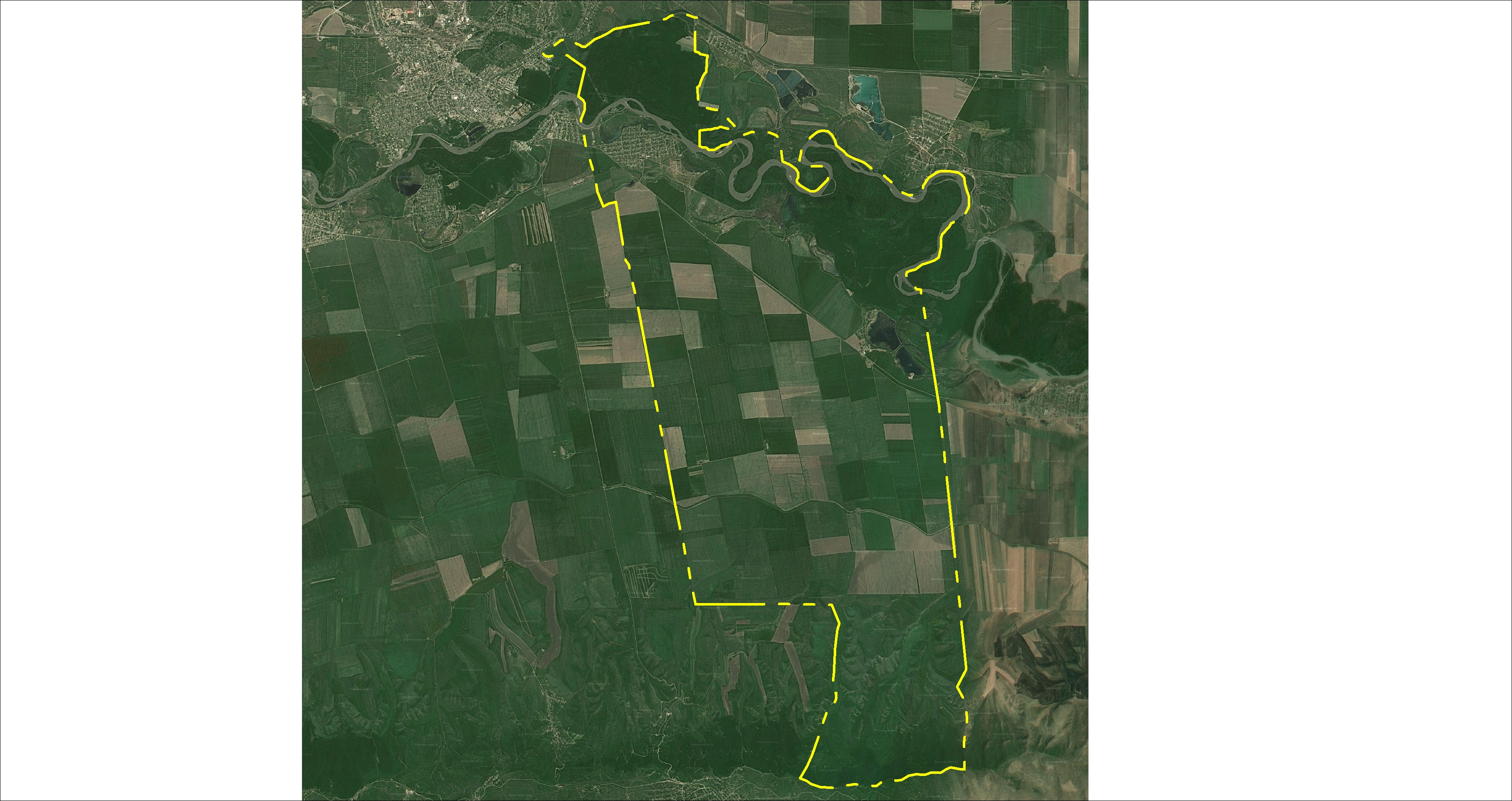 6.3. Планировочное районирование В основу планировочного районирования Терского сельского поселения положено разделение территории на расчетные градостроительные районы (далее – РГР). При определении границ расчетных градостроительных районов учитывалось существующее условное разделение населенных пунктов на микрорайоны с некоторым изменением и уточнением их границ. РГР – это часть селитебной территории, выделенная на основе общности сложившихся культурно-бытовых связей и наличия элементов первой ступени обслуживания и отдаленная от остальных расчетных градостроительных районов улицами городского и районного значения, природными препятствиями. Деление территории поселения на РГР необходимо для детального анализа его селитебной территории, параметров развития территорий. Применительно к РГР даются основные планировочные решения, дифференцируемые для разных частей территорий. Впоследствии применительно к РГР разрабатываются проекты планировки и межевания территории, где проектные решения генерального плана получают большую степень детализации.Всего на территории поселения выделяются шесть условных градостроительных районов:           I – градостроительный район (станица Терская);II – градостроительный район (село Октябрьское);ПГР – производственный градостроительный район;РекГР – рекреационный градостроительный район;КГР – коммунальный градостроительный район;АДЦ – административно деловой центр.На рисунках 6.2 – 6.8 отображены планировочные районирования станицы Терской и села Октябрьское. В таблице 6.1 приведены сведения по РГР.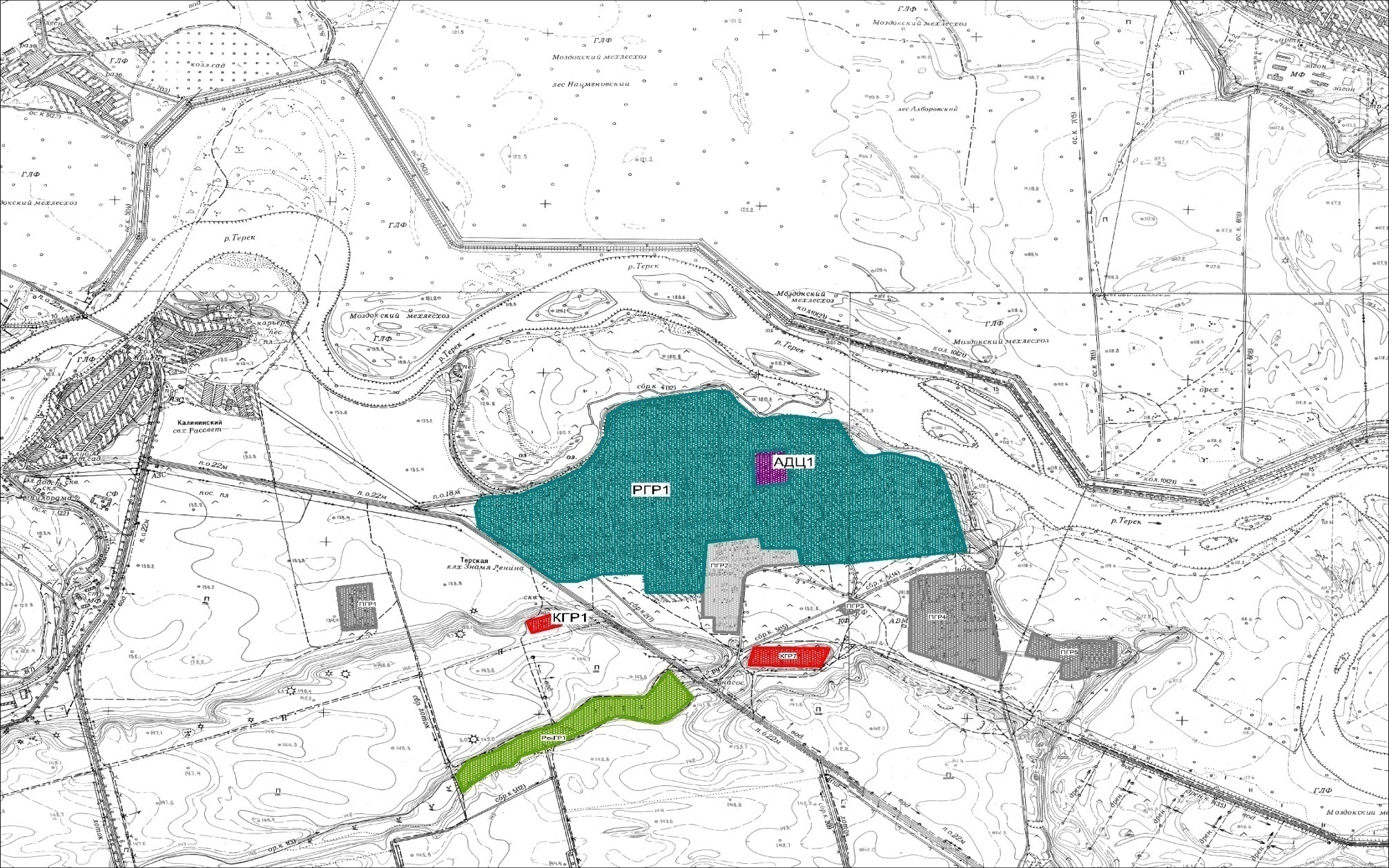 Рис. 6.2. Планировочное районирование территории станицы Терской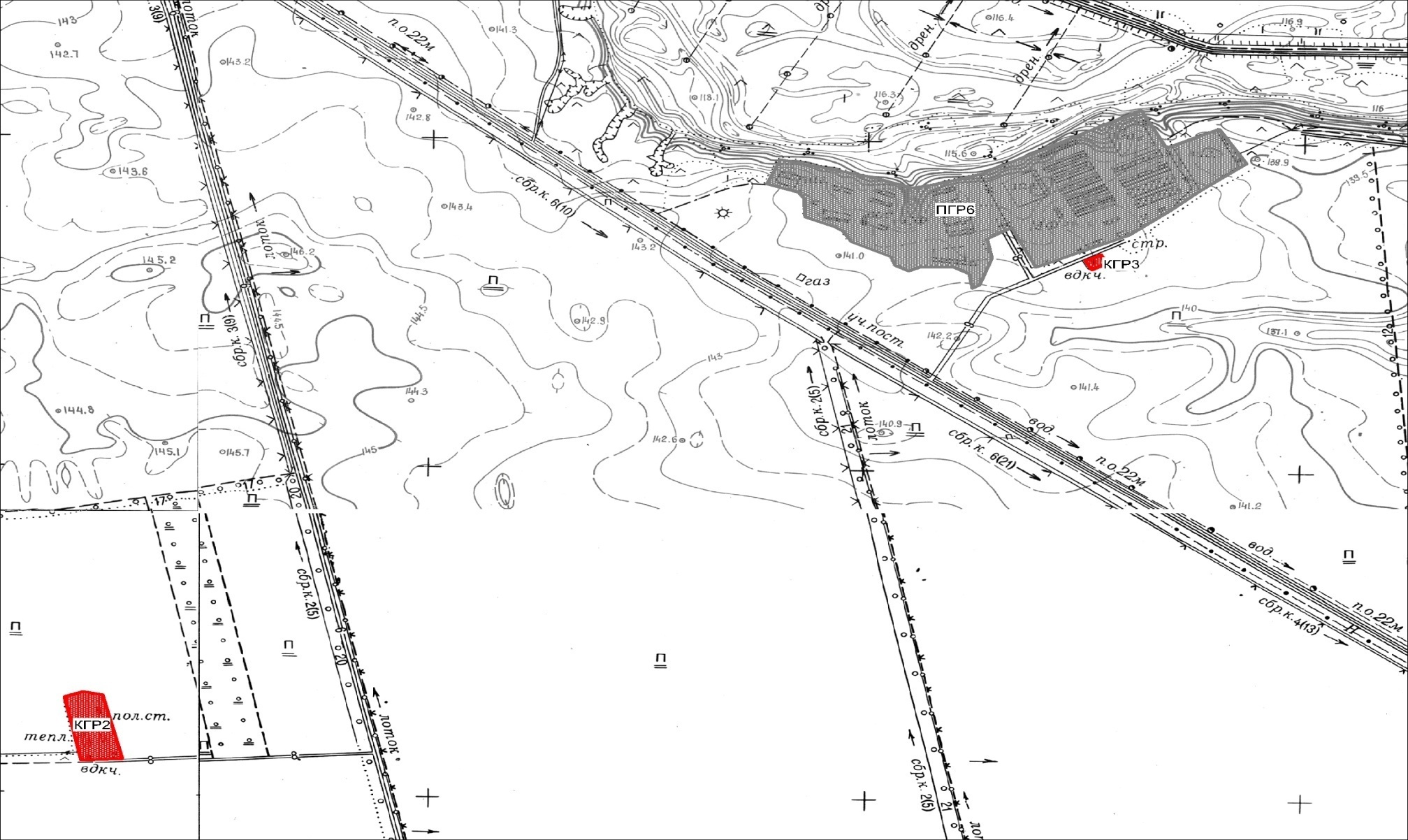 Рис. 6.3. Планировочное районирование территории поселка Терского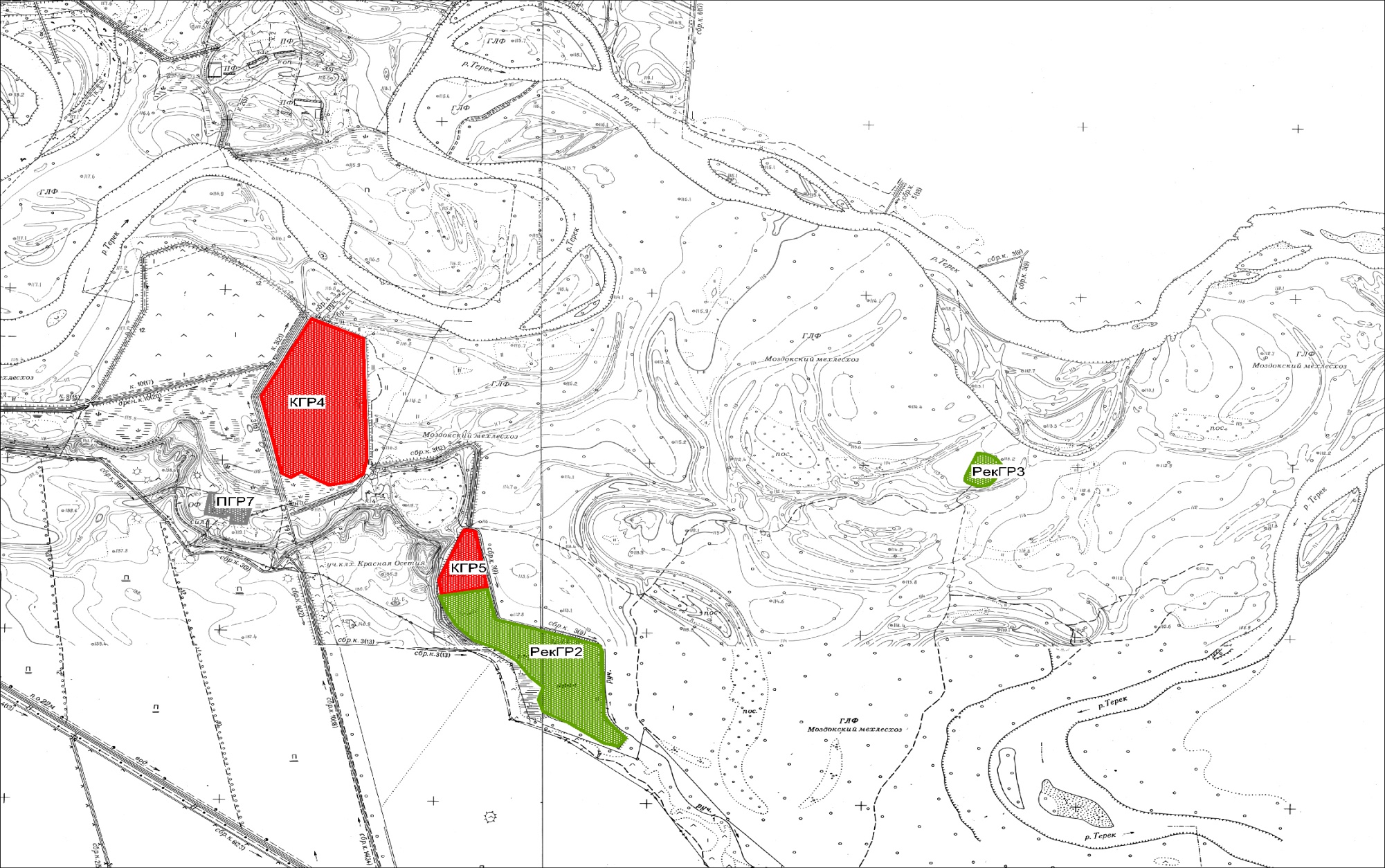 Рис. 6.4. Планировочное районирование территории станицы Терской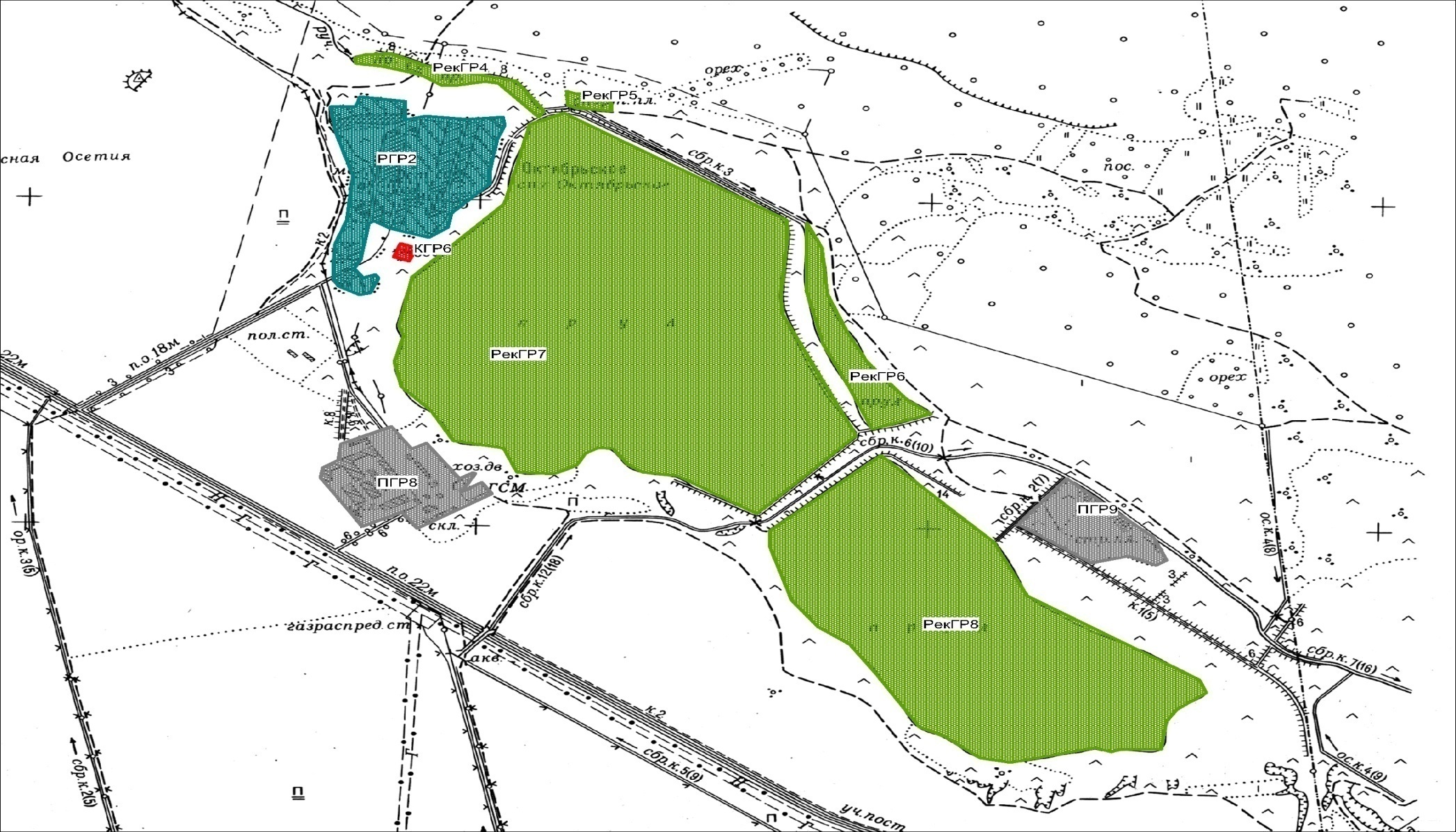 Рис. 6.5. Планировочное районирование территории села Октябрьское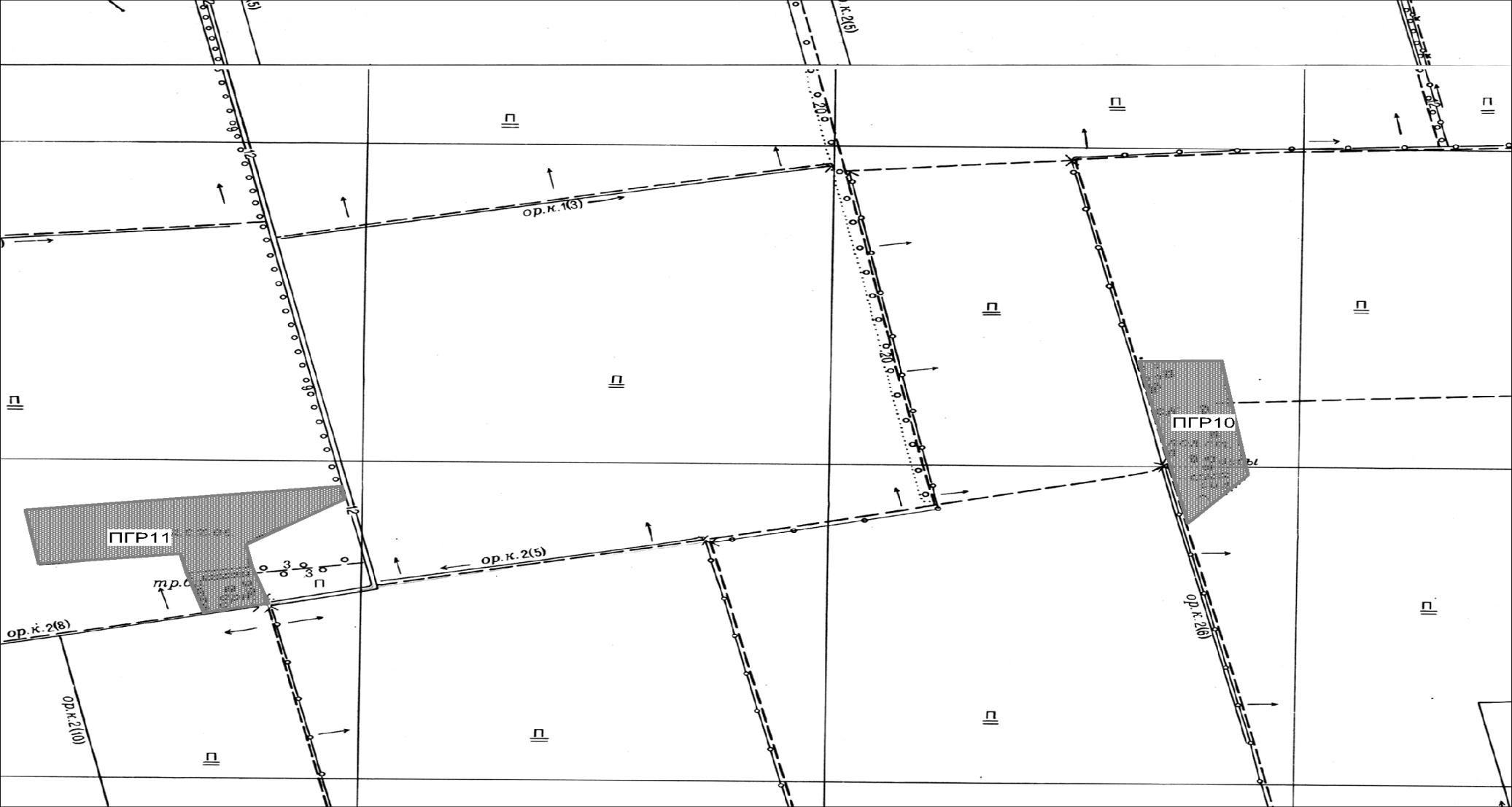 Рис. 6.6. Планировочное районирование территории села Октябрьское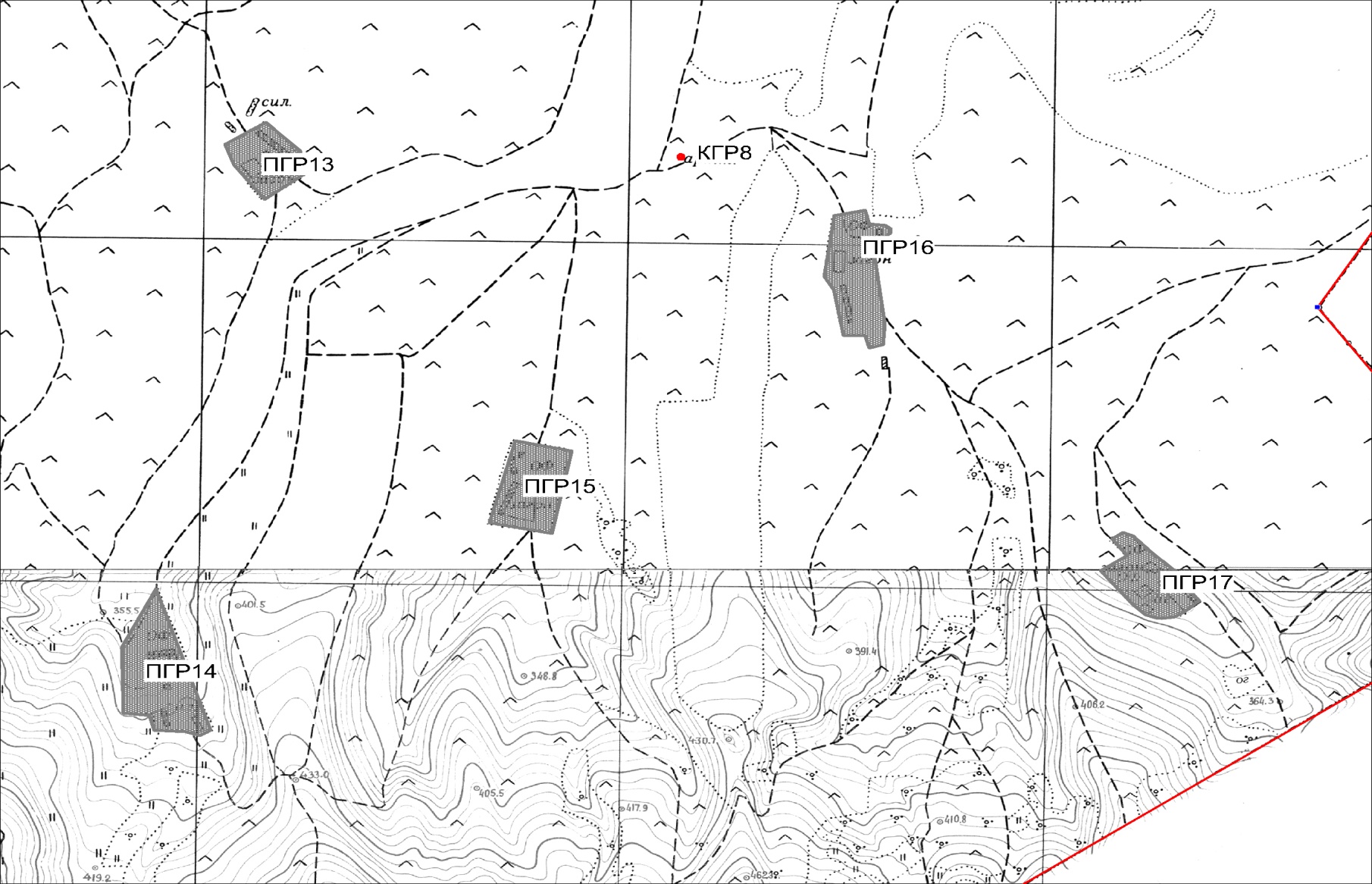 Рис. 6.7. Планировочное районирование территории села Октябрьское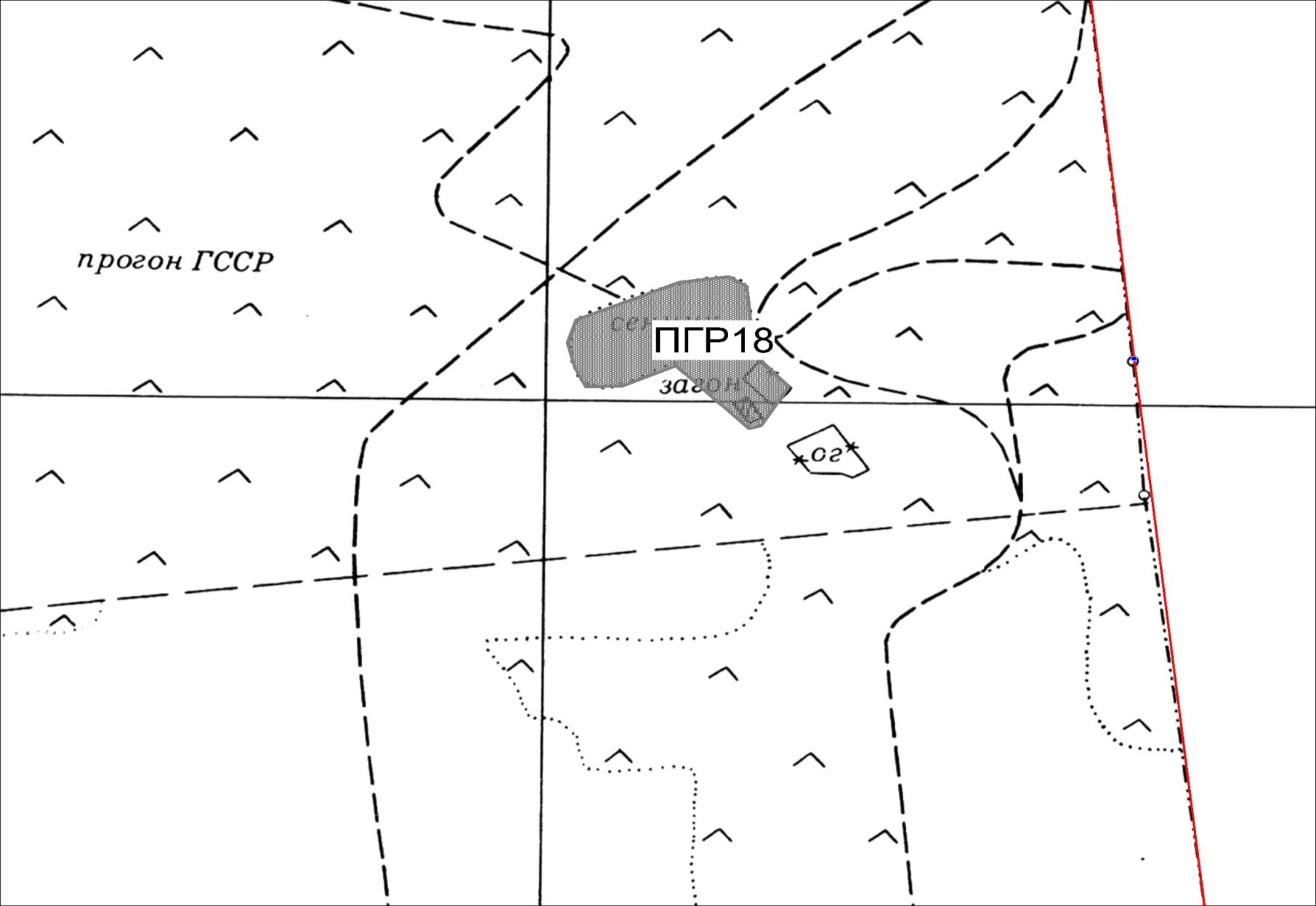 Рис. 6.8. Планировочное районирование территории села ОктябрьскоеТаблица 6.1.Сведения по расчетным градостроительным районам6.4. Функциональное зонированиеЖилая зонаВсего жилые зоны занимают 167 га всей территории населенных пунктов Терского сельского поселения. Сюда входит и улично-дорожная сеть.Зона малоэтажной застройки включает в себя преимущественно застройку индивидуальными жилыми домами и доминирует в селитебной территории. Территориально она расположена по всей территории станицы терской и села Октябрьское и составляет основу для всех градостроительных районов, расположенных в его пределах. Среди малоэтажной застройки можно выделить две типологические группы:1. Индивидуальные жилые дома постройки до . с приусадебным участком, используемым в личном подсобном хозяйстве, в том числе для содержания мелких домашних животных, птицы и т.п. Такие домовладения характеризуются относительным разнообразием планировки самих жилых домов, наличием развитых хозяйственных построек, огородов, садов. Жилые дома, как правило, стоят с отступом от красной линии. Сами дома в подавляющем большинстве одноэтажные. Площади участков таких домовладений колеблются от 500 до 1000 кв.м.2. Индивидуальные жилые дома, построенные за последние 15 лет. Для таких домов характерно разнообразие планировочных схем, этажность, как правило, 1-2 этажа, наличие мансард, на территории устраивается разнообразные хозяйственные постройки, имеются капитальные гаражи. Для домовладений этой группы характерны средние размеры участков – от 400 до 800 кв.м.Невозможно выделить зону преобладания тех или иных типологических групп, поскольку индивидуальная жилая застройка в селе крайне перемешана, что является следствием возможностей того или иного застройщика.Для этой зоны характерна застройка преимущественно типовыми домами секционного типа с благоустроенными дворами общего пользования. В зависимости от времени возведения жилья можно выделить две подгруппы: здания, построенные в пятидесятые годы ХХ века по типовым проектам классической школы и здания, построенные в шестидесятые-семидесятые годы ХХ века по типовым проектам, выполненным в русле индустриального домостроения. Общественно-деловая зонаЗона, занимаемая преимущественно застройкой общественно-делового назначения. Наибольшей концентрации она достигает в центральной части. Зона общественно-деловой застройки занимает 3,3 га.В нее включены зоны административно-управленческой застройки, торговых и коммерческих объектов, зоны объектов здравоохранения и социального обеспечения, зоны учреждений образования и культуры, зона спортивных сооружений.Коммунальная зонаКоммунальная зона представлена объектами коммунального назначения: водозабор, кладбище, расположенные повсеместно на территории Терского сельского поселения. Коммунальная зона занимает 4,83 га.Рекреационная зонаРекреационная зона в Терском сельском поселении занимает 172,0 га, на его территории отсутствуют оборудованные зоны массового отдыха населения.Несмотря на то, что на территории Терского сельского поселения имеется река Терек, использование ее правого берега для рекреационных объектов невозможно из-за особенностей гидрологического режима реки и качества воды. Преимущественным видом отдыха остаётся массовый отдых выходного дня, с организацией пикников, выездов «на природу» и т.п. Для этого используются не только зеленые насаждения общего пользования и пойма реки Терек, но и санитарные зоны. При низком уровне бытовой культуры отдыхающих это приводит к загрязнению и захламлению озеленённых территорий.Зона сельскохозяйственного использованияЗона сельскохозяйственного использования выделена по обмеру опорного плана и составляют 9173,74 га.Современное использование территории сельского поселения (опорный план) приведено на схеме.6.5. Земельный фондОбщая площадь Терского сельского поселения в утвержденных границах в соответствии с Законом Республики Северная Осетия-Алания от 05.03. . № 16-РЗ «Об установлении границ муниципального образования Моздокский район, наделении его статусом муниципального района, образовании в его составе муниципальных образований – городского и сельских поселений» по обмеру картографического материала составляет 13974,25га. Окончательная площадь сельского поселения может быть установлена только после проведения специальных землеустроительных работ по установлению границ сельского поселения и их выносу в натуру.Земельный фонд Терского сельского поселения по состоянию на 01.01. . составляет 13974,25 га. Экспликация земель представлена в таблице 6.2.Таблица 6.2Экспликация земельАнализ таблицы 6.2 показывает преобладание земель сельскохозяйственного назначения. Включение всех земель сельского поселения в категорию «Земли населенных пунктов» имеет неоднозначные последствия:1) Земли населенных пунктов имеют более высокую кадастровую оценку и соответственно более высокие платежи в бюджет, что в свою очередь уменьшает их инвестиционную привлекательность и снижает доходность сельскохозяйственного производства2) Для осуществления строительства в категории «Земли населенных пунктов» не требуются перевода из одной категории в другую, что соответственно может привести к неконтролируемому изъятию из сельскохозяйственного оборота сельскохозяйственных угодий.6.6. Жилищный фондПо данным администрации в 2010 году в населенных пунктах – станица Терская  и село Октябрьское, числилось 922 домохозяйства. Жилищный фонд Терского сельского поселения состоит из жилого фонда станицы Терской и жилого фонда села Октябрьское и составляет 49,6 тыс. м2, в том числе индивидуальных домах – 40,0 тыс. м2, в многоквартирных – 9,6 тыс. м2, где в . проживало 3421 жителя. В среднем на 1 жителя приходилось 14,5 м2, что в 1,5 раза меньше, чем в среднем по Республике ().На сегодняшний день в Терском сельском поселении обеспеченность жилой площадью одного жителя недостаточная. При норме предоставления жилья на одного жителя 18,0 м2 сегодня имеется 14,5 м2, не достает 3,5 м2. Ветхое жилье – это домовладения, которые построены более 80 лет назад. Аварийное жилью – жилье, находящееся, в основном, в зоне экзогенных процессов (подтопление, береговая эрозия). К ветхому жилью в Терском сельском поселении отнесено 0,7 тыс. м2. (Таблица 6.6). Аварийного жилья – нет.При строительстве жилья необходимо уделять внимание комфортабельности жилья. В таблице 6.3 приведена обеспеченность жилищного фонда инженерной инфраструктурой. Все жилье оборудовано водоотведением (канализацией), а централизованным снабжением горячей водой – 83,1%. Только 64,7% жилищного фонда благоустроен в комплексе – это средний  показатель.Таблица 6.3Благоустройство жилищного фондаЖилищный фонд Терского сельского поселения изношен в слабой степени, только 0,8% изношен от 66 до 70%. (Таблица 6.4).Таблица 6.4Распределение жилищного фонда по проценту износаВ силу исторически сложившихся традиций и наличие подручного материалы, определил наиболее популярный материал для строительства жилья в Терском сельском поселении – кирпич, из него построено 49,4% жилья. (Таблица 6.5).Таблица 6.5Распределение жилищного фонда по материалу стенДанные таблицы 6.6 «Распределение жилищного фонда по годам возведения» красноречиво показывают, что основное возведение жилищного фонда происходило в период с 1971-1995 годы – 48,9% и в период с 1946 по 1970 годы – 34,1%. То есть после 1995 года в Терском сельском поселении возведено 5,9 тыс. м2 или 11,9% жилья –вполне нормальный показательТаблица 6.6Распределение жилищного фонда по годам возведения6.7. Земельные участки и объекты капитального строительства федерального, регионального и местного значенияЗемельных участков и объектов капитального строительства федерального значения на территории Терского сельского поселения нет.Земельные участки и объекты капитального строительства регионального значения на территории Терского сельского поселения представлены в соответствии с информацией территориального органа Росимущества по РСО-Алания в таблице 6.8.Таблица 6.8Земельные участки и объекты капитального строительства,
являющиеся республиканской собственностьюЗемельные участки и объекты капитального строительства районного значения на территории Терского сельского поселения в соответствии с информацией Министерства транспорта и дорожного хозяйства РСО-Алания представлены в таблице 6.9.Таблица 6.9.Земельные участки и объекты капитального строительства,
являющиеся районной собственностьюЗемельные участки и объекты капитального строительства, находящиеся в республиканской собственности переданы в органы местного самоуправления в целях исполнения ими своих полномочий. В ниже приведенной таблице 6.10 приведен перечень недвижимого имущества, являющиеся собственностью МО «Терское сельское поселение».На основании статьи 1 Градостроительного кодекса РФ под территориальными зонами понимаются зоны, для которых в правилах землепользования и застройки определены границы и установлены градостроительные регламенты, а зонами с особыми условиями использования территорий считаются охранные, санитарно-защитные зоны, зоны охраны объектов культурного наследия (памятников истории и культуры) народов Российской Федерации (далее - объекты культурного наследия), водоохранные зоны, зоны санитарной охраны источников питьевого и хозяйственно-бытового водоснабжения, зоны охраняемых объектов, иные зоны, устанавливаемые в соответствии с законодательством Российской Федерации.На территории Терского сельского поселения имеются следующие зоны с особыми условиями использования территорий:Санитарно-защитные зоны.Санитарные разрывы от линейных объектов инженерной и транспортной инфраструктуры.Зоны охраны объектов культурного наследия.Водоохранные зоны.Зоны охраны источников питьевого водоснабжения.Зоны, подверженные воздействию чрезвычайных ситуаций природного и техногенного характера.В графической части проекта отображены все вышеперечисленные зоны с особыми условиями использования территории.                                                                                                                                                                                         Таблица 6.10Имущество Терского сельского поселения Моздокского района Республики Северная Осетия-АланияЗемельные участки и объекты капитального строительства федерального и местного значения отображены в графической части проекта7.Планировочные ограничения 7.1. Ограничения по условиям охраны природного комплексаСанитарно-защитные зоны выделены на основе СанПиН 2.2.1/2.1.1.1200-03 для объектов производственного и коммунального назначения. Из числа сельскохозяйственных объектов, имеющих соответствующую санитарную зону, выделены здания и строения СХПК к/з «Терский»  и  ОПХ « Октябрьское».Согласно санитарной классификации сельскохозяйственных производств и объектов, приведенной в правилах СанПиН 2.2.1/2.1.1.1200-03, здания и строения  СХПК к/з «Терский»  и  ОПХ « Октябрьское» относятся к III классу – санитарно-защитная зона 300 м. В настоящее время часть предприятий, имеющих санитарно-защитные зоны, не работают и находятся в стадии банкротства, смены собственника и смены вида производственной деятельности.Новые промышленные и коммунальные предприятия предлагается размещать на свободных и реконструируемых территориях производственных зон станицы Терской и села Октябрьского.Санитарные разрывы от магистральных инженерных и транспортных линейных объектов выделены по СанПиН 2.2.1/2.1.1.1200-03 по нескольким категориям – разрыв до жилья, разрыв до объектов водоснабжения, разрыв до населённых пунктов. В зависимости от назначения объекта и его мощности в проекте отображены максимальные из упомянутых разрывов (до ). Предполагается, что при осуществлении деятельности по строительству будет осуществляться дальнейшая оценка конкретной площадки, намечаемой для строительства, с точки зрения нахождения её в пределах разрыва для данного объекта.На территории Терского сельского поселения имеются следующие магистральные инженерные и транспортные линейные объекты:ВЛ-130 кВ ПС «Комарово» - ПС «М 110»участок автомобильной дороги «Моздок - Октябрьское».Водоохранные зоны отображены в соответствии с положениями Водного кодекса РФ (от 3 марта . № 74-ФЗ). На территории муниципального образования отображены водоохранной зоной	  реки  Терек в соответствии с положением ст. 65 Водного кодекса РФ. Границы прибрежных защитных полос не отображаются, т.к. отсутствует документация об их установлении.В пределах водоохранных зон запрещается размещение кладбищ, скотомогильников, мест захоронения отходов производства и потребления, радиоактивных, химических, взрывчатых, токсичных, отравляющих и ядовитых веществ, осуществление авиационных мер по борьбе с вредителями и болезнями растений, движение и стоянка транспортных средств в необорудованных местах.Допускаются проектирование, размещение, строительство, реконструкция, ввод в эксплуатацию, эксплуатация хозяйственных и иных объектов при условии оборудования таких объектов сооружениями, обеспечивающими охрану водных объектов от загрязнения, засорения и истощения вод в соответствии с водным законодательством и законодательством в области охраны окружающей среды.Зоны охраны источников питьевого водоснабжения установлены в соответствии с требованиями СанПиН, на схеме показаны зоны санитарной охраны первого пояса подземных источников питьевого водоснабжения, резервуаров и напорно-регулирующих сооружений, используемых для хозяйственно-питьевого водоснабжения.На территории первого пояса зоны санитарной охраны выполняются специальные мероприятия по благоустройству территории и предотвращению её загрязнения согласно СанПиН 2.1.4.1110-02. Ввиду того, что почти вся территория первых поясов охраны расположена в пределах самих водозаборных и иных сооружений, здесь не приводится описание этих мероприятий. На территории второго пояса зоны санитарной охраны источников водоснабжения выполняются специальные мероприятия по благоустройству, не допускается размещение кладбищ, скотомогильников, полей ассенизации, полей фильтрации, навозохранилищ, силосных траншей, животноводческих и птицеводческих предприятий и других объектов, обуславливающих опасность микробного загрязнения подземных вод, применение удобрений и ядохимикатов, рубка и реконструкция зеленых насаждений. Проекты по определению второго пояса зон санитарной охраны источников хозяйственно-питьевого водоснабжения отсутствуют, в графической части проекта генерального плана указаны только земельные участки водозаборов и водопроводных сооружений.7.2. Ограничения по условиям охраны культурного наследияЗоны охраны объектов культурного наследия не показаны, ввиду того, что для объектов культурного наследия, расположенных в пределах станицы терской и села Октябрьское, не проводились работы по установлению индивидуальных охранных зон. Места расположения объектов культурного наследия выделены в утверждаемой части проекта генерального плана и показаны в составе комплексного анализа в графических материалах по обоснованию проекта генерального плана.К объектам культурного наследия федерального значения на территории Терского сельского поселения относится здание, в котором формировались подразделения 337-й стрелковой дивизии ( ул. Буденного, 1). К объектам муниципальной собственности относятся: Братская могила и мемориальный комплекс, погибшим в годы гражданской и Великой Отечественной (1942-.г.) войн. Мемориал воздвигнут в ноябре 1970 года. 8 мая . состоялось захоронение найденных при строительстве Терско-Кумского канала семи погибших воинов (, в  от поймы р. Терек); Памятник В. И. Ленину, установленный в 1966 г. (возле Дома культуры);Долговременная огневая точка и противотанковый ров (.) (вост. окраина).Сведения о границах территорий объектов культурного наследия и охранных зон таких объектов, расположенных на территории сельского поселения, отсутствуют.7.3. Зоны, подверженные воздействию чрезвычайных ситуаций природного и техногенного характераЗоны, подверженные воздействию чрезвычайных ситуаций (далее – ЧС) природного и техногенного характера выделены на основе данных паспорта безопасности. В таблице 7.1 приведены перечни источников природных чрезвычайных ситуаций, характер их действий и проявлений, согласно ГОСТ Р 22.0.06-95 «Безопасность в чрезвычайных ситуациях. Источники природных чрезвычайных ситуаций. Поражающие факторы. Номенклатура параметров поражающих воздействий», встречающихся в Моздокском районе.На территории Терского сельского поселения возможно проявление опасных геологических процессов, таких как землетрясения.Опасные геологические процессы – процессы геологического происхождения или результат деятельности геологических процессов, возникающих в земной коре под действием различных природных или геодинамических факторов или их сочетаний, оказывающих или могущих оказать поражающие воздействия на людей, сельскохозяйственных животных и растения, объекты экономики и окружающую природную среду.Таблица 7.1Перечень поражающих факторов источников
природных чрезвычайных ситуацийЗемлетрясения – подземные толчки и колебания земной поверхности, возникающие в результате внезапных смещений и разрывов в земной коре или верхней части мантии Земли и передающиеся на большие расстояния в виде упругих колебаний.Важнейшей характеристикой землетрясения являются сейсмическая энергия и интенсивность землетрясения. Сейсмическая энергия, т.е. энергия, которая излучается из гипоцентра землетрясения в форме сейсмических волн, измеряется с помощью шкалы Рихтера.Моздокский район находится в сейсмоопасной зоне с землетрясениями 4-5 баллов. Но в истории известны ощутимые землетрясения, сильнейшее из них, получило название Терское-I, произошло в . (1 г.), силою в 7 баллов, в 1847 и 1848 гг. – два 5-ти и 6-7 балльные землетрясения, 24 марта . – 6 баллов. Наиболее подвержены землетрясениям административные и жилые здания старой постройки.Опасное гидрологическое явление – событие гидрологического происхождения или результат гидрологических процессов, возникающих под действием различных природных или гидродинамических факторов или их сочетаний, оказывающих поражающее воздействие на людей, сельскохозяйственных животных и растения, объекты экономики и окружающую природную среду.На территории Терского сельского поселения к опасным гидрологическим явлениям и процессам относится русловая эрозия. Эрозия – процесс разрушения горных пород и почв водным протоком. При русловой эрозии размываются берега реки Терек, и происходит деформация речного русла.Опасные метеорологические явления – природные процессы и явления, возникающие в атмосфере под действием различных природных факторов или их сочетаний, оказывающие или могущие оказать поражающее воздействие на людей, сельскохозяйственных животных и растения, объекты экономики и окружающую природную среду.Сильные ветры. К числу опасных явлений погоды относят ветер со скоростью более 15 м/с. Последствиями их возникновения являются выход из строя воздушных линий электропередачи и связи, антенно-мачтовых и других подобных сооружений. Сильный ветер срывает с корнем деревья и крыши домов.При низких температурах ветры способствуют возникновению таких опасных метеорологических явлений, как гололед, изморозь, наледь.Буря – это ливень, сопровождающийся сильным ветром шквального характера, что может легко вызвать паводок в реке, наводнение или сель. Буре часто предшествует гроза, сильные электрические разряды молнии.Территория Моздокского района подвержена бурям, в результате чего часто повреждаются крыши домов. Это природное явление характерно для межсезонных периодов, особенно часто это происходит весной.Анализ многолетних материалов показывает, что наибольшая повторяемость неблагоприятных метеорологических процессов приходится на ливневые осадки.Ущерб, наносимый экономике значительными ливневыми осадками, зависит от количества и продолжительности их выпадения, фазового состояния осадков, водно-физических свойств почвы, растительного покрова и т.д. Продолжительность ливневых дождей, как правило, составляет 2-12 ч. (при интенсивности 0,045 мм/мин.). Повторяемость ливней другой продолжительности незначительная. Наиболее вероятны ливни от 30 до , на их долю приходится около 70-75% общего числа всех ливней.Туман. Важной характеристикой туманов является их продолжительность, которая колеблется в очень широких пределах и имеет четко выраженный годовой ход с максимумом зимой и минимумом летом.Во время тумана наиболее вероятны случаи дорожно-транспортных происшествий.Обледенения (гололедно-изморозевые отложения), возникающие в холодный период года, способствуют появлению отложений льда на деталях сооружений, проводах воздушных линий связи и электропередач, на ветвях и стволах деревьев. Из всех видов обледенения наиболее частым является гололед. Для образования гололеда характерен интервал температур от 0 до минус 5 С и скорость ветра от 1 до 9 м/с, а для изморози температура воздуха колеблется от минус 5 до минус 10 С при скорости ветра от 0 до 5 м/с. Чаще всего гололедно-изморозевые отложения образуются при восточных ветрах. В таблице 7.2 приведены перечни источников техногенных чрезвычайных ситуаций, характер их действий и проявлений, согласно ГОСТ Р 22.0.07-95. «Безопасность в чрезвычайных ситуациях. Источники техногенных чрезвычайных ситуаций. Классификация и номенклатура поражающих факторов и их параметров», встречающихся в Моздокском районе.На территории муниципального образования «Терское сельское поселение» имеются зоны, подверженные техногенным ЧС. Среди них наиболее значительные:зона аварии на автомобильном транспорте;зона аварии на магистральных газопроводах;зона аварий на объектах энергетики;Ограничения использования территорий сельского поселения приведены на схеме.Таблица 7.2Перечень поражающих факторов источников
техногенных чрезвычайных ситуаций8. Охрана окружающей средыРаздел разработан в составе материалов проекта генерального плана муниципального образования «Терское сельское поселение».Основная экологическая стратегия градостроительного развития Терского сельского поселения направлена на обеспечение устойчивого и экологически безопасного развития территории, создание условий, обеспечивающих снижение техногенного воздействия на окружающую среду, формирование комфортных условий проживания.Градостроительные мероприятия по оптимизации экологической ситуации носят комплексный характер, связаны с установлением экологического обоснования зонирования территории, реконструкцией и развитием инженерной инфраструктуры, оптимизацией транспортной инфраструктуры, благоустройством и озеленением территории.8.1. Экологическая ситуацияНа территории Терского сельского поселения отсутствуют промышленные предприятия.В отраслевой структуре транспортного комплекса сельского поселения представлены два вида данного сектора инфраструктуры: автомобильный и железнодорожный.Основными видами техногенной нагрузки, оказывающей негативное воздействие на природную среду, являются:селитебный комплекс;сельскохозяйственное производство;транспортные магистрали.Ведущую роль в экономике Терского сельского поселения играет сельскохозяйственное производство, производство и распределение тепла, а также распределение электроэнергии, газа и воды.Общее состояние природной среды муниципального образования определяется состоянием геологической среды, почвенного покрова, поверхностных и подземных вод, воздуха, растительности и других компонентов ландшафта.8.1.1. Состояние воздушного бассейнаОсновными источниками загрязнения атмосферного воздуха на территории Терского сельского поселения являются сельскохозяйственное производство, котельные, автомобильный и железнодорожный транспорт.Данные по выбросам загрязняющих веществ (ЗВ) в атмосферный воздух по Терскому сельскому поселению за 2010 год согласно отчетам 2ТП-воздух не превышают ПДВ, поэтому их воздействие на состояние воздушного бассейна можно признать незначительным.За последние пять лет объем выбросов вредных веществ в атмосферный воздух от предприятий снижается, основной вклад в загрязнение атмосферы вносит автомобильный и железнодорожный транспорты.Автотранспорт относится к основным источникам загрязнения окружающей среды. Его выбросы оказывают негативное воздействие на состояние атмосферного воздуха жилых зон, а также являются источниками загрязнения сельскохозяйственных земель вдоль автомагистралей.Однако существующее транспортное загрязнение также нельзя считать критическим и создающим угрозу загрязнения атмосферного воздуха выше ПДК в Терском сельском поселении и на автотрассах.В Моздокском районе нет стационарного поста наблюдения за состоянием воздушного бассейна.Фоновые концентрации загрязняющих веществ приводятся расчетные, по данным ГУ «Северо-Осетинский ЦГМС» (Таблица 8.1).Таблица 8.1Фоновые концентрации загрязняющих веществПри ежегодных обследованиях проб атмосферного воздуха в различных частях Моздокского района  нестандартных проб не зарегистрировано.Согласно схеме территориального планирования Республики Северная Осетия-Алания загрязнение атмосферы оценивается как средний уровень загрязнения. В целом, состояние воздушного бассейна Терского сельского поселения по санитарно-гигиеническим условиям можно считать удовлетворительным, поэтому никаких особых мероприятий по охране воздушного бассейна при ныне существующем промышленном и транспортном потенциале не предусматривается.Основной вклад в загрязнение атмосферы в данном районе вносит автотранспорт – 96 % от валового выброса.8.1.2. Состояние водных ресурсов. ВодопотреблениеПо территории Моздокского района протекает река Терек. По данным ФГУ «Центрводресурсы», после прохождения территории КБР, отмечается повышение уровня загрязненности солями тяжелых металлов. Среднегодовая концентрация молибдена составила 1,7 ПДК, вольфрама – 1,25 ПДК, марганца – 3,8 ПДК, меди – 3,1 ПДК. Содержание органических веществ остается на уровне 2007 года, значение БПК достигло 1,8 ПДК, концентрация нефтепродуктов – 1,9 ПДК.Основными эксплуатационными скважинами питьевой воды для станицы Терской  являются скважины 1/67; 1623; 1/02.Вода соответствует требованиям СанПиН 2.1.4.1074-01 «Вода питьевая. Гигиенические требования к качеству воды централизованных систем питьевого водоснабжения. Контроль качества»:безопасна в эпидемическом и радиационном отношении, безвредна по химическому составу и имеет благо приятные органолептические свойства;соответствует гигиеническим нормативам перед ее поступлением в распределительную сеть, а также в точках водоразбора наружной и внутренней водопроводной сети;соответствует нормативам по микробиологическим и паразитологическим показателям (Таблица 8.2).Таблица 8.2Нормативы по микробиологическим и паразитологическим показателям.Согласно данным, предоставленным ООО «Водосети» общий водоотбор воды питьевого качества 398,1 м3/сут., в том числе: на хозяйственно-питьевые нужды населения 369,5 м3/сут., на нужды предприятий – 28,5 м3/сут.Численность населения, обеспеченного питьевой и технической водой, составляет 3170 человек, т. е. 100% (по данным администрации поселения).Удельный расчетный дебит воды в сутки составляет 195 л/сутки на одного человека.8.1.3. Обращение с твердыми отходамиУчитывая, что норма накопления на 1 человека в месяц составляет  твердых отходов потребления и производства (далее – ТОПП), для жидких отходов –  в месяц, при общей численности населения Терского сельского поселения 3421 человек только от жизнедеятельности населения за год образуется более 6,9  тыс. м3 твердых бытовых отходов и более 11,1 тыс. м3 жидких отходов.В настоящее время ТОПП населенных пунктов Терского сельского поселения вывозятся на свалку, обустроенную на территории Калининского сельского поселения. Сюда в основном поступают бытовые и производственные отходы IV – V классов, разрешенные для размещения на свалках. Поступающие на свалку отходы образуются от жизнедеятельности населения и от предприятий, а также при очистке территории от несанкционированных свалок, которые стихийно образуются в некоторых местах населенных пунктов Терского сельского поселения, в основном в частном секторе.Администрацией сельского поселения организован вывоз мусора специализированным транспортом.Сортировка, первичная обработка отходов на свалках не производится. Так как свалки не оборудованы в соответствии с санитарно-гигиеническими нормами, и обезвреживание отходов сводится к засыпке суглинками, свалка представляет собой активный источник загрязнения атмосферы, подземных вод и почвенного покрова, особенно, когда они горят.До настоящего времени практически во всех промышленно развитых странах большую часть образующихся отходов продолжают вывозить на свалки (полигоны). Складирование отходов на полигонах сопряжено с отчуждением больших площадей земель, с высокими транспортными расходами, с потерей ценных компонентов, с экологической опасностью, возникающей в результате загрязнения грунтовых вод и атмосферного воздуха, а также с распространением инфекций и возможностью возникновения пожаров. Весьма опасен другой аспект существования свалок – постоянное гниение их содержимого и выделение в больших количествах метана, сероводорода, аммиака, метилмеркаптана и других горючих или крайне вредных газов; в процессе медленного горения ТОПП образуются такие токсичные соединения, как диоксины.Выявить уровень загрязнения основных жизнеобеспечивающих средств в районе существующей свалки можно по результатам эколого-геохимического мониторинга, проведение которого обязательно (согласно природоохранному законодательству России) на всех полигонах и свалках ТОПП.На сегодняшний день промышленное применение нашли следующие методы переработки отходов:термическая обработка (в основном сжигание);биотермическое аэробное компостирование (с получением удобрения или биотоплива);анаэробная ферментация (с получением биогаза);сортировка с получением ценных компонентов для их вторичного использования;комплексная переработка (с получением вторичного сырья и энергии).Термическая обработка отходов (в основном сжигание) является наиболее распространенным и технически отработанным методом промышленной обработки, но пока это процесс убыточный. Кроме того, при сжигании ТОПП образуются различные специфические соединения, представляющие существенную опасность для окружающей среды.Вторым по распространенности промышленным методом переработки ТОПП (в том числе, нефтесодержащих отходов) является метод биохимического анаэробного компостирования (биохимический процесс разложения органической части ТОПП микроорганизмами). Продуктами компостирования является органическое удобрение – компост или биотопливо (сырой компост). Современным экологическим и экономическим требованиям в наибольшей степени соответствует технология комплексной переработки отходов, сочетающая комбинацию процессов сортировки, извлечения ценных вторичных ресурсов, и прессования неизвлекаемых «хвостов» для уменьшения объема ТОПП, подлежащих захоронению. Объединяющим процессом при этом является сортировка (желательно на основе селективного сбора), изменяющая качественный и количественный состав отходов, способствующая повышению доли выделения ценных компонентов, она почти вдвое сокращает материальные потоки отходов, направляемых на сжигание и компостирование, ускоряет процесс компостирования и улучшает качество компоста, стабилизирует термические процессы и сокращает выбросы в атмосферу вредных веществ с отходящими газами на мусоросжигательных заводах.К основным направлениям охраны окружающей природной среды при строительстве и эксплуатации полигонов ТОПП относятся:выбор оптимального режима складирования и захоронения отходов;оценка текущего состояния компонентов окружающей среды;проведение комплексного экологического мониторинга окружающей среды на территории полигонов ТОПП и в прилегающих ландшафтах;прогнозная оценка воздействия техники и технологии, применяемых при эксплуатации полигонов ТОПП, на состояние окружающей среды.К сожалению, на свалке Калининского сельского поселения экологический мониторинг не ведется, что является грубым нарушением природоохранного законодательства.К наиболее существенным ограничениям на природопользование для полигонов ТОПП относятся:минимизация площади земельного отвода под полигон и подъездные дороги;установление размеров санитарно-защитной зоны (СЗЗ) для полигона ТОПП;определение и строгое соблюдение условий водопотребления и водоотведения;получение лицензии на обращение с твердыми бытовыми отходами;соблюдение нормативов предельно допустимых выбросов загрязняющих веществ в атмосферу с учетом вклада в фоновое загрязнение;минимизация возможности загрязнения подземных и поверхностных вод фильтратом из тела свалки.8.2 Основные источники негативных воздействийК основным источникам негативных воздействий на окружающую среду и условия проживания и отдыха населения Терского сельского поселения относятся следующие территории и функциональные объекты:автомобильные дороги;газопроводы;воздушные линии электропередачи;подстанции;организованные источники нагретых выбросов в атмосферу;производственные и коммунальные территории;кладбища.Размер прибрежных защитных полос водотоков и водоемов в соответствии с Водным кодексом РФ от 03.06. . № 74-ФЗ устанавливается в зависимости от уклона берега водного объекта и составляет тридцать метров для обратного или нулевого уклона, сорок метров – для уклона до трех градусов, пятьдесят метров – для уклона три и более градуса. Границы могут быть определены либо в проектах планировки, либо в специализированных проектах организации водоохранных зон и прибрежных защитных полос.Границы санитарно-защитных зон и санитарных разрывов производственных, коммунальных и прочих объектов ввиду отсутствия расчетных (предварительных и окончательных) размеров СЗЗ в материалах генерального плана сельского поселения приняты как ориентировочные в соответствии с классификацией санитарной опасности объектов СанПиН 2.2.1/2.1.1.1200-03.Границы санитарно-защитных зон подстанций ввиду отсутствия ориентировочных, предварительных и окончательных размеров СЗЗ в материалах генерального плана сельского поселения учтены по аналогам в соответствии с расчетными параметрами (Методические рекомендации НИИ гигиены и санитарии им. А.Н. Марзеева) и откорректированы (с точностью, обеспечиваемой подосновой и масштабом схемы) с учетом экранирующего влияния прилегающих к подстанциям объектов.Размеры охранных зон линий электропередачи приняты в зависимости от их напряжения (кВ) в соответствии с «Правилами охраны электрических сетей напряжением свыше 1000 вольт» (М., Энергоатомиздат, 1985) и СанПиН 2.2.1/2.1.1.1200-03.9. Система обслуживания населенияАнализ обеспеченности объектами социальной сферы проводился на основе данных, предоставленных Администрацией Терского сельского поселения.В проекте генерального плана отсутствуют положения о конкретном размещении таких элементов обслуживания, как мелкие предприятия торговли и общественного питания, аптеки, и т.п., поскольку в условиях рыночной экономики нет смысла нормировать размещение указанных объектов – потребность в них определяет рынок, рыночными методами происходит и удовлетворение этой потребности. Зоны возможного размещения вышеуказанных объектов отображаются и детализируются в последующих правилах землепользования и застройки. Для обеспечения необходимого минимума обеспеченности объектами социальной сферы необходимо рассматривать такие виды объектов, как детские дошкольные учреждения, общеобразовательные школы, больницы и амбулаторно-поликлинические учреждения, объекты физкультуры и спорта, культурно-развлекательные и коммунальные объекты. 9.1. Размещение учреждений социальной сферыУчитывая, что в разделе 4 подробно проанализированы учреждения социальной сферы, расположенные в Терском сельском поселении, в настоящем разделе рассмотрены только вопросы территориального размещения объектов.Образовательные учреждения.В Терском сельском поселении имеется одно дошкольное учреждение:1) Муниципальное дошкольное образовательное учреждение - детский сад общеразвивающего вида с приоритетным осуществлением экологического развития воспитанников № 40 «Теремок», расположенный по адресу ул. Ленина , 14.Нормативный радиус обслуживания дошкольных учреждений составляет . При проектной загруженности дошкольного учреждения 120 мест, загружено 120 мест. Ежегодно в станице Терской рождается около 40 детей и, учитывая период дошкольного возраста – 4 года, можно сделать вывод – не все дети дошкольного возраста в Терском сельском поселении обеспечены местами в дошкольных учреждениях, из за детей, которые поступают с соседних сел.Сеть общеобразовательных учреждений сельского поселения представлена одним дневным общеобразовательным учреждением, которое предоставляет две ступени общего образования (начальное и среднее). Общая загруженность – 88,8 %.Территориально общеобразовательные учреждения расположены в центре станицы Терской. Таким образом, окраинные территории станицы Терской и села Октябрьское не испытывают напряженность в доступности к данным учреждениям.Иные образовательные учреждения на территории сельского поселения отсутствуют.Учреждения здравоохраненияЛечебные учреждения Терского сельского поселения находятся на балансе Администрации поселения и представлены Терской амбулаторией и фельдшерско-акушерским пунктом (ФАП) в селе Октябрьском.Амбулатория в станице Терской находится по ул. Комсомольская, 83 в отдельно стоящем кирпичном здании.ФАП – лечебно-профилактическое учреждение, входящее в состав сельского врачебного участка и осуществляющее под руководством амбулатории комплекс лечебно-профилактических и санитарно-противоэпидемических мероприятий на определенной территории. Является первичным (доврачебным) звеном здравоохранения в сельской местности, одноэтажное отдельно стоящее здание, расположенное по улице Молодежная, 1.Территориально объекты здравоохранения, располагаются в центре поселков, и их доступность не создает определенные трудности для жителей названных поселков.Учреждения культурыУчреждения культуры в Терском сельском поселении представлены  Домом культуры и библиотекой в станице Терская, расположенными в центре на ул. Ленина.Учреждения культуры поселка Терского расположены в центральной части, что обеспечивает равномерную доступность из всех его районов, а в селе Тельмана доступность создает определенные трудности.Физкультура и спортНа территории Терского сельского поселения из объектов физкультурно-спортивной направленности существует стадион рядом со школой общей площадью 2327 м2.Бассейнов на территории сельского поселения нет.9.2. Размещение объектов торговлиВ настоящее время данная сфера обслуживания, являясь полностью рыночной, не требует капитальных вложений из государственного и местного бюджетов. Но рыночные механизмы в части размещения объектов торговли и бытового обслуживания зачастую входят в противоречие с интересами различных групп населения и требуют регулирования со стороны органов местного самоуправления.Объекты торговли в муниципальном образовании представлены двумя магазинами РАЙПО. В целом по сельскому поселению торговая площадь составляет . Согласно СНиП 2.07.01-89* на 1 тыс. человек в сельском поселении рекомендуется  торговой площади в магазинах продовольственных товаров и  торговой площади в магазинах непродовольственных товаров. Количество объектов торговли не соответствует существующим нормам обеспеченности в 2,0 раза, что отрицательно характеризует данную сферу услуг в муниципальном образовании. Жители сельского поселения получают недостающее обслуживание в предприятиях торговли городов Моздок и Прохладный (КБР), в зоне влияния которых находится сельское поселение.Необходимо отметить, что на территории станицы Терской  имеется 33 улицы, а в селе Октябрьском – 2 улицы. Объекты торговли расположены в станице Терской на 1 улице – Комсомольской, в селе Октябрьском –на улице Луговой. Населенные пункты Терского сельского поселения не располагают крупными торговыми центрами и торговыми комплексами.Развитие объектов торговли в населенных пунктах Терского сельского поселения в настоящее время носит стихийных слабоуправляемый характер, размещение объектов выполняется хаотично и создает дополнительные трудности в движении транспорта и пешеходов, более того, имеет в общей массе неблагоустроенный и неприглядный внешний вид.9.3. Предприятия бытового обслуживанияВ Терском сельском поселении нет ни одного предприятия бытового обслуживания населения.9.4. Культовые зданияВ Терском сельском поселении одно культовое здание – церковь, расположенная по улице Садовой.В селе Октябрьское нет культовых зданий.9.5. Коммунальные объектыГостиницыНа территории Терского сельского поселения в настоящее время отсутствуют гостиницы.Потребность в гостиницах согласно рекомендуемым СНиП 2.07.01-89* норме – 18 мест на . Общественные уборныеМуниципальное образование «Терское сельское поселение» не имеет сети общественных уборных. Потребность согласно рекомендуемым СНиП 2.07.01-89* норме – 3 места на . БаниПо данным территориального органа Росимущества по РСО-Алания в Терском сельском поселении баня отсутствует. Муниципальной прачечной – нет.КладбищаНа  территории Терского  сельского  поселения имеется одно кладбище, расположенное на северо-восточной окраине станицы Терская,  площадь – 3  га.Пожарные депоНа территории Терского сельского поселения не имеется подразделение Всероссийской добровольной пожарной охраны. Таким образом, вся территория в соответствии с действующими нормами (Федеральный закон от 22.07.2008 № 123 ФЗ «Технический регламент о требованиях пожарной безопасности») не обеспечена  пожарной охраной.	10. Строительный комплекс10.1. Производство строительных материаловНа территории Терского сельского поселения отсутсвуют карьеры по добыче песка и гравия.Промышленной добычи здесь не ведется.10.2. Подрядно-строительные организацииНа территории Терского сельского поселения строительный комплекс неразвит. Это обусловлено, прежде всего, общим экономическим спадом.Содержанием, ремонтом, строительством и реконструкцией территориальных и федеральных дорог на территории поселения занимается ООО «Моздокский ДРСУ».10.3. Жилищно-гражданское строительствоЖилищное строительство играет ведущую роль в строительном комплексе поселения. В Моздокском районе действует муниципальная целевая программа «Обеспечение жильем молодых семей на 2006-2010 годы», утвержденная в . Кроме того в районе действуют программы «Обеспечение населения Моздокского муниципального района доступным и комфортным жильём и развитие жилищного строительства на 2006-2010 годы» и «Обеспечение жильем детей-сирот на 2006-2010 годы». В районе также действует программа «Переселение граждан из ветхого и аварийного жилого фонда на 2007-2011 годы».Ветхий жилой фонд, по данным Администрации поселения составляет 0,4 тыс. м2. Отселение граждан из ветхого фонда является одной из наиболее важных социальных проблем поселения.Индивидуальное жилье строится гражданами поселения.Строительство многоэтажного жилья и общественных зданий из-за отсутствия средств Администрацией не планируется.10.4 Промышленное и коммунальное строительствоВ силу того, что промышленный комплекс сельского поселения, как и всей страны, долгое время испытывал последствия системного кризиса экономики, промышленное строительство в Терском сельском поселении не велось. В редких случаях проводилась реконструкция действующих предприятий, с их переоборудованием и перепрофилированием. При нынешнем недостаточном использовании производственных мощностей, в т.ч. площадей предприятий, и общемировой тенденции к большей технологичности, компактности и автоматизации производства, рост нового строительства в промышленности не представляется актуальным на ближайшее время.Среди объектов коммунального строительства повсеместно лидирующее положение занимают автозаправочные станции (АЗС). Это наиболее востребованный сектор коммунального строительства на сегодня.11. Транспортный комплекс11.1. Внешний транспортТерское сельское поселение из всех видов транспортных сообщений имеет только автомобильный транспорт. Строительство железных и автомобильных дорог исторически осуществлено для связей республик Северного Кавказа с остальной страной и вывоза продукции, в том числе и из нефтедобывающих и сельскохозяйственных районов как Республики Северная Осетия-Алания, так и Юга России. Авиационное обслуживание население получает в аэропорте «Владикавказ».Железнодорожным транспортом выполняются грузовые и пассажирские перевозки. Через станцию Моздок проходят поезда: Москва – Грозный, Махачкала – Санкт-Петербург, Баку – Ростов, Грозный – Москва и другие. Из Моздока без пересадок можно доехать до 78 городов. А также здесь курсирует электропоезд пригородного сообщения Минеральные Воды – Моздок.Автомобильный транспортОсновным видом транспорта в поселении является автомобильный транспорт. Через территорию поселения проходит участок автомобильной дороги «Моздок – Октябрьская». Дорога имеет асфальтобетонное покрытие и ширину проезжей части .По этой дороге идёт основной поток транзитного, грузового и пассажирского автотранспорта.Населенные пункты поселения сообщаются этой же дорогой. Единственным видом внешнего пассажирского транспорта для поселка Терского является автобусное сообщение.Воздушный транспортОбслуживание сельского поселения воздушным транспортом осуществляется через авиаузел гражданской авиации федерального и международного значения - аэропорт «Владикавказ», расположенный в . Аэропорт международный, 4 класса, имеет комфортабельный аэровокзал со всем необходимым сервисом для  пассажиров, складские помещения, все необходимые службы, подразделения, обеспечивающие обслуживание пассажиров, грузов, безопасность полетов.Аэропорт «Владикавказ» имеет стратегическое и исключительно выгодное географическое положение в центре Кавказа. В перспективе намечается расширение внутрироссийских и международных авиаперевозок, связанных с развитием горно-рекреационных туристических комплексов Республики Северная Осетия-Алания. С 2007 года открыты дополнительных международных рейсов в ряд европейских стран, некоторые страны СНГ, а также Саудовскую Аравию, Арабские Эмираты и Китай. Посредством аэропорта «Владикавказ» Терское сельское поселение связано с основными узловыми аэропортами России и Европы.Трубопроводный транспортВ настоящее время на территории Терского сельского поселения трубопроводный транспорт представлен магистральным газопроводом АГРС «Терская-1».11.2. Улично-дорожная сетьУлично-дорожная сеть – совокупность улиц, площадей и дорог общегородского и районного значения, соединяющие жилые и промышленные районы населенного пункта между собой, по которым осуществляется движение транспорта и пешеходов.Планировочная схема улично-дорожной сети может иметь следующие основные виды: радиальная, радиально-кольцевая, прямоугольная, прямоугольно-диаганальная, треугольная, комбинированная, свободная. Плотностью улично-дорожной сети является отношение суммарной протяженности улиц в км к соответствующей площади территории населенного пункта или района в км2. В Терском сельском поселении плотность улично-дорожной сети равна 0,37 км/км2.Улично-дорожная сеть станицы Терской и села Октябрьское прямоугольные.Улично-дорожная сеть Терского сельского поселения представлена в таблице 11.1.Протяженность автомобильных дорог (с твердым покрытием) по муниципальному образованию 25,25 км, в том числе дороги, находящиеся вне населенных пунктов – 9,0 км, протяженность дорог в станице Терской – 16,25 км.Магистральные улицы и дорогиСеть магистральных дорог населенного пункта направлена на формирование кратчайших связей центра поселка с периферийными районами и производственными зонами. В основе магистральной сети лежит главная транспортная ось станицы Терской – ул. Красная, объединяющая основные улицы и районы поселка, которая выходит на автодорогу местного значения «Моздок – Октябрьское».Таблица 11.1Улично-дорожная сетьНа нее и приходится основная транспортная нагрузка, в т.ч. автобусов. Имеет небольшой потенциал для расширения. Улица Ленина может выполнять роль дублера главной меридиональной оси – ул. Красной. Сетка кварталов поселка не имеет единой системы размера, отличаясь друг от друга размерами и конфигурацией.Основой магистральной сети села Октябрьское является главная транспортная ось – улица Молодежная.Характеристики основных магистралей районного значения приведены в таблице 11.2.Ширина улиц в красных линиях и количественные и качественные характеристики дорожного покрытия не соответствуют современным требованиям и интенсивности автомобильного движения.Уличным освещением оборудовано все 16 км из внутрипоселковых улиц и переулков, что составляет 100%. Все уличное освещение требует ремонта и модернизации.В целом, транспортная система муниципального образования справляется с существующими потоками, которые являются сколько-нибудь значительными только на  ул. Красной  (для редкого транзитного транспорта) и Молодежной  (Село октябрьское),  ул. Ленина (станица Терская). Вместе с тем, на территории Терского сельского поселения имеется ряд «слабых мест» и недостатков в планировке транспортной системы и организации движения. Таковыми являются: Неудовлетворительное качество асфальтового покрытия большинства улиц станицы Терской и села Октябрьское.Отсутствие системы тротуаров по основным направлениям пешеходного движения.Искусственных сооружений (мостов) и многоуровневых развязок на автомобильных дорогах Терского сельского поселения отсутствуют.11.3. Транспорт сельского поселенияПо информации, представленной ГИБДД, на 01.01. . количество автотранспорта в Терском  сельском поселении составляло 1221 автомобилей. Уровень обеспеченности легковым автотранспортом населения достиг 312 автомобилей на 1000 жителей, прогнозируется увеличение уровня обеспеченности легковым автотранспортом к 2020 году до 350 автомобилей и в расчетный срок (до 2030 года) до 400 автомобилей на 1000 человек. Состав автопарка Терского сельского поселения представлен в таблице 11.3.Таблица 11.2Характеристики основных магистралейУвеличение числа автомобилей потребует расширения территорий, предназначенных для хранения автотранспорта. Предполагается, что ведомственные и грузовые автомобили будут находиться на хранении в производственных зонах поселения, и более 97% автопарка будет храниться на земельных участках индивидуальной застройки. Для хранения легковых автомобилей населения в гаражах и на открытых стоянках потребуется к . 0,4 га территории, к . –  территории.Таблица 11.3Состав автотранспортных средствПроблемы хранения автомобилей в настоящее время в сельском поселении отсутствуют. В случае возникновения проблемы хранения автомобилей в сельском поселении необходимо будет организовать платную охраняемую автостоянку, что позволит избежать неконтролируемой установки и строительства индивидуальных гаражей, но и пополнить поступления в бюджет поселения от арендной платы.Пассажирскими перевозками в Терском сельском поселении занимаются частные предприниматели – маршрутные такси, с интервалом движения 1 час. Существует также муниципальный маршрутный рейс «Моздок – ст. Терская».  Для доставки рабочих кадров до мест приложения труда используется ведомственный транспорт.12. Инженерная инфраструктураИнженерная инфраструктура представляет собой совокупность систем электро-, газо-, тепло- и водоснабжения, призванных обеспечить функционирование и дальнейшее развитие поселений. Основной задачей инженерных разделов в составе генерального плана является определение долгосрочной перспективы развития инженерных систем.12. 1. ЭлектроснабжениеДоставку энергии потребителям Терского сельского поселения обеспечивает Северо-Осетинский филиал ОАО «Межрегиональная распределительная сетевая компания Северного Кавказа», МУП «Моздокские электрические сети» – организация, эксплуатирующая магистральные районные сети.По территории Терского сельского поселения проходят коридоры воздушных линий электропередачи напряжением 35 кВ, которые вносят планировочные ограничения в виде охранных зон:ВЛ-405 ПС «Комарово» - ПС «Предмостная» ВЛ - 35 кВ.Охранные зоны электрических сетей устанавливаются вдоль воздушных линий электропередачи в виде земельного участка и воздушного пространства, ограниченного вертикальными плоскостями, отстоящими по обе стороны линии от крайних проводов при не отклоненном их положении на расстоянии для линий напряжением:35 кВ - Охранные зоны не изымаются из сельскохозяйственного оборота или иного использования. Вместе с тем в соответствии с «Правилами установления охранных зон объектов электросетевого хозяйства и особых условий использования земельных участков, расположенных в границах таких зон» в охранных зонах запрещается осуществлять любые действия, которые могут нарушить безопасную работу объектов электросетевого хозяйства, в том числе привести к их повреждению или уничтожению, и (или) повлечь причинение вреда жизни, здоровью граждан и имуществу физических или юридических лиц, а также повлечь нанесение экологического ущерба и возникновение пожаров.В настоящее время электроснабжение потребителей Терского сельского поселения осуществляется по сетям напряжением 6 кВ от ТП 6/0,4 кВ. Прокладка электрических сетей воздушная. Для понижения напряжения до 0,4 кВ построены и установлены ТП и КТП различной мощности. Схема построения сетей – петлевая и радиальная.Основным потребителем электроэнергии является жилищно-коммунальный сектор – 2,551 млн. кВт/ч.Основной проблемой существующей системы электроснабжения Терского сельского поселения является морально устаревшее инженерное оборудование 6-0,4кВ, недостаточной мощности и не отвечающее современным требованиям (износ основного энергетического оборудования ПС и энергосетей около 70%), физическая усталость металлоконструкций ПС, большие потери электроэнергии при передаче, слабо развиты энергосберегающие технологии.12.2. ГазоснабжениеГазоснабжение является динамично развивающейся отраслью инженерной инфраструктуры. Основным источником газоснабжения является природный газ. Сжиженный газ на территории Терского сельского поселения используется в незначительных объемах.Единственным поставщиком природного газа ОАО «Газпром» на территории Республики Северная Осетия-Алания является Кавказская региональная компания по реализации газа ООО «Газпром межрегионгаз Пятигорск». Организация, эксплуатирующая объекты газоснабжения – Филиал ООО «Газпром газораспределение Владикавказ» в Моздокском районе.Основной объем газа, поступающий на жизнеобеспечение жилого фонда, распределяется на эксплуатацию бытовых газовых приборов: газовые плиты, газовые водогрейные колонки, отопительные котлы.Существующая схема газоснабжения является трехступенчатой и состоит из следующих элементов:сети низкого давления (до 0,005 Мпа);среднего давления (0,005-0,3 Мпа включительно);высокого давления (1 категории 0,6-1,2 Мпа, 2 категории 0,3–0,6 Мпа);газораспределительного пункта блочного;шкафных газораспределительных пунктов.Техническая характеристика ГРП, ШГРП и ГРУ в ст.Терской. представлена в таблице:Техническая характеристика ГРП, ШГРП и ГРУ в ст.Терской.Система газоснабжения Терского сельского поселения (Газорегуляторный пункт блочный – ГРПБ) запитана от АГРС «Терская-1».Газопроводы среднего давления служат для питания распределительных сетей низкого давления, а также для газоснабжения коммунально-бытовых объектов и предприятий. Газопроводы среднего и низкого давления являются основными артериями, питающими Терское сельское поселение, служат для транспортирования газа к жилым и общественным зданиям и коммунальным потребителям.Трассы газопроводов проложены с учетом транспортирования газа кратчайшим путем, т.е. из условия минимальной протяженности сети. ГРП расположены на улицах Буденного и Восточной станицы Терской. ШГРП № 25 расположен по ул. Мира.В настоящее время газифицировано 100% общей площади жилого фонда станицы Терской, а село Октябрьское не газифицировано.В год Терское сельское поселение (без поселка Октябрьское) расходует природного газа 3931,274 тыс. м3, основными потребителями являются население (3229,932 тыс. м3) и коммунально-социальные объекты (701,272 тыс. м3).На сегодняшний день большее количество газопроводов системы газоснабжения станицы Терской находится в эксплуатации 35-45 лет, то есть технический ресурс еще не полностью выработан (физический износ до 60%).12.3. ВодоснабжениеИсточником хозяйственно-питьевого и технического водоснабжения населенных пунктов Терского сельского поселения являются подземные источники пресных вод. Населенные пункты имеют централизованную систему водоснабжения, которая обеспечивает снабжение водой из разных водозаборов.Водоснабжение поселка Терского базируется на группе скважин, расположенных на юго-западной окраине станицы и северо-западной окраинах. Исходные данные по существующим водозаборам приведены в таблице 12.1. Вода питьевая не соответствует требованиям СанПиН 2.1.4.1074-01 по жесткости.Согласно данным, предоставленным ООО «Водосети» общий водоотбор воды питьевого качества 398,1 м3/сут., в том числе: на хозяйственно-питьевые нужды населения 369,5 м3/сут., на нужды предприятий – 28,5 м3/сут.Численность населения, обеспеченного питьевой и технической водой, составляет 3421 человек, т. е. 100% (по данным администрации поселения).Удельный расчетный дебит воды в сутки составляет 181 л/сутки на одного человека. Но, учитывая изношенность разводящих сетей, происходят потери добываемой воды на пути к потребителю. За счет этого реальные цифры водопотребления ниже, следовательно, количество подаваемой воды в населенные пункты поселения значительно меньше.Характеристика водопроводных сетей Терского сельского поселения приведена в таблице 12.2.Сети водоснабжения населенных пунктов эксплуатируются ООО «Водосети». В настоящее время около 60% водопроводных сетей находятся в ветхом состоянии и требуют ремонта и реконструкции. Физический износ сетей составляет от 40-60%. Причиной этому послужила неправильная эксплуатация в виде отсутствия плановых и капитальных ремонтов. За счет этого происходит внутренняя коррозия водопроводных сетей и частые аварии, которые приводят к перебоям в снабжении населения водой, большим потерям воды.Зоны санитарной охраны (ЗСО) источников питьевого водоснабжения не соблюдаются. Необходимо выполнить комплекс мероприятий по приведению зон охраны до соответствия нормативным требованиям.Таблица 12.1Исходные данные по существующим водозаборамТаблице 12.2Характеристика водопроводных сетейДля предохранения источников водоснабжения от возможного загрязнения согласно СанПиН 2.1.4.1110-02 предусматривается три зоны водоохраны. В 1-й пояс санитарной охраны включаются территории, на которых размещаются водозаборы, очистные сооружения, резервуары чистой воды с учетом их расширения. Территория 1 пояса ограждается и благоустраивается. В зону 2-го и 3-го поясов подземных источников на основе специальных изысканий включаются территории, обеспечивающие надежную защиту водозабора от загрязнения.В целях решения приоритетной национальной задачи по обеспечению населения Республики Северная Осетия-Алания качественной питьевой водой, снижения затрат на ее добычу и транспортировку до потребителей и во исполнение требований части 3 статьи 19 Федерального закона от 30 марта . № 52-ФЗ «О санитарно-эпидемиологическом благополучии населения» Правительство Республики Северная Осетия-Алания приняла Постановление 14 июня . № 152 «О долгосрочной республиканской целевой программе «Чистая вода» на 2011-2017 годы» главная задача которой – обеспечить население качественной питьевой водой в необходимом количестве.Программа «Чистая вода» рассчитана на семь лет. В ней предусмотрены исследование запасов имеющихся источников и разведка новых месторождений, реконструкция магистральных и уличных водопроводных сетей, обустройство санитарных зон водозаборов, строительство новых и модернизация существующих сооружений очистки сточных вод, внедрение современных методов обеззараживания и очистки питьевой воды.Протяженность водопроводов, обслуживающих ООО «Водосети» 14,86 км, из них нуждающейся в замене 13,06 км.Основные проблемы систем водоснабжения муниципального образования «Терское сельское поселение»:Большой процент физического износа системы водоснабжения.Устаревшее оборудование и технологии очистки и подачи воды.Отсутствие оборудованных зон охраны источников питьевого водоснабжения.Слабая материальная база предприятия водоснабжения.12.4. Водоотведение (Канализация)В Терском сельском поселении система водоотведения (канализационные сети) отсутствует, имеются выгребные ямы и септики.12.5. ТеплоснабжениеНа территории Терского сельского поселения основным потребителем тепла является население. Организация, эксплуатирующая источники теплоснабжения поселка Терского – МУП «Терский УКХ» Моздокского района. В настоящее время на территории поселка Терского источниками теплоснабжения являются 1 котельная, находящаяся по адресу ул.Буденного, № 26. Она отапливает Дом культуры, школу и детский сад ст.Терской.Индивидуальный сектор к системам централизованного отопления не подключен, отопление производится от автономных источников тепла.Предприятия и организации используют для отопления и технологических процессов собственные котельные и топочные.В настоящее время имеются следующие проблемы:износ котлов и оборудования котельных составляет от 30-80%;износ теплотрасс составляет 65,0% и требует проведения работ по реконструкции и замене;низкая эффективность от использования котельных установок. 12.6. СвязьОдной из наиболее динамично развивающейся отраслью в настоящее время является развитие средств связи как в России в целом, так и на территории Терского сельского поселения.Общая монтируемая емкость операторов проводной связи на территории поселения составила около семисот телефонных номеров, имеются свободные мощности на АТС. Предприятия почтовой и электросвязи расположены в центре станицы Терской в здании администрации. Обеспеченность телефонной связью населенных пунктов Терского сельского поселения представлены в таблице 12.5.На протяжении последних лет территория муниципального образования Терское сельское поселение освоена основными сотовыми операторами России с установкой необходимого оборудования и инфраструктуры для обслуживания населения. Вся территория поселения находится в зоне уверенного приема основных сотовых операторов. Действует мобильная связь операторов «Мегафон», «МТС», «Билайн».Современное средство связи – Интернет охватывает лишь 1% населения.Таблица 12.5Обеспеченность телефонной связью населенных пунктов
Терского сельского поселенияРазмещение инженерных сетей и транспортной инфраструктуры графически приведено на схеме.	13. Инженерная подготовка территорииИнженерная подготовка территорий населённых пунктов – комплекс инженерных мероприятий и сооружений по освоению территорий для целесообразного градостроительного использования, улучшению санитарно-гигиенических и микроклиматических условий, по защите от неблагоприятных физико-геологических процессов – карстовых явлений, затопления во время паводков, повышения уровня грунтовых вод, просадочных свойств грунта и т.п.Территория станицы Терской и поселка Октябрьское в пределах существующей застройки, в основном, пригодна для организации населённого пункта. Незастроенные территории, намечаемые к освоению и отдельные участки индивидуальной застройки, нуждаются в проведении мероприятий по инженерной подготовке. Ограниченная пригодность такой территории обусловлена наличием неровностей рельефа поверхности.Вертикальная планировкаПланируемая территория расположена на плоском рельефе местности, плохо обеспечивающем нормальный поверхностный водоотвод, с наличием бессточных пониженных мест.Организация поверхностного стока достигается посредством вертикальной планировки территории и устройства сети водостоков.Вертикальная планировка территории предусматривает создание по улицам и проездам населенных пунктов поселения оптимальных продольных уклонов, обеспечивая водоотвод с прилегающих к ним внутриквартальных территорий с учетом нормальной работы автомобильного транспорта. Она решена в минимальных уклонах, что достигается, преимущественно, за счёт выемки.Организация поверхностного стока имеет большое значение при защите территории от подтопления. Это мероприятия позволит ликвидировать один из источников питания грунтовых вод.В настоящее время организованной сети водостоков в населенных пунктах поселения не существует. Поверхностные стоки по естественным понижениям рельефа без очистки стекают в реку Терек. Вместе с потоком ливневых вод в реки попадает мусор.Ливневые и талые воды также образуют на улицах населенных пунктов поселения лужи и подтапливают здания и сооружения.Организация поверхностного стокаОрганизация водоотвода предусматривается со всей планируемой территории путём прокладки закрытых и открытых водостоков с предварительным проведением вертикальной планировки.Осушение заболоченных участковОсушение заболоченностей в пойменной зоне осуществляется открытой сетью канав. Сброс дренажных вод осуществляется самотёком в реку Терек.Защита от подтопления прибрежной полосы (укрепление левого берега реки Терек)Левый берег реки Терек на отдельных участках разрушен. Его деформация продолжается, он легко подвергается размыву. Для прекращения разрушения левого берега Терека необходимы соответствующие мероприятия по его укреплению. Защита территории от затопленияОсобое значение в борьбе с наводнениями и подтоплениями имеют мероприятия, направленные на устранение противоэрозийной опасности, а также административные меры, направленные на ограничение застройки и хозяйственного освоения паводкоопасных территорий.Также на территории Терского сельского поселения наблюдается береговая эрозия, которая зависит от количества, крупности влекомых наносов и геологического строения берегов. Для снижения или ликвидации эрозионных процессов необходимо строить берегозащитные сооружения или ежегодно производить русло-регулирующие работы.Мероприятия по борьбе с оврагообразованием имеют преимущественно профилактический характер и включают организацию поверхностного стока; строительство нагорных канав со стороны повышения рельефа для перехвата стока с вышерасположенных участков; засыпку отвершков оврагов, укрепление их берегов и днища; устройство запруд, озеленение овражно-балочной сети.Защита территории от карста сведена к проведению изыскательских работ на наличие карста, характера его проявления и установлению в соответствии с этим комплекса мероприятий.Основные мероприятия по защите территории сводятся к предупреждению утечек из водопроводной сети, организации поверхностного стока, каптажу родников и благоустройству территории вокруг них.Повышенная сейсмичность требует применения мероприятий по укреплению и усилению несущих конструкций зданий и сооружений и исключения строительства на разломах.14. БлагоустройствоРаботы, связанные с улучшением функциональных и эстетических качеств уже подготовленных в инженерном отношении территорий, относятся к работам по благоустройству. Значение благоустройства территорий очень велико. По уровню благоустройства можно судить не только о качестве инженерного обеспечения населенных пунктов поселения, но и о качестве работы органов исполнительной власти. Федеральный закон от 6 октября 2003 года № 131-ФЗ «Об общих принципах организации местного самоуправления в РФ» закрепил ответственность органов местного самоуправления за благоустройство территории. Состояние благоустройства населенных пунктов поселения выступает своеобразным «фасадом», по содержанию которого население определяет качество среды обитания и уровень работы органов исполнительной власти.Многолетнее недофинансирование работ по содержанию существующих объектов благоустройства и отсутствие средств на строительство, приобретение новых элементов требует особого внимания к данной сфере муниципального хозяйства.14.1. Озеленение территорииЗеленые насаждения – один из важнейших элементов благоустройства населенного пункта. Окружающая среда, особенно в поселках, оказывает значительное влияние на человека, поэтому в системе различных мероприятий по сохранению и улучшению окружающей среды важное место отводится озеленению поселковых территорий.Озелененные территории обладают многими положительными свойствами: поглощают углекислоту, обогащают воздух кислородом, служат средством защиты от пыли, загрязнений атмосферного воздуха отходами производства и транспорта, в определенных условиях защищают от шума. Зеленые массивы улучшают микроклиматические условия, поскольку снижают силу ветра, увеличивают влажность воздуха, регулируют тепловой режим. Значительную роль играют зеленые насаждения в формировании облика поселка.Климатические условия для произрастания зеленых насаждений считаются относительно благоприятными в районе Северного Кавказа. Однако, зеленые насаждения в населенных пунктах поселения требуют постоянного ухода в засушливые периоды – в периоды первых месяцев вегетации.Система зеленых насаждений населенных пунктов поселения представлена:сквер возле администрации поселения;озелененные участки жилых домов усадебного типа;озеленение улиц и участков школы, детского сада, а также общественных зданий, памятников истории и архитектуры;зелеными насаждениями в местах охраняемого ландшафта. Недостатком имеющегося озеленения является достаточно ограниченный видовой состав деревьев и кустарников, что не позволяет методами озеленения значительно улучшить архитектурно-художественный облик населенных пунктов поселения. Для этих нужд необходимо привлечь возможности Моздокского городского декоративного питомника.14.2. Искусственные покрытия и малые формыОсновным функциональным объектом благоустройства выступают искусственные покрытия (одежды) дорог, улиц, тротуаров, пешеходных дорожек и различных площадок. Искусственные покрытия должны обладать достаточной прочностью, обеспечивающей их устойчивость под динамической и статической нагрузкой в различные времена года в зависимости от их назначения.Анализ селитебной и производственных зон Терского сельского поселения выявил недостаточную обеспеченность территорий различными видами искусственных покрытий (качество существующих покрытий от хорошего до неудовлетворительного). Качество покрытий возрастает от окраин к центру населенного пункта. Основной применяемый материал асфальтобетон. В станице Терской и селе Октябрьском  нет пешеходных дорожек и площадок с применением тротуарной плитки.Важный элемент благоустройства населенного пункта – малые архитектурные формы. При умелом использовании они позволяют существенно обогатить архитектурно-эстетический облик поселков даже при сравнительно ограниченных финансовых средствах. В застройке необходимы киоски, афишные тумбы, рекламные конструкции, витрины, дорожные знаки, указатели, беседки, ограды, скамейки, осветительные приборы и большое количество других функциональных и декоративных элементов среды населенного пункта. Малые архитектурные формы более других элементов благоустройства должны соответствовать своему окружению – архитектуре жилых, общественных, производственных зданий, характеру зеленых насаждений, масштабу пространств, рисунку и фактуре искусственного покрытия и т.д. Территория поселка Терского, по сравнению с другими населенными пунктами района, минимально обеспечена малыми архитектурными формами. Вместе с тем, положение поселка как одного из сельскохозяйственных центров Моздокского района требует повышенного внимания к формированию эстетической и утилитарной сторон поселковой среды. 14.3. ОсвещениеОсвещение – это средство не только для обеспечения нормального светового режима, но и для выявления архитектурных достоинств застройки в темное время суток. Освещение – могучее средство пропаганды, информации и рекламы. Хорошее, грамотно выполненное освещение ассоциируется у населения с безопасностью, надежностью, достатком и успехом. Научно доказана зависимость: уровня освещенности улиц и уровня уличной преступности на них, уровня освещенности и уровня аварийности на дорогах.Освещение территорий населенных пунктов в вечернее и ночное время – одна из важнейших задач благоустройства. Освещение населенных пунктов осуществляется правильным подбором искусственных источников света, помещенных в определенных местах и на определенной высоте с соответствующим расстоянием между ними.В настоящее время 17,0 км улиц населенных пунктов поселения оборудованы уличными светильниками, большая часть застроенных территорий нуждается в освещении в ночное время.14.4. Мусороудаление и мусоропереработкаОрганизация сбора, вывоза, хранения и утилизации бытовых и промышленных отходов является одним из полномочий органов местного самоуправления. В мероприятия по мусороудалению и мусоропереработке входят работы по сбору и вывозу мусора от жилых, общественных и коммунально-бытовых зданий и работы по уличной зимней и летней уборке в целях обеспечения чистоты улиц и тротуаров, а так же дальнейшее хранение, переработка и утилизация отходов. В Терском сельском поселении нет предприятий с вредными бытовыми отходами, нет скотомогильника для захоронения трупов животных. Не производится отдельно сбор пищевых и других отходов.В Терском сельском поселении сбор мусора осуществляется как в стандартные металлические контейнеры, так и кольцевыми маршрутами специализированным автотранспортом ООО «Чистый Город». Мусор вывозится регулярно: 1 раза в неделю. Вывоз ТБО производится  бестарным вывозом (поведёрный). Мусор отвозится на склад ТБО, расположенный на территории Калининского сельского поселения, площадью 7,1 га, в том числе 4,9 га под участок временного складирования мусора, 2,2 га – под рекультивацию отработанной свалки в пашню. Захоронение отходов производится, согласно требованиям санитарно-эпидемиологического законодательства, а именно, послойное складирование (чередование отходов и земляного слоя, дезактивация «обезвреживание» вышеуказанных отходов).Технология по захоронению и утилизации ТБО проводится согласно санитарно-гигиенических правил СП 2.1.7 1038-01 № 554. На полигоне выполняются следующие основные работы: приём, складирование, уплотнение и изоляция ТБО, учёт поступающих машин на полигон и определение объёма ТБО. Все работы по складированию, уплотнению и изоляции выполняются механизировано. Бульдозеры сдвигают ТБО слоём высотой до 0,5 м, уплотнение уложенных ТБО до  осуществляется тяжёлыми бульдозерами на базе тракторов мощностью 100-130 л.с.Здесь же оборудован скотомогильник – яма «Беккари», а также технологическая линия по сбору и утилизации биологических отходов: трупов животных и птиц; мертворожденных плодов; ветеринарных конфискатов; убойных отходов.Результаты анализа комплексного развития территории графически отображены на схеме.№ п/пНаименованиеПримечание123Материалы по обоснованию проекта генерального планаМатериалы по обоснованию проекта генерального планаМатериалы по обоснованию проекта генерального плана1Том I. Анализ состояния территории, проблем и направлений комплексного развития.Сшив формата А42Том II. Обоснование вариантов и предложений по территориальному планированию. Перечень мероприятий по территориальному планированию. Этапы их реализации. Перечень факторов риска возникновения ЧС природного и техногенного характераСшив формата А43Схема. Положение Терского сельского поселения на территории Моздокского района РСО-АланияМ 1:50 0004Схема современного использования территории (опорный план)М 1:10 0004Схема современного использования территории (опорный план)М 1:25 0005Схема ограничений использования территорийМ 1:10 0005Схема ограничений использования территорийМ 1:25 0006Схема результатов анализа комплексного развития территорииМ 1:10 0006Схема результатов анализа комплексного развития территорииМ 1:25 0007Схема перспективного развития территорииМ 1:10 0007Схема перспективного развития территорииМ 1:25 0008Схема инженерных сетей и транспортной  инфраструктурыМ 1:10 0008Схема инженерных сетей и транспортной  инфраструктурыМ 1:25 000Положение о территориальном планированииПоложение о территориальном планированииПоложение о территориальном планировании1Том I. Цели и задачи территориального планирования Мероприятия по территориальному планированиюСшив формата А42Схема границ территорий, земель и ограниченийМ 1:10 0002Схема границ территорий, земель и ограниченийМ 1:25 0003Схема границ земельных участков для размещения объектов капитального строительства федерального, регионального и местного значенияМ 1:10 0003Схема границ земельных участков для размещения объектов капитального строительства федерального, регионального и местного значенияМ 1:25 0004Схема границ функциональных зонМ 1:10 000№ п/пНаименование муниципального
образованияЧисленность населения, чел.Площадь, кв. км1Плотность населения, чел/кв. км123451ГО Моздок4013317,502293,32Весёловское СП231172,2132,03Виноградненское СП232552,0044,74Калининское СП249914,58171,45Киевское СП152167,0722,76Кизлярское СП1049774,53140,87Луковское СП520611,80441,28Малгобекское СП43424,1518,09Ново-Осетинское СП269086,5331,110Павлодольское СП5824109,7553,111Предгорное СП199951,0739,112Терское СП314368,1830,013Раздольненское СП111535,5431,414Садовое СП99826,1738,115Сухотское СП81347,2517,216Терское СП3417153,4622,317Троицкое СП392795,2241,218Хурикауское СП107264,1116,7Всего по району888241071,1282,9Клима-тические районыКлима-тические под-районыСредне-месячная температура воздуха в январе, оССредняя скорость ветра за три зимних месяца, м/сСредне-месячная температура воздуха в июле, оССредне-месячная относитель-ная влажность воздуха в июле, 123456IIАот -32 и ниже-от +4 до +19-IIБот -28 и ниже5 и болееот 0 до +13более 75IIBот -14 до -28-от +12 до +21-IIГот -14 до -285 и болееот 0 до +14более 75IIДот -14 до -32-от +10 до +20-IIIIАот -4 до -145 и болееот +8 до +12более 75IIIIБот -3 до -55 и болееот +12 до +21более 75IIIIВот -4 до -14-от +12 до +21-IIIIГот -5 до -145 и болееот +12 до +21более 75IIIIIIАот -14 до -20-от +21 до +25-IIIIIIБот -5 до +2-от +21 до +25-IIIIIIВот -5 до -14-от +21 до +25-IVIVАот -10 до +2-от +28 и выше-IVIVБот +2 до +6-от +22 до +2850 и более в 15 чIVIVВот 0 до +2-от +25 до +28-IVIVГот -15 до 0-от +25 до +28-№ п/пНаименование населенных пунктовЧисленность постоянного населенияЧисленность постоянного населенияКол-во домохозяйств (домов, инд. участков)№ п/пНаименование населенных пунктовПерепись 2009 г.Перепись 2011 г.Кол-во домохозяйств (домов, инд. участков)124561Станица Терская3136316710462Село Октябрьское269250613Всего по администрации340534171107ПоказателиЕдиница
измеренияГодыГодыПоказателиЕдиница
измерения201020111234Численность населениятыс. чел.34213417Родилосьчел.3835Родилосьчел./1000 жителей11,110,2Умерлочел.4857Умерлочел./1000 жителей14,016,7Естественный приростчел.-10-22Естественный приростчел./1000 жителей-2,9-6,4Наименование муниципального образованияЧисленность населения, тыс. чел.Родилось в .Родилось в .Наименование муниципального образованияЧисленность населения, тыс. чел.чел.чел./1000 жителей1234Терское сельское поселение34213811,1Алагирский район34,4659917,38Ардонский район27,7348117,35Дигорский район19,2336018,72Ирафский район15,2429919,62Кировский район27,6339514,30Моздокский район86,92136115,65Правобережный район56,05101218,06Пригородный район103,83145113,97Город Владикавказ329,87434513,17Наименование муниципального образованияЧисленность населения, тыс. чел.Умерло в .Умерло в .Наименование муниципального образованияЧисленность населения, тыс. чел.чел.чел./1000 жителей1234Терское сельское поселение34214814,03Алагирский район34,4652915,35Ардонский район27,7333412,04Дигорский район19,2326513,78Ирафский район15,2420413,39Кировский район27,6327710,03Моздокский район86,92103711,93Правобережный район56,0574613,31Пригородный район103,838888,55Город Владикавказ329,87346810,51Показатели20102010Показателичел.чел./1000 жителей123РСО-Алания25553,60Моздокский район3243,72Терское сельское поселение-10-2,93Наименование муниципального образованияЧисленность населения, тыс. чел.БракиБракиРазводыРазводыНаименование муниципального образованияЧисленность населения, тыс. чел.Кол-вона 1000 жителейКол-вона 1000 жителей123456Алагирский район34,461804,6310,8Ардонский район27,731906,2571,9Дигорский район19,231799,2251,3Ирафский район15,24986,2281,8Кировский район27,631033,7341,2Моздокский район86,926467,62943,5Правобережный район56,053015,31122,0Пригородный район103,833563,31251,1Город Владикавказ329,8730189,111223,4№ п/пНаименование показателейГод№ п/пНаименование показателей20101241Численность постоянного населения, всего:3421в том числе:женщин1793мужчин16282По возрастным группамдо 1 года480-946510-1946720-2956230-3947040-4946250-59 43960-69259мужчины - 60 лет и старше 171женщины - 55 лет и старше393мужчины и женщины 70 лет и старше2443Численность временного населения1314Рождаемость/смертностьродилось38умерло485Миграционный приростприбыло54убыло806Численность трудовых ресурсов (оценка)1895Занято в экономике района, всего:642в том числе в административном центреЗанято вне районаТребуется обеспечить рабочими местами1274в том числе зарегистрированные безработные707Численность пенсионеров, всего442ПоказателиЕдиница
измеренияГодыГодыПоказателиЕдиница
измерения200920102345Прибылочел.4954Убылочел.6380Миграционный приростчел.-14-26Миграционный приростчел./1000 жителей-4,11-7,6Основные возрастные группыОба полаОба полаМужчиныМужчиныЖенщиныЖенщиныОсновные возрастные группычеловек%человек%человек%1234567Моложе трудоспособного возраста69820,435021,534819,4Трудоспособного возраста219164,0105264,6113963,5Старше трудоспособного возраста53215,631919,621311,9Всего3421100,01628100,01793100,0№ п/пНаименование показателейЗначение показателей, чел.1231.Численность сельского поселения, всего3421в том числе:1.1в трудоспособном возрасте, всего2191из них:- занятые в экономике сельского поселения642- неработающие инвалиды- неработающие пенсионеры- лица, занятые в домашнем хозяйстве- обучающиеся с отрывом от производства1.2население, нуждающееся в трудоустройстве, всего1274из них:- имеющие статус «Безработные»70- прочие12041.3работающие пенсионеры-1.4выезжают на работу из сельского поселения, всегоиз них:- в другие населенные пункты- за пределы района2.Общая численность, занятых в экономике642Распределение занятых по отраслямВсего%Производство42166в т.ч. промышленность349с/х организации72Инфраструктура91в т.ч. строительствотранспортинженерная инфраструктура, производство тепла и электроэнергии 9Бюджетная сфера15424в т.ч. муниципальное административное управлениеобразование, здравоохранение, культура и спорт, социальное обеспечение106прочие муниципальные бюджетные структуры48Малый бизнес и предпринимательствоПрочие589Всего занято642100ПоказателиГодПоказатели201012Экономически активное население, чел.1895Среднегодовая численность, занятых в экономике642Численность безработных, всего1274в том числе зарегистрированных70Уровень безработицы по методологии МОТ, %67,2Уровень зарегистрированной безработицы, %3,2ПоказателиГодыГодыГодыГодыГодыПоказатели20062007200820092010123456Терское СП32353519370040094200РСО-Алания5918,47625,89150,910831,511814,6Прожиточный минимум26102908348039314534ПоказателиЕдиница измеренияФактический уровень123Средняя зарплатаруб.4200Доля населения с доходами ниже прожиточного минимума%0,08Отношение средней заработной платы к прожиточному минимумукоэффициент0,93Естественный прирост на 1000 человек населения%-6,4Обеспеченность жильёмм2/чел14,5Уровень безработицы%3,2Условный коэффициент депопуляции (отношение числа умерших к числу родившихся)коэффициент1,63Группа зданийТип зданийФундаментыСтеныПерекрытияСрок службы, лет123456IОсобо капитальныеКаменные и бетонныеКирпичные, крупноблочные и крупнопанельныеЖелезобетонные150IIОбыкновенныеКаменные и бетонныеКирпичные и крупноблочныеЖелезобетонные или смешанные120IIIКаменные, облегченныеКаменные и бетонныеОблегченные из кирпича, шлакоблоков и ракушечникаДеревянные или железобетонные120IVДеревянные, смешанные, сырцовыеЛенточные бутовыеДеревянные, смешанныеДеревянные50VСборно-щитовые, каркасные глинобитные, саманные и фахверковыеНа деревянных «ступенях» или на бутовых столбахКаркасные глинобитныеДеревянные30VIКаркасно-камышитовыеНа деревянных «ступенях» или на бутовых столбахКаркасные глинобитныеДеревянные15№ п/пНаименованиеКол-во мест проект/фактКол-во работающихЭтажность, материал стенГод пост-ройки№ п/пНаименованиеКол-во мест проект/фактКол-во работающихЭтажность, материал стенГод пост-ройки1234561МОУ – СОШ ст. Терская450/400593-х этажное кирпичное, отд. стоящее здание.19662МДОУ д/с № 40 «Теремок» 
ст. Терская120/12038Двухэтажное, кирпичное1986№ п/пНаименованиеПоказателиКол-во работающихЭтажность, материал стенГод пост-ройки1234561Терская амбулатория40 посещений8одноэтажное, кирпичное19852Фельдшерско-акушерский пункт10 посещений7Одноэтажное, кирпичное1973№ п/пНаименованиеПоказателиКол-во работающихЭтажность, материал стенГод пост-ройки1234561Дом культуры в ст. Теской100 мест4Одноэтажное, кирпичное19612Библиотека14013 томов2Одноэтажное, встроенное в СДК1965Виды сельскохозяйственных угодийЭкспликация земельЭкспликация земельВиды сельскохозяйственных угодийга%123Пашня71,1Пастбища41963,1Леса, кустарники385,7Под водой568,4Прочие14421,7Итого664100,0Виды
возделываемых культурПосевные площадиПосевные площадиВиды
возделываемых культурга%123Озимые зерновые  156150,9Пшеница138145,03Ячмень1805,9Яровые зерновые48115,7Овес1815,9Просо1504,9Ячмень1003,3Горох501,6Технические41013,4Лен-кудряш32010,4Подсолнечник902,9Кормовые61520,1Однолетние травы46915,3на сено1304,2на зеленый корм33911,1Многолетние травы:963,1на сено602,0на зеленый корм361,2Кукуруза на силос501,6Всего3067100,0№ п/пНаименованиеМестонахождениеКоличество работниковТорговая площадь, м2Характеристика Ассортимент12345671Магазин «Валентина»ул. Комсомольская,85220Отдельно стоящее зданиеПродовольственные, промышленные и хозяйственные товары2Магазин «Чайка»ул. Комсомольская, 91240Отдельно стоящее зданиеПродовольственные, промышленные и хозяйственные товары3Магазин «Мария»Ул. Красная, 70116Отдельно стоящее зданиеПродовольственные, промышленные и хозяйственные товары4Магазин «Казачий»Ул. Калинина, 15 --Отдельно стоящее зданиеПродукты5Магазин «Лилия»Ул. Партизанская, 27--Отдельно стоящее зданиеПродовольственные, промышленные и хозяйственные товары6Магазин Ул. Мира, 7-2115ВстроенноеПродукты7Магазин ТПС № 18Ул. Комсомольская, 85136,6Отдельно стоящее зданиеПродовольственные и хозяйственные товары8Магазин «Виктория»Ул. Грозненская, 18а2-Отдельно стоящее зданиеПродовольственные и хозяйственные товары9Магазин «Батискаф»Ул. Матросова, 26--Отдельно стоящее зданиеПродуктыМагазин «Хозтовары»Ул. Комсомольская, 91--Отдельно стоящее зданиеХозтоварыМагазин «Феникс»Ул. Моздокская, 24--Отдельно стоящее зданиеПродуктыНомер или обозначение РГРНаименование РГРОписание местоположения РГРПлощадь, га1234Станица Терская Станица Терская Станица Терская Станица Терская КГР7Коммунальный градостроительный районЮжная окраина (кладбище)3,5КГР1Коммунальный градостроительный районЮго-восточная окраина (скважина)1,02ПГР1Производственный градостроительный районВосточная окраина (свиноферма)4,03ПГР2Производственный градостроительный районЮжная окраина (скл., тр.бр., стр.уч., ГСМ,  МТМ)12,7ПГР3Производственный градостроительный районЮго-западная окраина ( КФ )0,5ПГР4Производственный градостроительный районЮго-западная окраина (молочная ферма)20,8ПГР5Производственный градостроительный районЮго-западная окраина (молочная ферма)6,6РГРРасчетный градостроительный районЗастроенная часть (жилая зона)157,9АДЦАдминистративно деловой центрЦентральная часть (общественно-деловая зона)3,3РекГР1Рекреационный градостроительный районЮжная окраина ( пруд)14,9Итого225,25Станица Терская Станица Терская Станица Терская Станица Терская КГР2Производственный градостроительный районЮжная окраина (теплица, пол.ст., водокачка)1,8КГР3Коммунальный градостроительный районЮго-западная окраина (водокачка)0,1ПГР6Производственный градостроительный районЮго-западная окраина (свиноферма, молочная ферма, загоны)26,0Итого27,9Станица Терская Станица Терская Станица Терская Станица Терская КГР4Коммунальный градостроительный районЮго-западная окраина (водохранилище)36,4КГР5Коммунальный градостроительный районЮго-западная окраина (водохранилищ)5,3ПГР7Производственный градостроительный районЮго-западная окраина ( загон) 2,5РекГР2Рекреационный градостроительный районЮго-западная окраина ( пруд)26,5РекГР3Рекреационный градостроительный районЮго-западная окраина ( пруд)2,4Итого73,1Село Октябрьское Село Октябрьское Село Октябрьское Село Октябрьское КГР6Коммунальный градостроительный районЮжная окраина (водокачка)0,2ПГР8Производственный градостроительный районЮжная окраина (склад)6,7ПГР9Производственный градостроительный районЮго-западная окраина (стр.пл.)4,3РГРРасчетный градостроительный районЗастроенная часть (жилая зона)12,5РекГР4Рекреационный градостроительный районСеверная окраина ( пруд)1,5РекГР5Рекреационный градостроительный районЗападная окраина( пруд)0,4РекГР6Рекреационный градостроительный районЗападная окраина( пруд)3,9РекГР7Рекреационный градостроительный районЗападная окраина( пруд)77,7РекГР8Рекреационный градостроительный районЮго-западная окраина (пруд)44,5Итого151,7Село Октябрьское Село Октябрьское Село Октябрьское Село Октябрьское ПГР10Производственный градостроительный районЮго-восточная окраина ( пол.ст., весы) 7,3ПГР11Производственный градостроительный районЮго-восточная окраина (пос., пл.с.х.ав.,арт.к.,тр.бр.)12,7Итого20,0Село Октябрьское Село Октябрьское Село Октябрьское Село Октябрьское КГР8Коммунальный градостроительный районЮжная окраина (арт.кол.)0,01ПГР13Производственный градостроительный районЮжная окраина (загон)2,4ПГР14Производственный градостроительный районЮго-западная окраина (овцеферма, загон)4,9ПГР15Производственный градостроительный районЮжная окраина (овцеферма, загон)3,5ПГР16Производственный градостроительный районЮжная окраина (свиноферма, загон)4,0ПГР17Производственный градостроительный районЮжная окраина (овцеферма, загон)2,8Итого17,61Село Октябрьское Село Октябрьское Село Октябрьское Село Октябрьское ПГР18Производственный градостроительный районЮжная окраина  ( сенник, загон) 3,2Итого3,2Всего518,76№ п/пКатегория земельЭкспликацияЭкспликация№ п/пКатегория земельга%12341Общая площадь13974,251002Земли населенных пунктов1671,23Земли промышленности и иного специального назначения114,930,824Земли сельскохозяйственного назначения9173,7465,65в том числе:-пашня6561,74-залежи--пастбища1919,85-прочие692,15-5Земли лесного фонда1801.296Земли водного фонда1621.167Земли особоохраняемых территорий и объектов--8Земли запаса--9Прочие4176,5829.88ПоказателиБлагоустройство жилищного фондаБлагоустройство жилищного фондаПоказателитыс. м2%123Общая площадь жилых помещений, всего49,6100,0в том числе:водопроводом49,6100в том числе централизованнымводоотведением (канализацией)49,6100в том числе централизованнымотоплением49,6100в том числе централизованнымгорячим водоснабжением41,283,1в том числе централизованнымваннами (душем)41,283,1сетевым газом46,493,5Общая площадь, оборудованная одновременно водопроводом, водоотведением (канализацией), отоплением, горячим водоснабжением, газом47,595,7ПоказателиИзнос жилищного фондаИзнос жилищного фондаПоказателитыс. м2%123Общая площадь жилых помещений, всего49,6100,0в том числе:от 0 до 30%27,355,0от 31 до 65%21,944,1от 66 до 70%0,40,8свыше 70%--ПоказателиМатериалы стенМатериалы стенПоказателитыс. м2%123Общая площадь жилых помещений, всего49,6100,00в том числе:кирпичные24,549,4панельные--прочие25,150,6ПоказателиМатериалы стенМатериалы стенПоказателитыс. м2%123Общая площадь жилых помещений, всего49,6100,00в том числе:до 1920 года0,71,41921-1945 годы1,83,61946-1970 годы16,934,11971-1995 годы24,348,9после 1995 года5,911,9№ п/пНаименование МестоположениеПлощадь, м212341Земельный участок под размещение участка автомобильной дороги « Моздок –Октябрьское»Терское сельское поселение14,0№ п/пНаименование МестоположениеПротяженность, км12341Автомобильная дорога   Подъезд к ст.ТерскойТерское сельское поселение2,00№ п/пНаименование организацииНаименование имуществаМестонахождение имуществаПлощадь, м2/ Протяженность, км123451МОУ «Средняя общеобразовательная школа ст. Терская»Здание школы с пристройкамист. Терская, ул. Ленина, 172846,4 м22МОУ «Средняя общеобразовательная школа ст. Терская»Мастерскиест. Терская, ул. Ленина, 17333,3 м23МОУ «Средняя общеобразовательная школа ст. Терская»Складст. Терская, ул. Ленина, 1741,4 м24МОУ «Средняя общеобразовательная школа ст. Терская»Гараж с пристройкамист. Терская, ул. Ленина, 1766,2 м25МОУ «Средняя общеобразовательная школа ст. Терская»Здание начальной школыст. Терская, ул. Буденного, 28808,7 м26МОУ «Средняя общеобразовательная школа ст. Терская»складст. Терская, ул. Буденного, 287Муниципальное дошкольное образовательное учреждение «Детский сад № 40 с приоритетным направлением «Теремок» ст. Терская»Зданиест. Терская, ул. Ленина, 141687,8 м28Муниципальное дошкольное образовательное учреждение «Детский сад № 40 с приоритетным направлением «Теремок» ст. Терская»Уборнаяст. Терская, ул. Ленина, 1412,0 м29Муниципальное дошкольное образовательное учреждение «Детский сад № 40 с приоритетным направлением «Теремок» ст. Терская»Земельный участок ст. Терская, ул. Ленина, 145263,0 м210Административное здание2-этажное зданиест. Терская, ул. Красная, 5611Нежилое здание (почта)1-этажное зданиест. Терская, ул. Ленина, 1512Водопроводст. Терская13Водонапорная башняст. Терская, юго-западная окраина14Буровая скважина№ 1623, с домикомст. Терская, ул. 8-ая Гвардейская15Артезианская скважина№ 111, с домикомст. Терская, юго-западная окраина16Скважина№ 24967, с домикомст. Терская17Памятник В.И. Ленинуст. Терская, ул. Ленина, 1918Памятник погибшим воинамст. Терская, ул. Садовая, 3619Водопровод поселения беженцевст. Терская, ул. Мира, ул. Солнечная20Кладбищест. Терская, восточная окраина21Водонапорная башняст. Терская, ул. Лесная22Центральная остановкаст. Терская12 м223ДорогаАсфальтовое покрытиест. Терская, ул. Красная24ДорогаАсфальтовое покрытиест. Терская, ул. 8-ая Гвардейская25ДорогаАсфальтовое покрытиест. Терская, ул. Ленина26ДорогаАсфальтовое покрытиест. Терская, ул. Молодежная27ДорогаАсфальтовое покрытиест. Терская, ул. Орджоникидзе28ДорогаАсфальтовое покрытиест. Терская, ул. Партизанская29ДорогаАсфальтовое покрытиест. Терская, ул. Лесная30ДорогаГравийное покрытиест. Терская, ул. Красная31ДорогаГравийное покрытиест. Терская, ул. Садовая32ДорогаГравийное покрытиест. Терская, ул. Моздокская33ДорогаГравийное покрытиест. Терская, ул. Комсомольская34ДорогаГравийное покрытиест. Терская, ул. Ростовская35ДорогаГравийное покрытиест. Терская, ул. Юбилейная36ДорогаГравийное покрытиест. Терская, ул. Подгорная37ДорогаГравийное покрытиест. Терская, ул. Армянская38ДорогаГравийное покрытиест. Терская, ул. Грозненская39ДорогаГравийное покрытиест. Терская, ул. Восточная40ДорогаГравийное покрытиест. Терская, ул. Матросова41ДорогаГравийное покрытиест. Терская, ул. Буденного42ДорогаГравийное покрытиест. Терская, ул. Гагарина43ДорогаГравийное покрытиест. Терская, ул. 3. Космодемьянской44ДорогаГравийное покрытиест. Терская, ул. Калинина45ДорогаГравийное покрытиест. Терская, ул. Советская0,3 км46ДорогаГравийное покрытиест. Терская, ул. Пролетарская0,3 км47ДорогаГравийное покрытиест. Терская, ул. Надтеречная48ДорогаГравийное покрытиест. Терская, ул. Октябрьская0,3 км49ДорогаГравийное покрытиест. Терская, ул. Южная50ДорогаГравийное покрытиест. Терская, ул. Безымянная51ДорогаГравийное покрытиест. Терская, пер. Калинина52Жилой домст. Терская, ул. Мира, 153Жилой домст. Терская, ул. Мира, 278,4 м254Жилой дом№ 1-13ст. Терская, ул. Мира, 3134 м255Жилой дом№ 1-9ст. Терская, ул. Мира, 1183,0 м256Жилой дом№ 1-8ст. Терская, ул. Мира, 1978,0 м257Жилой дом№ 1-9ст. Терская, ул. Мира, 2279,7 м258Жилой домст. Терская, ул. Мира, 2379,4 м259Жилой домст. Терская, ул. Мира, 2479,0 м260Жилой дом3-комнатныйст. Терская, ул. Мира, 2761Жилой дом№ 1-9ст. Терская, ул. Мира, 2976,5 м262Жилой домст. Терская, ул. Солнечная, 196,0 м263Жилой домст. Терская, ул. Солнечная, 280,1 м264Жилой дом2-комнатныйст. Терская, ул. Солнечная, 365Жилой домст. Терская, ул. Солнечная, 2084,4 м266Жилой домст. Терская, ул. Солнечная, 22101,8 м267Квартираст. Терская, ул. Мира, 4, кв. 185,8 м268Квартираст. Терская, ул. Мира, 4, кв. 287,8 м269Квартираст. Терская, ул. Мира, 5, кв. 185,6 м270Квартираст. Терская, ул. Мира, 5, кв. 287,4 м271Квартираст. Терская, ул. Мира, 6,.кв. 145,8 м272Квартираст. Терская, ул. Мира, 6, кв. 245,8 м273Квартира3-комнатнаяст. Терская, ул. Мира, 7, кв.153,2 м274Квартираст. Терская, ул. Мира, 7, кв. 261,1 м275Квартира3-комнатнаяст. Терская, ул. Мира, 8, кв. 176Квартираст. Терская, ул. Мира, 8, кв. 271,3 м277Квартираст. Терская, ул. Мира, 9, кв.170,6 м278Квартираст. Терская, ул. Мира, 9, кв.269,1 м279Квартира4-комнатнаяст. Терская, ул. Мира, 10, кв. 180Квартира4-комнатнаяст. Терская, ул. Мира, 10, кв. 281Квартираст. Терская, ул. Мира, 12, кв.1987,9 м282Квартираст. Терская, ул. Мира, 12, кв. 288,5 м283Квартираст. Терская, ул. Мира, 13, кв. 156,8 м284Квартираст. Терская, ул. Мира, 13, кв. 288,6 м285Квартира№ 1-9ст. Терская, ул. Мира, 1484, 6 м286Квартира2-комнатнаяст. Терская, ул. Мира, 15, кв. 187Квартираст. Терская, ул. Мира, 15, кв. 248,8 м288Квартираст. Терская, ул. Мира, 16, кв. 1103,4 м289Квартираст. Терская, ул. Мира, 16, кв. 273,2 м290Квартираст. Терская, ул. Мира, 17, кв. 189,2 м291Квартираст. Терская, ул. Мира, 17, кв. 271,1 м292Квартираст. Терская, ул. Мира, 18, кв. 128,3 м293Квартираст. Терская, ул. Мира, 18, кв. 250,5 м294Квартираст. Терская, ул. Мира, 20, кв. 185,3 м295Квартираст. Терская, ул. Мира, 20, кв. 231,7 м296Квартира3-комнатнаяст. Терская, ул. Мира, 21, кв.197Квартира3-комнатнаяст. Терская, ул. Мира,21, кв. 298Квартираст. Терская, ул. Мира, 25, кв.172,0 м299Квартираст. Терская, ул. Мира, 25, кв. 271,6 м2100Квартира3-комнатнаяст. Терская, ул. Мира, 26, кв. 2101Квартираст. Терская, ул. Солнечная, 4, кв.148,1 м2102Квартираст. Терская, ул. Солнечная, 4, кв.248,2 м2103Квартира3-комнатнаяст. Терская, ул. Солнечная, 5, кв.1104Квартираст. Терская, ул. Солнечная, 5, кв.245,6 м2105Квартираст. Терская, ул. Солнечная, 6, кв.190,5 м2106Квартираст. Терская, ул. Солнечная, 6, кв.272,9 м2107Квартираст. Терская, ул. Солнечная, 7, кв.171,5 м2108Квартираст. Терская, ул. Солнечная, 7, кв. 272,1 м2109Квартираст. Терская, ул. Солнечная, 8,кв.186,3 м2110Квартираст. Терская, ул. Солнечная, 8, кв.256,4 м2111Квартира2-комнатнаяст. Терская, ул. Солнечная, 8,кв.3112Квартираст. Терская, ул. Солнечная, 9,кв.188,3 м2113Квартираст. Терская, ул. Солнечная ,9,кв.2130,1 м2114Квартира2-комнатнаяст. Терская, ул. Солнечная,10,кв.2115Квартираст. Терская, ул. Солнечная, 11, кв. 153,4 м2116Квартираст. Терская, ул. Солнечная, 11, кв. 251,6 м2117Квартира3-комнатнаяст. Терская, ул. Солнечная, 12, кв.1118Квартираст. Терская, ул. Солнечная, 12, кв. 273,3 м2119Квартираст. Терская, ул. Солнечная, 13, кв. 180,0 м2120Квартираст. Терская, ул. Солнечная, 13, кв. 273,0 м2121Квартира4-комнатнаяст. Терская, ул. Солнечная, 14, кв. 186,1 м2122Квартира3-комнатнаяст. Терская, ул. Солнечная, 14, кв. 2123Квартира4-комнатнаяст. Терская, ул. Солнечная, 15, кв.189,3 м2124Квартира4-комнатнаяст. Терская, ул. Солнечная, 15, кв. 288,3 м2125Квартира№ 1-8; 2-комнатнаяст. Терская, ул. Солнечная, 16, кв. 155,5 м2126Квартира№ 1-7ст. Терская, ул. Солнечная, 16, кв. 259,8 м2127Квартираст. Терская, ул. Солнечная, 17, кв. 172,1 м2128Квартираст. Терская, ул. Солнечная,17, кв.282,3 м2129Квартираст. Терская, ул. Солнечная, 18, кв.276,5 м2130Квартираст. Терская, ул. Солнечная, 19, кв. 160,1 м2131Квартираст. Терская, ул. Солнечная, 21,кв.179,1 м2132Квартираст. Терская, ул. Солнечная, 23,кв.1119,0 м2133Квартираст. Терская, ул. Солнечная, 23,кв.2101,2 м2134Квартираст. Терская, ул. Солнечная, 24, кв.145,7 м2135Квартираст.Терская, ул. Солнечная, 24, кв.246 м2136Уличное освещениест. Терская, ул. Красная137Уличное освещениест. Терская, ул.8-ая Гвардейская138Уличное освещениест. Терская, ул. Ленина139Уличное освещениест. Терская, ул. Молодежная140Уличное освещениест. Терская, ул. Орджоникидзе141Уличное освещениест. Терская, ул. Партизанская142Уличное освещениест. Терская, ул. Лесная143Уличное освещениест. Терская, ул. Садовая144Уличное освещениест. Терская, ул. Моздокская145Уличное освещениест. Терская, ул. Комсомольская146Уличное освещениест. Терская, ул. Ростовская147Уличное освещениест. Терская, ул. Юбилейная148Уличное освещениест. Терская, ул. Подгорная149Уличное освещениест. Терская, ул. Армянская150Уличное освещениест. Терская, ул. Грозненская151Уличное освещениест. Терская, ул. Восточная152Уличное освещениест. Терская, ул. Матросова153Уличное освещениест. Терская, ул. Буденного154Уличное освещениест. Терская, ул. Гагарина155Уличное освещениест. Терская, ул. 3. Космодемьянской156Уличное освещениест. Терская, ул. Калинина157Уличное освещениест. Терская, ул. Советская158Уличное освещениест. Терская, ул. Пролетарская159Уличное освещениест. Терская, ул. Надтеречная150Уличное освещениест. Терская, ул. Октябрьская151Уличное освещениест. Терская, ул. Южная152Уличное освещениест. Терская, ул. Безымянная153Уличное освещениест. Терская, пер. Калинина№ п/пИсточник природной ЧСПоражающий фактор природной ЧСХарактер действия, проявления поражающего фактора источника природной ЧС1234Геологические процессыГеологические процессыГеологические процессыГеологические процессы1ЗемлетрясенияСейсмическийСейсмический удар. Деформация горных пород. Взрывная волна. Гравитационное смещение горных пород. Затопление поверхностными водами. Деформация речных русел.1ЗемлетрясенияФизическийЭлектромагнитное поле1ЗемлетрясенияГравитационныйСмещение (обрушение) пород в береговой частиГидрологические явления и процессыГидрологические явления и процессыГидрологические явления и процессыГидрологические явления и процессы2Русловая эрозияГидродинамическийГидродинамическое давление потока воды.
Деформация речного русла.Метеорологические явленияМетеорологические явленияМетеорологические явленияМетеорологические явления3Сильный ветерАэродинамическийВетровой поток.4Пыльная буряАэродинамическийВыдувание и засыпание верхнего покрова почвы, посевов.5Продолжительный дождь (ливень)ГидродинамическийПоток (течение) воды. Затопление территории6Сильный снегопадГидродинамическийСнеговая нагрузка. Снежные заносы.7Сильная метельГидродинамическийСнеговая нагрузка. Ветровая нагрузка. Снежные заносы.8ГололедГравитационный. ДинамическийГололедная нагрузка. Вибрация.9ГрадДинамическийУдар.10ТуманТеплофизическийСнижение видимости (помутнение воздуха).11ЗаморозокТепловойОхлаждение почвы, воздуха.12ЗасухаТепловойНагревание почвы, воздуха.13ГрозаЭлектрофизическийЭлектрические разряды.№ п/пИсточник техногенной ЧСНаименование поражающего фактора техногенной ЧСНаименование параметра поражающего фактора источника техногенной ЧС12341Чрезвычайные ситуации на пожаро- и взрывоопасных объектахВоздушная ударная волнаИзбыточное давление во фронте ударной волны. Длительность фазы сжатия. Импульс фазы сжатия.1Чрезвычайные ситуации на пожаро- и взрывоопасных объектахВолна сжатия в грунтеМаксимальное давление. Время действия. Время нарастания давления до максимального значения.1Чрезвычайные ситуации на пожаро- и взрывоопасных объектахЭкстремальный нагрев средыТемпература среды. Коэффициент теплоотдачи. Время действия источника экстремальных температур.1Чрезвычайные ситуации на пожаро- и взрывоопасных объектахТепловое излучениеЭнергия теплового излучения. Мощность теплового излучения. Время действия источника теплового излучения.2Чрезвычайные ситуации на электроэнергетических системах и системах связиЭлектрический шокТермическое действие – ожоги. Электролитическое действие – разложение крови, плазмы. Биологическое действие – нарушение биоэлектрических процессов.3Чрезвычайные ситуации на коммунальных системах жизнеобеспеченияТоксическое действиеКонцентрация опасного химического вещества в среде. Плотность химического заражения местности и объектов.4Чрезвычайные ситуации на транспорте (перевозка аммиака)Токсическое действиеКонцентрация опасного химического вещества в среде. Плотность химического заражения местности и объектов.5Чрезвычайные ситуации на гидротехнических сооруженияхВолна прорыва гидротехнических сооруженийСкорость волны прорыва. Глубина волны прорыва. Время существования волны прорыва.№ п/пЗагрязняющие веществаКонцентрация,
мг/м31231Взвешенные вещества0,2312Диоксид серы0,0373Оксид углерода2,6004Диоксид азота0,077№ п/пПоказателиЕдиницы измеренияНормативы12341Термотолерантные колиформные бактерииЧисло бактерий в 100 млОтсутствие2Общие колиформные бактерииЧисло бактерий в 100 млОтсутствие3Общее микробное числоЧисло образующих колонии бактерий в 1 млНе более 504КолифагиЧисло бляшкообразующих единиц (БОЕ) в 100 млОтсутствие5Споры сульфитредуцирующих клостридийЧисло спор в 20 млОтсутствие6Цисты лямблийЧисло цист в Отсутствие№ п/пНаименование
объектаВид покрытияДлина, кмШирина, мОбщая площадь, м2123456Станица ТерскаяСтаница ТерскаяСтаница ТерскаяСтаница ТерскаяСтаница ТерскаяСтаница Терская1ул. Краснаяасфальт0,7642002ул. 8-ая Гвардейскаяасфальт0,5630003ул. Ленинаасфальт0,5630004ул. Молодежнаяасфальт0,5630005ул. Орджоникидзеасфальт0,7642006ул. Партизанскаяасфальт1,2672007ул. Леснаяасфальт0,25615008ул. Краснаягравий0,8648009ул. Садоваягравий1,06600010ул. Моздокскаягравий1,16660011ул. Комсомольскаягравий1,66960012ул. Ростовскаягравий1,861080013ул. Юбилейнаягравий0,56300014ул. Подгорнаягравий0,256150015ул. Армянскаягравий0,66360016ул. Грозненскаягравий0,56300017ул. Восточнаягравий0,56300018ул. Матросовагравий0,56300019ул. Буденногогравий0,56300020ул. Гагаринагравий0,56300021ул. 3. Космодемьянскойгравий0,56300022ул. Калининагравий0,56300023ул. Советскаягравий0,36180024ул. Пролетарскаягравий0,36180025ул. Надтеречнаягравий0,15690026ул. Октябрьскаягравий0,36180027ул. Южнаягравий0,256150028ул. Безымяннаягравий0,1660029пер. Калининагравий0,1660030ул.Мирагравий0,76420031ул. СолнечнаяГравий0,663600Село ОктябрьскоеСело ОктябрьскоеСело ОктябрьскоеСело ОктябрьскоеСело ОктябрьскоеСело Октябрьское1ул. Молодежнаягравий0,9654002ул. Луговаягравий0,864800№ п/пПоказателиНаименованиеНаименованиеНаименованиеНаименование№ п/пПоказателиМоздок-ОктябрьскоеТерская-Надтеречный каналПодъезд к ст.ТерскойПодъезд к с.Октябрьское1234561Протяженность, км1.1                          линейные14,0010,202,001,001.2                       приведенные11,908,671,700,852КатегорияIVIVIVIV3Покрытие, км.3.1асфальтобетонное14,000,002,000,003.2гравий, щебень0,0010,200,001,004Мосты00005Трубы5.1штук24305.2погонных метров90,0039,0024,000,006Ограждение, км00007Знаки, всего штук6721607.1в том числе информационные40008Автопавильоны, шт.10109Разметка, км5,100,000,000,0010Дата ввода в эксплуатацию193519651968195811Срок использования, лет1515301512Фактический срок эксплуатации7343405013Годовая норма, %6,676,673,336,6714Балансовая стоимость, руб20 560 804,569 466 799,842 125 735,80750 937,34№ п/пСостав
автотранспортных средствВсего, шт.в том числе:в том числе:№ п/пСостав
автотранспортных средствВсего, шт.Станица ТерскаяСело Октябрьское123451Общее количество автотранспортных средств1221112992в том числе:1.1грузовых5545101.2автобусов191451.3легковых748691572Из них в личной собственности граждан1175109481в том числе:2.1грузовых211922.2автобусов151142.3легковых742687553Количество легковых автомобилей, находящихся в собственности граждан (на 1000 жителей)38535629№ п/пНаименованиеНаименованиеДата вводаМарка и кол-во котловМарка и кол-во котловМарка и кол-во котловГод изгото-вленияГод изгото-вленияКол. шт.Кол. шт.Кол. шт.Кол. шт.Тип регулятора/ тип шкафного пунктаТип регулятора/ тип шкафного пунктаВходное рабочее давление, МпаВходное рабочее давление, МпаПропускная способность, м3/чПропускная способность, м3/ч№ п/пНаименованиеНаименованиеДата вводаМарка и кол-во котловМарка и кол-во котловМарка и кол-во котловГод изгото-вленияГод изгото-вленияКол. шт.Кол. шт.Кол. шт.Кол. шт.Тип регулятора/ тип шкафного пунктаТип регулятора/ тип шкафного пунктаВходное рабочее давление, МпаВходное рабочее давление, МпаПропускная способность, м3/чПропускная способность, м3/ч1223444556666778899Оборудование ШГРПОборудование ШГРПОборудование ШГРПОборудование ШГРПОборудование ШГРПОборудование ШГРПОборудование ШГРПОборудование ШГРПОборудование ШГРПОборудование ШГРПОборудование ШГРПОборудование ШГРПОборудование ШГРПОборудование ШГРПОборудование ШГРПОборудование ШГРПОборудование ШГРПОборудование ШГРПОборудование ШГРП1ШГРП № 25 ст. Терская, ул. МираШГРП № 25 ст. Терская, ул. Мира1111РДБК-50РДБК-50Оборудование ГРПОборудование ГРПОборудование ГРПОборудование ГРПОборудование ГРПОборудование ГРПОборудование ГРПОборудование ГРПОборудование ГРПОборудование ГРПОборудование ГРПОборудование ГРПОборудование ГРПОборудование ГРПОборудование ГРПОборудование ГРПОборудование ГРПОборудование ГРПОборудование ГРП1Оборудование ГРП № 23 ст. Терская, ул. Буденного29.11.0229.11.0229.11.021976197611РДУК-2100/70РДУК-2100/70РДУК-2100/700,30,20,30,20,30,2300022002Оборудование ГРП № 24 ст. Терская, ул. Восточная29.11.0229.11.0229.11.021986198611РДУК-2100/70РДУК-2100/70РДУК-2100/700,30,20,30,20,30,230002200Оборудование ШГРП промышленные и коммунально-бытовые объектыОборудование ШГРП промышленные и коммунально-бытовые объектыОборудование ШГРП промышленные и коммунально-бытовые объектыОборудование ШГРП промышленные и коммунально-бытовые объектыОборудование ШГРП промышленные и коммунально-бытовые объектыОборудование ШГРП промышленные и коммунально-бытовые объектыОборудование ШГРП промышленные и коммунально-бытовые объектыОборудование ШГРП промышленные и коммунально-бытовые объектыОборудование ШГРП промышленные и коммунально-бытовые объектыОборудование ШГРП промышленные и коммунально-бытовые объектыОборудование ШГРП промышленные и коммунально-бытовые объектыОборудование ШГРП промышленные и коммунально-бытовые объектыОборудование ШГРП промышленные и коммунально-бытовые объектыОборудование ШГРП промышленные и коммунально-бытовые объектыОборудование ШГРП промышленные и коммунально-бытовые объектыОборудование ШГРП промышленные и коммунально-бытовые объектыОборудование ШГРП промышленные и коммунально-бытовые объектыОборудование ШГРП промышленные и коммунально-бытовые объектыОборудование ШГРП промышленные и коммунально-бытовые объекты1МОУ СОШ ст. Терская03.11.8203.11.8203.11.82КСВА 2шт.КСВА 2шт.КСВА 2шт.КСВА 2шт.11Рд-50мРд-50мРд-50м0,30,30,30,33752Котельная МТФ ст. Терская 25.03.8225.03.8225.03.8211Не работ3Зерносклад ст. Терская28.10.9828.10.9828.10.9811Рднк-400Рднк-400Рднк-4000.30.30.30.3300Оборудование ГРП промышленные и коммунально-бытовые объектыОборудование ГРП промышленные и коммунально-бытовые объектыОборудование ГРП промышленные и коммунально-бытовые объектыОборудование ГРП промышленные и коммунально-бытовые объектыОборудование ГРП промышленные и коммунально-бытовые объектыОборудование ГРП промышленные и коммунально-бытовые объектыОборудование ГРП промышленные и коммунально-бытовые объектыОборудование ГРП промышленные и коммунально-бытовые объектыОборудование ГРП промышленные и коммунально-бытовые объектыОборудование ГРП промышленные и коммунально-бытовые объектыОборудование ГРП промышленные и коммунально-бытовые объектыОборудование ГРП промышленные и коммунально-бытовые объектыОборудование ГРП промышленные и коммунально-бытовые объектыОборудование ГРП промышленные и коммунально-бытовые объектыОборудование ГРП промышленные и коммунально-бытовые объектыОборудование ГРП промышленные и коммунально-бытовые объектыОборудование ГРП промышленные и коммунально-бытовые объектыОборудование ГРП промышленные и коммунально-бытовые объектыОборудование ГРП промышленные и коммунально-бытовые объекты1ст. Терская, комплекс КРСст. Терская, комплекс КРС17.03.9417.03.9417.03.94198219821111Не работ2ст. Терская, АВМст. Терская, АВМ14.01.9114.01.9114.01.91198619861111РДБК-1/50РДБК-1/500,2-0,30,2-0,30,2-0,3320-900Не раб.Оборудование ГРУ промышленные и коммунально-бытовые объектыОборудование ГРУ промышленные и коммунально-бытовые объектыОборудование ГРУ промышленные и коммунально-бытовые объектыОборудование ГРУ промышленные и коммунально-бытовые объектыОборудование ГРУ промышленные и коммунально-бытовые объектыОборудование ГРУ промышленные и коммунально-бытовые объектыОборудование ГРУ промышленные и коммунально-бытовые объектыОборудование ГРУ промышленные и коммунально-бытовые объектыОборудование ГРУ промышленные и коммунально-бытовые объектыОборудование ГРУ промышленные и коммунально-бытовые объектыОборудование ГРУ промышленные и коммунально-бытовые объектыОборудование ГРУ промышленные и коммунально-бытовые объектыОборудование ГРУ промышленные и коммунально-бытовые объектыОборудование ГРУ промышленные и коммунально-бытовые объектыОборудование ГРУ промышленные и коммунально-бытовые объектыОборудование ГРУ промышленные и коммунально-бытовые объектыОборудование ГРУ промышленные и коммунально-бытовые объектыОборудование ГРУ промышленные и коммунально-бытовые объектыОборудование ГРУ промышленные и коммунально-бытовые объекты1ст. Терская, гаражст. Терская, гараж19.12.0019.12.0019.12.0020002000Не работ2ст. Терская, нефтеперегонная станция «Орион-2000»ст. Терская, нефтеперегонная станция «Орион-2000»13.07.0113.07.0113.07.01Е1/9 -1шт.199319931111РДСК-400РДСК-400№ п/пМестоположение источника водоснабженияГод строи-тель-стваОборудованиеОборудованиеОборудованиеОборудованиеОборудованиеГлубина скважины, мСтатический/ динамический уровниНаличие СЗЗ№ п/пМестоположение источника водоснабженияГод строи-тель-ствамарка насосапроизво-дитель-ность, м3/чнапор, ммощ-ность, кВткол-во, шт.Глубина скважины, мСтатический/ динамический уровниНаличие СЗЗ12345678910111Юго-западная окраина ст. Терской1967ЭЦВ 10-120-100120100451200152-182-2Ст. Терская парковая зона1982ЭЦВ 8-25-1002510011113295-116-3К северо-западу ст. Терской2002ЭЦВ 6-16-5016503113391-113-№ п/пНаименование участков (по улицам)Диаметр, ммДлина, мМатериал трубГод строи-тельстваИзнос, %1234567Станица ТерскаяСтаница ТерскаяСтаница ТерскаяСтаница ТерскаяСтаница ТерскаяСтаница ТерскаяСтаница Терская1ул. Армянская100750металл1987902ул. Восточная100600асбест1967903ул. Матросова100600асбест1967904ул. Орджоникидзе100650асбест1967905ул. Ленина100650асбест1967906ул. Буденного100420асбест1967907ул. Гагарина100500асбест1967908ул. З.Космодемьянской100420асбест1967909ул. Партизанская2001250асбест19679010ул. Комсомольская1501050асбест19679011ул. Моздокская150950асбест19679012ул. Молодежная100550асбест19807013ул. Грозненская150620асбест19679014ул. Калинина1501100асбест19679015ул. Советская100450асбест19679016ул. Пролетарская100450асбест19679017ул. Степная100350металл19679518ул. Мира100650металл19974519ул. Солнечная100650металл19974520ул. Лесная100500металл200245Село ОктябрьскоеСело ОктябрьскоеСело ОктябрьскоеСело ОктябрьскоеСело ОктябрьскоеСело ОктябрьскоеСело Октябрьское1ул. Молодежная108900металл1968952ул. Луговая102800металл196895ПоказателиСостояние на 2010 г.Состояние на 2010 г.ПоказателиСтаница ТерскаяСело Октябрьское123Телефонная емкость69835основных квартирных номеров66227ведомственных номеров (предприятия, учреждения и организации)368число телефонов-автоматов11Кол-во жителей, чел.2916228Средняя телефонная плотность на 100 жителей23,9815,79Кол-во домохозяйств, шт.70957Средняя телефонная плотность на 100 семей98,5963,16Линейные сооруженияпротяженность, км5,7910,273протяженность, кан/км6,1030,273техническое состояниехорошеехорошееКоличество отделений почтовой связи, шт.1-Количество пунктов коллективного доступа к сети Интернет, шт1-